 REPUBLIKA HRVATSKADUBROVAČKO-NERETVANSKA ŽUPANIJAOSNOVNA ŠKOLA „BRAĆA GLUMAC“Temeljem članka 28. Zakona o odgoju i obrazovanju u osnovnoj i srednjoj školi i članka 13. Statuta škole, Školski odbor OŠ „Braća Glumac“, Lastovo na sjednici održanoj 7.listopada 2020. godine na prijedlog ravnateljice donosiGODIŠNJI PLAN I PROGRAM RADA OSNOVNE ŠKOLE „BRAĆA GLUMAC“za školsku godinu 2020./2021.Ravnateljica:                                                                                  		Predsjednica školskog odbora:Vedrana Ortika Medini,                                                                             	Daniela Rizvanović,prof. hrvatskog jezika i književnosti                                                            	dipl. učiteljica razredne nastaveOSNOVNI PODATCI O OSNOVNOJ ŠKOLI(osobna karta škole)1. PODACI O UVJETIMA RADA1.1. Podaci o upisnom području	U osnovnoj školi ¨Braća Glumac¨ nastava se izvodi u jednoj školskoj zgradi, gdje nastavu pohađa 43 učenika, od I. do VIII. razreda i to učenici nižih razreda u 4 razredna odjela i učenici viših razreda u 4 razredna odjela, svi u jednoj smjeni. Učenici putnici iz mjesta Pasadur i Ubli prevoze se autobusom komunalnog poduzeća ¨Arriva trans¨d.o.o. a organizaciju prijevoza ugovara osnivač.	Povezanost sa županijskim i regionalnim centrima je vrlo loša.1.2.  Unutrašnji školski prostoriOznaka stanja opremljenosti do 50%..1, od 51-70%..2, od 71-100%..3	Školska zgrada izgrađena je 1933. godine, a sama škola predstavlja središte kulturnog života cijelog otoka, a učenici i djelatnici škole nositelji su obilježavanja svih događanja na otoku. Krov je izmijenjen 2012. godine, a iste godine postavljen je gromobran, učvršćeni su stropovi i obnovljena fasada na zgradi škole dok je 2015. godine uvedena topla voda u sanitarne prostore. U kontinuitetu se već nekoliko godina dotrajali drveni prozori zamjenjuju s novim aluminijskim prozorima.		Nedostatak postojećih učionica očituje se u velikoj razlici kvadrature pojedinih učionica. Namještaj je nefunkcionalan, garderobnog prostora nema, dok je zbornicu potrebno funkcionalno opremiti. Svi učitelji su na početku nastavne godine sredili i pregledali svoje učionice i pripremili ih za nastavu.1.3. Školski okoliš  1.4. Nastavna sredstva i pomagala                                 Oznaka stanja opremljenosti do 50%..1, od 51-70%..2, od 71-100%..31.4.1. Knjižni fond škole Unijeti podatke o knjižničnom fondu: broj naslova za učenike i učitelje.1.5. Plan obnove i adaptacijeZa kvalitetno osuvremenjivanje nastave nužno je osiguravanje wi fi internet veze u svim učionicama, a provedba je planirana u 1. polugodištu ove godine preko Carneta. 2. PODACI O IZVRŠITELJIMA POSLOVA I NJIHOVIM RADNIM ZADUŽENJIMA U ŠKOLSKOJ GODINI  2020./ 2021. 2.1. Podaci o odgojno-obrazovnim radnicima2.1.1. Podaci o učiteljima razredne nastave2.1.2. Podaci o učiteljima predmetne nastave 2.1.3. Podaci o ravnatelju i stručnim suradnicima2.1.4. Podaci o odgojno-obrazovnim radnicima - pripravnicima	Ove školske godine pripravnica je Dea Telenta, prof. hrvatskog i njemačkog jezika i književnosti.2.2. Podaci o ostalim radnicima škole2.3. Tjedna i godišnja zaduženja odgojno-obrazovnih radnika škole2.3.1. Tjedna i godišnja zaduženja učitelja razredne i predmetne nastaveZaduženje u satima neposrednog rada s učenicima tjedno.Zaduženje treba biti u skladu s Zakonom. Potrebno je komentirati nestručno zastupljenu nastavu (ako je u školi ima) i druge probleme koji utječu na organizaciju i kvalitetu odgojno-obrazovnog programa.  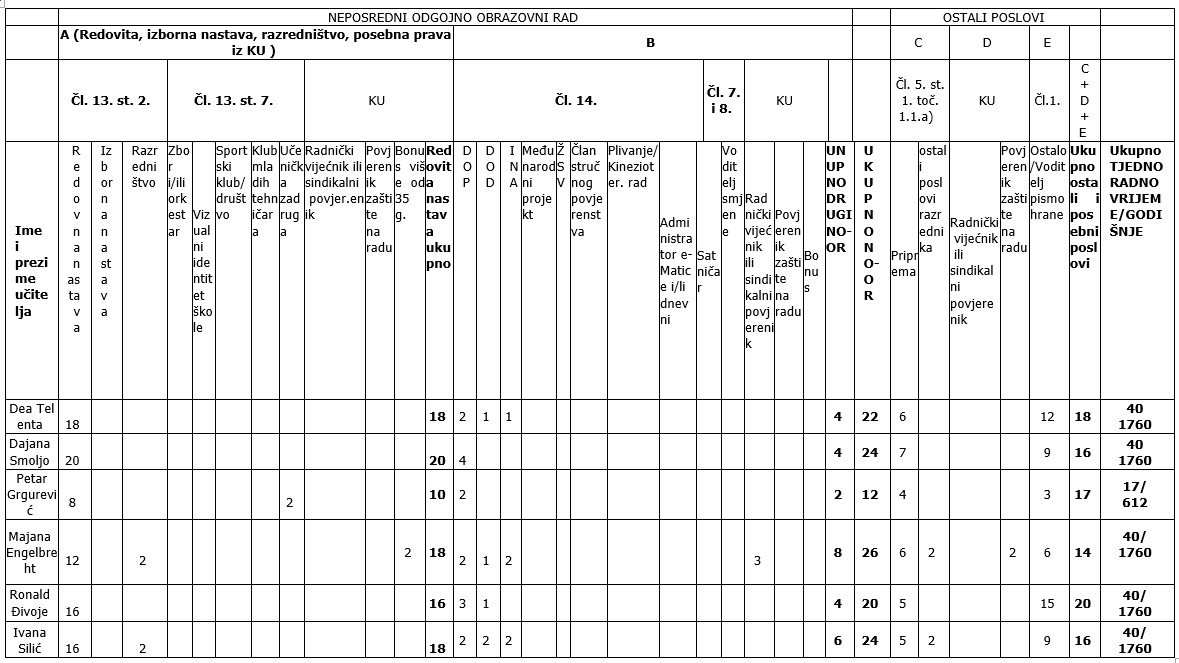 2.3.2. Tjedna i godišnja zaduženja ravnatelja i stručnih suradnika škole2.3.3. Tjedna i godišnja zaduženja ostalih radnika škole2.3.4. Raspored individualnih razgovora za roditelje 3. PODACI O ORGANIZACIJI RADA3.1. Organizacija smjena	U OŠ ¨Braća Glumac¨ svi učenici od  I. do VIII. razreda pohađaju nastavu u prijepodnevnoj smjeni. U poslijepodnevnoj smjeni izvode se izvannastavne aktivnosti učenika od V. do VIII. razreda. Nastava započinje u 8.00 sati, a završava u 14.05 sati. Učenici putnici iz Pasadura i Ubla dovoze se autobusom  poduzeća ¨Arriva trans¨d.o.o. u 7.25 sati.	Svim učenicima naše škole, od I.- VIII. razreda, omogućeno je uzimanje marende, pripremljene u skladu s mogućnostima Škole poštujući normative  o prehrani učenika. Na početku ove školske godine zbog epidemiološke situacije marendu učenici donose od kuće.3.1.1. Raspored dežurstva	Raspored dežurstva  istaknut je na hodnicima u prizemlju i na prvom katu škole.Zbog epidemiološki mjera i Uputa HZJZ dežurstva su podijeljena po katovima. U prizemlju su učenici predmetne nastave, a na katu su učenici razredne nastave. Odvojeni su i ulazi u školu pa je stoga uočena potreba za pojačanim dežurstvima.RASPORED DEŽURSTAVA - RAZREDNA NASTAVAUčenici ulaze na dvorišna vrata.Nakon ulaska trebaju oprati ruke pa idu u svoj  razred.RASPORED DEŽURSTAVA – PREDMETNA NASTAVADežurni nastavnici otpočinju s jutarnjim dežurstvom u 7.40.Detaljnije je sve objašnjeno u sljedećem poglavlju.3.1.2. Raspored zvona3.2. Godišnji kalendar rada3.3.  Podaci o broju učenika i razrednih odjela 3.3.1. Primjereni oblik školovanja po razredima i oblicima rada3.3.2. Nastava u kućiU školskoj godini 2020./2021. u OŠ ¨Braća Glumac¨ nema učenika kojima je potreban ovaj oblik školovanja.3.4. Raspored satiŠkola će u posljednja četiri tjedna nastave, nakon što se napravi analiza ostvarenog broja sati po nastavnim predmetima, po potrebi, izmijeniti raspored sati za učenike kako bi se u potpunosti ostvario planirani broj sati po svim nastavnim predmetima. 3.5 VIZIJA ŠKOLEVizija škole je postizanje izvrsnosti u odgojno-obrazovnom procesu, trajno i primjenjivo znanje, cjeloživotno učenje i osobni razvoj. Škola smo koja razvija pozitivno životno okruženje i svim učenicima pruža jednake mogućnosti u stjecanju i razvoju znanja, vještina, sposobnosti i moralnih vrijednosti u duhu tolerancije, demokracije, temeljnih ljudskih prava i sloboda, međusobnog razumijevanja, poštovanja, uljudnosti, timskog rada, solidarnosti i međukulturalnosti. Želimo odgojiti i obrazovati sretna i uspješna učenika, svjesna svojih vrijednosti i mogućnosti, znanja i vještina kojima treba raspolagati, vrijednosnih stavova i sudova koje treba imati kao osoba, građanin i europski građanin : biti-znati-znati činiti.U tu svrhu želimo razvijati pozitivne životne vrijednosti i životne vještine kroz različite oblike suradnje suradničke odnose:Među učenicimaIzmeđu učenika, učitelja i djelatnika školeZajednički rad i suradnju s roditeljimaBolju povezanost i suradnju s lokalnom zajednicomPovezivanje s drugim školama u ostvarivanju zajedničkih projekataPodizanje europske prepoznatljivosti škole kroz međunarodnu suradnju i uključivanjem u europske projekteŽelimo biti škola koja je proaktivna u inovativnosti i modernizaciji odgojno obrazovnog procesa  implementiranjem novih tehnologija i suvremenih metoda u nastavi , neformalnih oblika učenja i vršnjačko učenje pružajući učenicima zanimljivo, kreativno, iskustveno i istraživačko učenje.3.6 MISIJA ŠKOLEMisija naše škole je trajno, primjenjivo znanje i cjeloživotno učenje razvijajući specifična znanja, vještine i kompetencije učenika: jezične vještine (komunikacije na materinjem i stranom jeziku), socijalne i građanske vještine, ICT-digitalne kompetencije, učiti kako učiti, kulturnu svijest i izražavanje, matematičke i prirodoslovne kompetencije, inicijativnost i poduzetnost, kritički razmišljati i istraživati, biti otvoren za suradnju i timski rad, učiti kroz formalne, neformalne i informalne oblike učenja.U odgojno-obrazovni proces implementirati suvremene metode, sredstva i oblike rada osposobljavajući učenike za život i rad prema zahtjevima gospodarstvenog i europskog tržišta rada, razvoju znanstvenih postignuća i suvremenih informacijsko-komunikacijskih tehnologija,  životnim potrebama i umijećima življenja u  novom društvenom i kulturnom kontekstu.Misija škole je razvijati duh izvrsnosti, kreativnosti, inovativnosti i originalnosti u postignućima učenika i djelatnika.Njegovati i razvijati pozitivno životno okružje i vrijednosti: škola bez nasilja, suradnički odnosi, demokracija, tolerancija, ljudska prava, odgovornost, stručnost, medijacija, etičke i moralne vrijednosti, građanski i zdravstveni odgoj i obrazovanje,  ekologija i razvijanje svijesti o važnosti očuvanja prirode i okoliša, poštivanje i uvažavanje različitosti i međukulturalnosti, promicanje i očuvanje kulturne baštine.Njegovati i razvijati suradničke odnose: među učenicima i djelatnicima škole; ostvarivati kvalitetnu, otvorenu  i konstruktivnu suradnju s roditeljima i lokalnom zajednicom, međuškolska i međunarodna suradnja s drugim školama kao partnerima u  projektima glede uspješnog ostvarivanja zajedničkog cilja: sretno i obrazovano dijete.Svoju misiju škola ostvaruje kroz obvezne i izborne nastavne predmete, dodatnu i dopunsku nastavu, izvannastavne aktivnosti, školska društva, učeničku zadrugu, uključivanjem u lokalne, nacionalne i europske projekte.3.7 CILJEVI:Omogućiti razvoj i napredovanje svakog učenika sukladno njegovim mogućnostima i afinitetimaRazvijati duh izvrsnosti, samopouzdanja,  kritičkog mišljenja i uvažavanja različitostiRazvijati jezične kompetencije učenika (materinji jezik, strani jezici, školski list...)Razvijati komunikacijske i socijalne vještina učenika poglavito kroz medijaciju i asertivnu komunikacijuRazvijati kreativnost, inovativnost i poduzetnost (INA, školska zadruga..)Osposobiti učenike kako učiti i primijeniti znanje, povećati kvalitete i učinkovitost nastave kroz neformalne metode i vršnjačko učenjeImplementirati u nastavu i učestalije primjenjivati informacijsko-komunikacijske tehnologijeKontinuirano i kvalitetno stručno usavršavanje svih djelatnika škole Osposobiti učenike za aktivno i odgovorno sudjelovanje u demokratskom društvu, aktivni građanin i e-građaninPoticati i razvijati zdrave životne navike učenikaOsigurati učenima stjecanje ključnih kompetencija, osposobljavanje za cjeloživotno učenje i korištenju svojih sposobnosti, znanja i vještinaPoticati i usmjeravati moralni i duhovni odgoj učenikaKontinuirano primjenjivati  i pratiti rezultate individualne, skupne, kvantitativne i kvalitativne oblike evaluacije postignuća i rezultata rada učenika i djelatnika škole, kao i ostvarivanja misije i vizije školePromicati ekološku svijest međupredmetnim planiranjem i organiziranjem ekoloških akcijaSustavno i kvalitativno raditi na prevenciji ovisnosti, poglavito ovisnosti o tehnologiji i internetuSustavno i kvalitativno raditi na prevenciji nasilja, posebno uvrstiti prevenciju novih oblika nasilja-elektroničko nasiljePromicanje i očuvanje glazbene tradicije naše škole Promicanje duha solidarnosti humanitarnim akcijama Podizanje i promicanje kulturološke svijesti i međukulturalnog dijalogaPoštivanje, promicanje i očuvanje kulturne baštineUnaprijeđenje međuljudskih odnosa među djelatnicima školeUnaprijeđenje suradničkog i partnerskog odnosa s roditeljimaUnaprijeđenje suradničkog i partnerskog odnosa s lokalnom zajednicomNastojati iskoristiti sve dostupne izvanškolske resurse, materijalne i ljudske,  koji će doprinijeti kvaliteti odgojno–obrazovnog  i njegovim ishodima.Nastojati transformirati tradicionalnu ulogu učitelja, od onoga koji prenosi znanje , do onoga koji organizira proces učenja i samoučenjaSvi djelatnici škole u suradnji s roditeljima i lokalnom zajednicom kroz timski rad, zalaganje, zajedničke aktivnosti i razmjenu iskustava teže ostvarivanju svih ciljeva.4. ORGANIZACIJA RADA ŠKOLE U ŠKOLSKOJ GODINI 2020./2021. PREMA EPIDEMIOLOŠKIM MJERAMA ZA VRIJEME TRAJANJA EPIDEMIJE COVID-194.1 ORGANIZACIJA RADA Osnovna škola Braća Glumac radi u jednoj jutarnjoj smjeni.4.2 RASPORED ULASKA I IZLASKA UČENIKA U ŠKOLU Sukladno epidemiološkim uputama da se ulazak i izlazak učenika organizira tako da razredna odjeljenja ne ulaze i ne izlaze iz škole u isto vrijeme i na istim ulazima napravljen je raspored ulaska i izlaska učenika. Iako preporuke MZO i epidemiološke upute govore da bi bilo potrebno napraviti 15-30 minuta razmaka između razrednih odjeljenja kod ulaska u školu s 1 ili 2 ulaza, mi ćemo za našu školu to prilagoditi na 10 minuta, budući da su iskustva iz svibnja i lipnja kad je nastavu imala RN pokazala da je 10 minuta dovoljno – čak i previše da svi učenici jednog razrednog odjeljenja uđu u školu. Razredna nastava ulazi i izlazi na glavni ulaz. Raspored sati razredne nastave izrađuju učiteljice RN (ne moraju biti blokovi sati) i trebaju ih uskladiti s učiteljicama predmetne nastave koje predaju u njihovim razredima, odnosno sa satničarom koji izrađuje raspored. U predmetnoj nastavi učenici ulaze na dvorišni ulaz.Trajanje sati nije skraćeno, poštuje se trajanje sata uobičajenih 45 minuta.  Između dva sata je mali odmor u trajanju od 5 minuta, a veliki je odmor iza drugog školskog sata od 9.35 do 10.00.4.3 RASPORED RAZREDA PO UČIONICAMARazredna nastava je na 1. katu škole.1.r. – učionica prvog razreda, učiteljica Marina
 2.r. – učionica 4. razreda, učiteljica Majda
 3.r. – učionica hrvatskog jezika, učiteljica Zdenka
 4.r. – učionica biologije i kemije, učiteljica DanielaPredmetna nastava je u prizemlju škole.
 5.r. – učionica matematike, razrednica Stefanie
 6.r. – učionica 4. razreda, razrednica Ivana
 7.r. – učionica engleskog jezika, razrednica Majana
 8.r. – učionica povijesti, razrednica AnaKad učenici PN i RN imaju informatiku (kad učitelj smatra da treba računala za nastavu) tada nastavu imaju u informatičkoj učionici. O tome više vidi u poglavlju o nastavi informatike. 4.4 PROTOKOL ULASKA I NADGLEDANJA ULASKA UČENIKA U ŠKOLU
 RAZREDNA NASTAVA             Razredne učiteljice RN ili predmetna učiteljica ako ima 1. sat s nekim razredom RN nadgledaju na ulazu ulazak učenika u školu. Raspoređuju ih ispred ulaska u školu tako da su poredani jedan iza drugoga uz distancu od 1.5 m i daju im upute kako ulaze u školu, peru ruke i odlaze u učionicu.             Treba voditi računa da učenici ulaze tako da se ne stvara gužva na ulazu niti kod pranja ruku niti kod odlaska u razred. Treba uspostaviti rutinu ulaska, reda za pranje ruku i odlaska u učionicu nakon pranja ruku. U 3. i 4. razredu razrednice mogu odrediti učenika ili više njih koji će im pomagati kod održavanja reda pri pranju ruku i odlasku u učionicu.            Nakon pranja ruku učenici odlaze u učionicu i sjedaju na svoje unaprijed određeno radno mjesto. Nakon što svi učenici uđu u učionicu započinje nastava.PREDMETNA NASTAVA             U predmetnoj nastavi ulazak učenika u školu nadgleda dežurni učitelj kao i učitelj koji s  njima ima 1. sat, raspoređuje ih ispred ulaza u školu tako da su poredani jedan iza drugoga uz distancu od 1,5 m i daje im upute kako ulaze u školu, peru ruke i odlaze u učionicu.              Treba voditi računa da učenici ulaze tako da se ne stvara gužva na ulazu niti kod pranja ruku niti kod odlaska u razred. Treba uspostaviti rutinu ulaska, reda za pranje ruku i odlaska u učionicu nakon pranja ruku. Redari koji su taj tjedan određeni ulaze prvi i pomažu učitelju kod održavanje reda i nadgledanja održavanja distance i usmjeravanja učenika.             Nakon pranja ruku učenici odlaze u učionicu i sjedaju na svoje unaprijed određeno radno mjesto. Nakon što svi učenici uđu u učionicu započinje nastava.IZLASCI UČENIKA IZ UČIONICE I ŠKOLEUčitelj koji ima zadnji sat s nekim razredom odgovoran je za red i nadzor izlaska učenika iz učionice. Učitelj nadzire da učenici iz učionice izlaze jedan po jedan, da drže distancu, da se ne stvara gužva. Svi ostaju na svojim mjestima dok redom (od prvog kod vrata do zadnjeg u zadnjoj klupi) na nekoga ne dođe red za izlazak. Učenici koji imaju izbornu nastavu ostaju na svojim mjestima u učionici. Kad svi učenici izađu iz učionice tada tek učitelj izlazi iz razreda.4.5 ODLAZAK UČENIKA NA TOALETUčenici odlaze na toalet u vrijeme kad su odmori. Iznimno u slučaju hitnosti učenici odlaze na toalet i pod satom. Toalet se ne koristi za točenje vode u bočice i druge stvari za koje toalet nije namijenjen i u toaletu se zadržava samo onoliko koliko je potrebno. S obzirom na to da se razredna odjeljenja ne smiju miješati mora se voditi računa da su u toaletu samo učenici istog razrednog odjeljenja i to najviše njih 2. U razrednoj nastavi koriste toalete na katu. Stoga je potrebno kao znak da je netko iz nekog razreda u toaletu ostaviti otvorena vrata učionice. Učitelj je dužan prije nego pusti nekoga na toalet provjeriti da netko iz drugog razreda nije u to vrijeme na toaletu. Učenici viših razreda koriste toalet  u prizemlju. Kao znak da je netko iz tog razreda u toaletu ostaviti otvorena vrata učionice, a učitelj treba provjeriti prije nego pusti učenika na toalet da netko iz drugog razreda nije već u toaletu. VODITI RAČUNA da se odlasci na toalet ne pretvore u prešetavanje učenika po hodniku i da se toaleti doista koriste racionalno.4.6 PREHRANA UČENIKA Učenici donose marendu od kuće te je jedu za vrijeme velikog odmora nakon obveznog pranja ruku. Tijekom  velikog odmora treba dobro prozračiti učionicu!IZLAZAK VANKad je lijepo vrijeme,  veliki odmor učenici mogu provesti vani. Pri izlasku van moraju se poštivati pravila distance. Učenici izlaze iz učionice jedan po jedan i to tako da prvi izlazi onaj koji je najbliži vratima i redom do posljednjeg reda. Tijekom boravka vani učenici također drže distancu. Učenici  razreda RN  izlaze van ispred škole kroz ulazna vrata dvorane, zajedno sa svojim učiteljicama. Kod povratka u razred izvana učenici trebaju  dezinficirati/oprati ruke (ovisno koliko ima vremena). Povratak u učionicu je na isti način kao i kod ulaska u školu. 4.7 KORIŠTENJE KNJIŽNICEUčenici ne odlaze u knjižnicu. Knjižničarka je zadužena napraviti raspored po razredima kada koji dan je predviđeno vraćanje/podizanje knjiga za pojedini razred. Učenici knjige izmjenjuju na način da u dogovoreni dan kod ulaska u učionicu knjige koje vraćaju s iskaznicom u knjizi ostave na stolu ili stolici ispred učionice. U knjizi također napišu na cedulju koju knjigu žele podići ili jave knjižničarki  (viši razredi). Knjižničarka zatim pokupi knjige koji učenici vraćaju, a one koje podižu im ostavi na stolici ili klupi ispred razreda te ih oni pokupe kad odlaze kući ili drugi dan, ovisno o dogovoru s knjižničarkom.Također knjižničarka se s učiteljicama razredne nastave i učiteljicom hrvatskog jezika dogovara za lektire te lektire dijele nastavnici učenicima.4.8 NASTAVA TZK U DVORIŠTU ŠKOLE I OSTALE AKTIVNOSTI U DVORIŠTU ŠKOLENastava TZK odvija se kad je god to moguće u vanjskim prostorima škole. Također i druge aktivnosti vezane uz nastavu mogu se kad god je to moguće odvijati u školskom dvorištu. Treba voditi računa da niti u vanjskim prostorima ne smije doći do miješanja razrednih odjeljenja. Kod izvođenja nastave TZK potrebno je voditi računa o tome da se ne odvijaju sportske i druge igre gdje dolazi do izravnog kontakta među učenicima.Kod bavljenja sportskim aktivnostima na otvorenom potrebno se pridržavati uputa https://www.hzjz.hr/wp-content/uploads/2020/03/Dje%C4%8Dja-igrali%C5%A1ta-i-rekreativno-bavljenje-sportom-na-otvorenome.pdfUčitelji koji provode vanjske aktivnosti/nastavu TZK u dvorištu škole moraju voditi računa o tome da učenici kod vraćanja u školsku zgradu trebaju oprati ruke.4.9 NASTAVA TZK U DVORANI KAD JE VANI LOŠE VRIJEMENastava u sportskoj dvorani odvija se samo ako vremenske prilike vani ne dopuštaju izvođenje nastave TZK u dvorištu škole. Čak i u zimsko vrijeme kad nema padalina i dvorište nije blatnjavo nastava TZK se može izvoditi izvan učionice u školskom dvorištu ili sportskim terenima. Isto tako za razrednu nastavu u slučaju lošeg vremena je preporučljivo održavati TZK u razredu raznim vježbama učenika na svom mjestu. Kad učenici imaju nastavu TZK u dvorani obvezna je posebna sportska preobuća koju učenici nose sa sobom taj dan.Kod bavljenja sportskim aktivnostima u zatvorenom prostoru potrebno se pridržavati uputa  https://www.hzjz.hr/wp-content/uploads/2020/03/Preporuke-za-treninge-u-zatvorenom_2.pdf  Učiteljice RN kod korištenja dvorane i izrade rasporeda moraju voditi računa da se dvorana nakon svake razredne skupine mora dezinficirati, za što je potrebno barem 60 minuta zbog brisanja i sušenja poda. 4.10 UČENICI KOJI NE POHAĐAJU NASTAVU VJERONAUKAUčenici koji ne pohađaju nastavu vjeronauka, a ako vjeronauk nije 1. ili zadnji blok (sat) mogu ostati u učionici gdje se odvija nastava vjeronauka i raditi nešto drugo (ako su roditelji s time suglasni), mogu boraviti u knjižnici ili nekoj drugoj prostoriji gdje će biti pod nadzorom ili mogu otići kući ako stanuju u blizini škole (uz proceduru izlaska i ponovnog ulaska u školu) i vratiti se kasnije na nastavu, o čemu odlučuje roditelj učenika.Ukoliko je nastava vjeronauka 1. sat ti učenici dolaze kasnije na nastavu uz propisanu proceduru kod ulaska u školu, a ako je zadnji blok (sat) ti učenici odlaze iz škole ranije uz propisanu proceduru izlaska iz škole. Učenici koji naknadno dolaze ili ranije odlaze iz škole ne smiju se tom prilikom miješati s učenicima drugih razrednih odjeljenja. 4.11 NASTAVA INFORMATIKEPrema rasporedu sati informatike (kada je potrebno koristiti računala za nastavu) učenici nastavu imaju u učionici informatike i nakon nastave odlaze u svoju učionicu na ostatak nastave. Kod prelaska iz učionice informatike u drugu učionicu mora se voditi računa da ne dolazi do miješanja s drugim razrednim odjeljenjima. Ukoliko isti dan neki drugi razred kasnije dolazi na nastavu informatike u informatičku učionicu ona se mora dezinficirati u potpunosti.Potpuna dezinfekcija informatičke učionice znači da se osim svega drugoga što se dezinficira u normalnim učionicama, dezinficiraju tipkovnice i miševi. Isto tako potrebna je koordinacija učitelja informatike oko korištenja laptopa i tableta, posebno u one dane kada isti dan nastavu informatike ima i RN i PN. U tom slučaju potrebno je dezinficirati tipkovnice/dodirne površine laptopa i tableta. 4.12 DODATNA, DOPUNSKA I IZVANNASTAVNE AKTIVNOSTISukladno uputama MZO ovaj oblik nastave bi se u svim slučajevima kada grupa nije homogena, odnosno sastavljena je od učenika više razrednih odjeljenja, trebao održavati na daljinu. Učitelji koji imaju nehomogene grupe, ako to žele, mogu održavati i ove oblike rada u školi, na način kako je dalje navedeno u tekstu. U slučaju rada na daljinu koristi se isključivo platforma za rad Yammer.S obzirom na raspored sati prednost održavanja u školi (licem u lice) ima uvijek izborna nastava , a potom dopunska nastava. Ako je grupa dopunske nastave sastavljena od učenika iz više razrednih odjeljenja ona se može u školi održavati samo za učenike jednog razrednog odjeljenja, a za druge virtualno ili naizmjence po tjednima ili kada učitelj procjeni koji učenici iz kojeg razrednog odjeljenja mu trebaju taj dan ostati na dopunskoj nastavi. Za sve učenike kojima je određena dopunska nastava ona se mora održavati na tjednoj razini odnosno ako se održava na daljinu mora postojati trag rada u Yammeru. Dodatna nastava bi se u pravilu trebala održavati virtualno, a u školi (licem u lice) samo kada je to potrebno i isto na način kao i kod dopunske nastave kada se radi o učenicima više razrednih odjeljenja. Kao i kod dopunske nastave, mora postojati trag rada u Yammeru za one učenike s kojima se radi na daljinu.Izvannastavne aktivnosti u školi mogu se održavati samo ako su učenici iz jednog razrednog odjeljenja i ako za to postoji dovoljno prostora s obzirom da izborna/dodatna/dopunska imaju uvijek prednost pred INA. Svi ostali INA održavaju isključivo virtualno. I radu u INA u nastavi na daljinu treba postojati trag rada u Yammeru ili virtualnim grupama RN ako INA rade virtualno.4.13 OSTALE AKTIVNOSTI, PROJEKTI, OBILJEŽAVANJA, PRIREDBE, IZVANUČIONIČNA NASTAVAUčitelji u školskom kurikulumu mogu planirati samo one aktivnosti (projekte, obilježavanja, predavanja, radionice, zabavna događanja) čija realizacija je moguća na način da ne dolazi do miješanja razrednih odjeljenja, odnosno da svaki razred tu aktivnost provodi u svom razrednom odjeljenju. Do daljnjega se ne održavaju priredbe i ostale aktivnosti koje uključuju učenike više razrednih odjeljenja. Također se ne planira niti realizira izvanučionička nastava, osim u dvorištu škole. Ukoliko dođe do promjene i poboljšanja epidemiološke situacije, školski kurikulum će se promijeniti i tada će se planirati one aktivnosti (izvanučionička nastava, putovanja, posjeti) koji će se moći realizirati. Tijekom trajanja ovih mjera također su zabranjeni bilo kakvi posjeti kazališnih skupina i grupa školi, kao i odlasci u kina/kazališta i sl. 4.14 IZRAZITO VULNERABILNI UČENICI I DJELATNICI, UČENICI I DJELATNICI U SAMOIZOLACIJI ILI UČENICI I DJELATNICI OBOLJELI OD VIRUSA – UČENICI I DJELATNICI KOJI BORAVE KOD KUĆE – NASTAVA NA DALJINUZa učenike koji spadaju u izrazito vulnerabilnu skupinu (prema potvrdi obiteljskog/liječnika školske medicine), za učenike u samoizolaciji i za učenike oboljele od virusa COVID-19 (kada nemaju izrazite simptome, nisu bolesni ili nisu u bolnici) organizira se nastava na daljinu. Nastavu na daljinu s tim učenicima izvode oni učitelji koji mu predaju. Svaki učitelj razredne nastave je dužan razraditi i pripremiti komunikacijske kanale za nastavu na daljinu kada postoje gore navedeni slučajevi, ali i kao pripremu u slučaju da dođe do potpunog prelaska na virtualnu nastavu zbog lockdowna cijelog razrednog odjeljenja ili cijele škole. Komunikacijski kanali i materijali, način rada i komunikacije te sve ostalo važno za nastavu na daljinu učitelji koji predaju nekom učeniku ili razredu na daljinu trebaju organizirati na način najprihvatljiviji i najlakši za praćenje i vođenje i na način da ne dolazi do preopterećenja učitelja, roditelja i učenika. Isto vrijedi i za učitelje predmetne nastave, koji nastavu na daljinu provode u virtualnim grupama u Yammeru.Učitelji/nastavnici koji spadaju u izrazito vulnerabilne skupine mogu, sukladno nastavnom predmetu, ali i dobi učenika koje poučavaju, izvoditi nastavu na daljinu u skladu s potrebama i mogućnostima o čemu odlučuje ravnatelj.Kod nastave na daljinu potrebno je rad organizirati prema smjernicama i uputama:https://mzo.gov.hr/UserDocsImages//dokumenti/Obrazovanje/NastavaNaDaljinu//Akcijski%20plan%20za%20provedbu%20nastave%20na%20daljinu%20-%20Model%20nastave%20na%20daljinu.pdfhttps://mzo.gov.hr/vijesti/smjernice-osnovnim-i-srednjim-skolama-vezano-uz-organizaciju-nastave-na-daljinu-uz-pomoc-informacijsko-komunikacijske-tehnologije/3585https://mzo.gov.hr/UserDocsImages/dokumenti/Vijesti/2020/Preporuke%20o%20organizaciji%20radnog%20dana%20ucenika%20tijekom%20odrzavanja%20nastave%20na%20daljinu.pdf Radno-pravni status onih koji rade u školi i u nastavi na daljinu istovremeno za sada još nije usuglašen u smislu vrednuje li se to kao dupli /prekovremeni/ rad te će se u skladu s mišljenjima i naknadnim uputama i mijenjati ove upute. 4.15 RODITELJSKI SASTANCI I KOMUNIKACIJA RAZREDNIKA I UČITELJA S RODITELJIMARoditeljski sastanci održavaju se u pravilu na daljinu, komunikacijskim kanalima i platformama za koje se odluči razrednik i o kojima prethodno (putem mrežne stranice škole ili putem učenika) obavijesti roditelje (pošalje upute o korištenju i načinu prijave). U iznimnim slučajevima roditeljski sastanci mogu se održavati i uživo s roditeljima i to u školskom dvorištu (na otvorenom). Kad se sastanci održavaju izravno s roditeljima oni ne bi trebali trajati duže od 15 minuta. Moguće je organizirati roditeljske sastanke i u školi ali kad u njoj nema učenika, u popodnevnim satima. O vremenu održavanja roditeljskih sastanaka razrednik treba obavijestiti ravnateljicu koja će onda dati dodatne upute spremačici.Obvezna je komunikacija učitelja kao i komunikacija s roditeljima učenika kako bi se ukazalo na napredovanje učenika ili možebitne teškoće. U toj komunikaciji ključna je uloga razrednika. Ni na koji način ne preporučuje se komunikacija koja će određene roditelje i djecu staviti u nepovoljniji položaj.Razrednici su dužni roditelje obavijestiti (putem mrežne stranice škole, preko učenika) o tome na koji način i kada mogu komunicirati s razrednikom, stručnom službom, ravnateljem, ostalim učiteljima i to samo u radne dane. Roditelji imaju obvezu brinuti se i informirati o uspjehu svoja djeteta, njegovom napretku u radu, možebitnim problemima i ostalim važnim činjenicama iz djetetova obrazovanja, a učitelji/razrednici/stručna služba imaju dužnost da im te informacije daju na način primjeren epidemiološkoj situaciji i mjerama koje vrijede u školi.Sve suglasnosti i ostalu dokumentaciju koju su roditelji dužni potpisati ili predati na početku ili tijekom školske godine ispunjavati će i slati školi preko obrazaca na mrežnim stranicama škole. Pri tome se moraju koristiti svojim e-mail adresama koje su prethodno naveli kao službene za komunikaciju. Ukoliko neki roditelj nema tehničkih uvjeta ili znanja da to učini na daljinu, njemu će se ti materijali dostaviti putem učenika kući na potpis. 4.16 DEŽURNI UČITELJIZa vrijeme trajanja posebnih mjera i posebne organizacije nastave promijenjen je način dežuranja učitelja. Svaki učitelj djelomično tijekom svog svakodnevnog odgojno-obrazovnog rada u školi obavlja i neke poslove dežurstva (nadgledanje ulaska učenika, nadgledanje dezinfekcije i reda kod prehrane, vođenje brige o odlasku na toalet, vođenje brige o pranju i dezinfekciji ruku, provjetravanje učionica itd.). Popis dežurnih učitelja utvrđuje ravnatelj s obzirom na raspored sati. Dežurni učitelj ima neka posebna zaduženja, obveze i nadležnosti povezane i s provođenjem epidemioloških mjera, kao i organizacije i koordinacije rada u školi (kad nema ravnatelja, kad nema pedagoginje). DOLAZAK  DEŽURNOG UČITELJA U ŠKOLUAko je od 1. sata – 15 minuta prije ulaska  učenika u školu radi bez obzira kada počinje s radomODLAZAK DEŽURNOG UČITELJADežurni učitelj odlazi nakon što iz škole izađe posljednja skupina učenika nakon 7. sata  u predmetnoj nastavi, odnosno 5. sata u razrednoj nastaviOBVEZE DEŽURNOG UČITELJABrine se o tome da su ulazi u školu spremni za prihvat učenika (provjerava jesu li postavljena sredstva za dezinfekcijuProvjerava jesu li sve u redu u toaletima prije početka ulaska učenika u smjeniObavještava ravnatelja  o svim uočenim nedostatcima i kršenjima epidemioloških mjera te kućnog reda školeU slučaju kada nije moguće kontaktirati ravnatelja ili stručnog suradnika  određuje osobu koja će odvesti učenika u sobu za izolaciju prema protokolu U slučaju kada nije moguće kontaktirati ravnatelja ili stručnog suradnika  određuje osobu koja će privremeno zamijeniti djelatnika koji je zbog sumnje u zarazu s COVID-19 morao napustiti radno mjesto u školiU slučaju kada nije moguće kontaktirati ravnatelja ili stručnog suradnika usklađuje eventualne probleme u rasporedu sati_     Nadležan je za donošenje svih odluka o epidemiološkoj i općoj sigurnosti u školi u slučaju kada u školi         nije ravnatelj i nadgleda provođenje svih epidemioloških mjera u školi za učenike i djelatnikeKontaktira roditelje učenika u slučaju hitnosti, hitnu pomoć, policiju, vatrogasce, nadležnog epidemiologa ukoliko u školi nema ravnatelja ili stručnog suradnika ili razrednika tog učenikaProvodi sve druge obveze glavnog dežurnog učitelja iz Kućnog reda školeUpute i odluke glavnog dežurnog učitelja dužni su provoditi svi djelatnici škole u slučaju da u školi nema ravnatelja ili osobe koju je on ovlastio za donošenje nekih odluka vezanih uz sigurnost, nadgledanje provođenja epidemioloških mjera te nadgledanje mjera određenih Kućnim redom škole.4.17 STRUČNA SLUŽBA I ADMINISTRACIJA ŠKOLEStručna služba škole dužna je napraviti raspored rada.Komunikacija učenika i roditelja s stručnom službom te administracijom (ravnatelj, pedagoginja, tajništvo, računovodstvo) odvija se isključivo virtualno, telefonski, putem e-maila ili na drugi način na daljinu. Izravna komunikacija učitelja s stručnom službom te administracijom također treba biti svedena na najmanju moguću mjeru, odnosno najviše koristiti način komunikacije na daljinu (e-mail, SMS, telefon, viber, WhatsApp i sl.)Izravnu komunikaciju stručne službe te administracije s učenicima, roditeljima, djelatnicima i ostalim osobama moguće je realizirati samo ukoliko je to krajnje nužno i potrebno, a o čemu odlučuju ravnatelj i pedagoginja. 4.18 TEHNIČKA SLUŽBATehnička služba škole (spremačice, domar) dužna je postupati u skladu s ovom organizacijom, te u suradnji s tajnicom škole napraviti plan i raspored čišćenja i održavanja prostora sukladno organizaciji po smjenama, korištenju učionica, prehrani, korištenju toaleta. Raspored čišćenja, održavanja i dezinfekcije mora biti usklađen s propisanim načinom čišćenja i održavanja prostora i škole koji je donio Hrvatski zavod za javno zdravstvo.Domar je zadužen za mjerenje temperature učenicima i djelatnicima.4.19 ULAZAK STRANIH OSOBA U ŠKOLU I ŠKOLSKO DVORIŠTE, KORIŠTENJE DVORANE ZA VANJSKE KORISNIKE, DOSTAVATijekom važenja ovih epidemioloških mjera, kao i posebne organizacije rada škole, svim osobama koje nisu djelatnici i učenici škole zabranjen je ulazak u prostor škole. Pod prostorom škole podrazumijevaju se školske zgrade i školsko dvorište. Ulazak za roditelje reguliran je posebno u epidemiološkim mjerama.Ulazak u školsko dvorište dozvoljen je osobama koje vrše dostavu/poštu. Nakon završetka nastave i odlaska svih djelatnika školske se zgrade i školsko dvorište zaključavaju i nikome nije dozvoljen ulazak i korištenje prostora škole u vrijeme dok škola ne radi.4.20 COVID-19 PROTOKOL IZOLACIJE AKO SE USTANOVE SIMPTOMI KOD UČENIKAPOSTUPAK IZOLACIJE ZAPOČINJEMO UKOLIKO UTVRDIMO SLJEDEĆEOpći simptomi postojanja zaraze kod neke osobe:            1. kašalj, grlobolja, poteškoće u disanju (ako se učenik požali na poteškoće)            2. proljev, povraćanje, bol u trbuhu (ako se učenik požali na poteškoće)            3. gubitak osjeta njuha i okusa            4. temperatura Najbolji postupak utvrđivanja postojanja potrebe za pokretanjem izolacije je ako utvrdimo da učenik nema osjet njuha i okusa (damo mu nešto da pomiriše npr. maramicu za dezinfekciju ili bombon za osjet okusa) ili mjerenje temperature pod pazuhom (viša od 37,2) u kombinaciji sa simptomima pod 1. i 2. (kod domara će se nalaziti beskontaktni toplomjer).Ukoliko smo utvrdili sumnju u postojanje zaraze pokrećemo postupak izolacije.4.21 POSTUPAK IZOLACIJE:1. Učenik i učitelj te ostali učenici koji imaju masku odmah stavljaju masku na lice, maske se nalaze u zbornici. 2. Otvaraju se odmah svi prozori u učionici.3. Internim sustavom dojave (mobitel, SMS, viber poruka) odmah se obavještava ravnatelj ili pedagog ili glavni dežurni učitelj koji određuju osobu koja će učenika odvesti u sobu za izolaciju (zbornice). 4. Do dolaska osobe koja će učenika odvesti u sobu za izolaciju učitelj vodi računa da su ostala djeca u razredu mirna i s njima treba porazgovarati i umiriti ih. 5. Osoba koja je određena da odvede učenika u sobu za izolaciju odlazi do sobe za izolaciju, otvara prozore i prozračuje prostoriju, oblači jednokratnu pregaču, stavlja masku, vizir i jednokratne rukavice koje se tamo nalaze te odlazi po učenika u razred, odvodi ga u sobu za izolaciju i boravi s njim do dolaska roditelja.6. Škola (ravnatelj, tajnica, pedagoginja, knjižničarka, dežurni učitelj, razrednik, ) obavještavaju roditelja da hitno dođu po dijete u školu.7. Ukoliko ravnatelj nije u školi pedagoginja  ili  dežurni učitelj obavještavaju ravnatelja o pokretanju postupka izolacije.8. Roditelji koji dolaze po dijete ne ulaze u školu nego čekaju pred vratima škole.9. Osoba koja vodi dijete u izolaciju ni u kojem slučaju ne dodiruje učenika, na što većoj je distanci od njega i u pratnji i dok boravi s njime u prostoriji za izolaciju. 10. Osoba koja je s učenikom u sobi za izolaciju prati dijete do izlaznih vrata i predaje ga roditeljima. Osoba u pratnji treba roditeljima reći da odmah trebaju kontaktirati nadležnog liječnika ili epidemiologa i javiti školi što prije je li učenik zaražen ili nije. 	4,22 POSTUPAK NAKON IZOLACIJE:1. Razredni odjel u kojem se dogodio pojedinačni slučaj sumnje u zarazu u pravilu dalje nastavlja s radom. Ukoliko se radi o grupiranju osoba (više osoba) sa istim simptomima nakon izolacije tih osoba ostali učenici odlaze kući.2. Mjesto (stol, stolica, predmeti na stolu, knjige) na kojem je sjedio učenik kod kojega je utvrđena sumnja u zarazu ne smije se dodirivati. 3. Nakon nastave učionica i prostorija za izolaciju u kojoj je boravio učenik moraju se dezinficirati. Do dezinfekcije, a nakon odlaska učenika nitko ne smije ulaziti u prostoriju za izolaciju. 4. Ukoliko se mjerila temperatura učeniku potrebno je dezinficirati toplomjer.5. Potrebno je dezinficirati sve prostorije (hodnik, toalete) gdje je učenik prolazio, sve dodirne površine i to prema uputama za dezinfekciju u slučaju boravka osobe za koju se sumnja da je zaražena u ustanovi. 6. Ukoliko se radi o grupiranju više osoba sa simptomima COVID-19 ravnatelj o tome hitno obavještava nadležnog epidemiologa. 7. U slučaju potvrde zaraze kod učenika roditelj je dužan o tome obavijestiti školu, a škola dalje postupa po uputama nadležnog epidemiologa u vezi samoizolacije osoba koje su bile u kontaktu sa zaraženim učenikom.Ova organizacija rada je zajedno sa epidemiološkim mjerama propisanima za učenike i roditelje, kao i onima propisanima za djelatnike obvezna u provedbi za sve djelatnike, učenike i roditelje, kao i sve druge posjetitelje škole. Organizacija rada koja je ovdje utvrđena može se tijekom provedbe u praksi mijenjati, dopunjavati, prilagođavati i poboljšavati, ovisno o praksi tijekom primjene i mogućim promjenama epidemiološkog okvira ili u slučaju novih uputa HZJZ i MZO. O svim prijedlozima i uočenim problemima ili mogućim izmjenama tijekom provedbe djelatnici, roditelji i učenici mogu na propisani način obavijestiti ravnatelja koji će ih razmotriti. 4.23 GLAVNI POSTULATI MJERA:1. Nema miješanja učenika razrednih odjeljenja ni u kojem slučaju2. Održavanje socijalne distance3. Osobna higijena i dezinfekcija i dezinfekcija prostora i radnih površina4. Izbjegavanje bilo kakvog nepotrebnog međusobnog kontakta 5.  TJEDNI I GODIŠNJI BROJ SATI PO RAZREDIMA I OBLICIMA ODGOJNO- OBRAZOVNOG RADA 5.1. Tjedni i godišnji broj nastavnih sati za obvezne nastavne predmete po razredima Planirani sati vezani su uz godišnje programe za određeno odgojno-obrazovno područje, a njihovo ostvarenje prati se dnevno prema rasporedu sati u Razrednoj knjizi pojedinog razrednog odjela (T – tjedni broj sati; G – godišnji broj sati).5.2. Tjedni i godišnji broj nastavnih sati za ostale oblike odgojno-obrazovnog rada5.2.1. Tjedni i godišnji broj nastavnih sati izborne nastave5.2.1.1. Tjedni i godišnji broj nastavnih sati izborne nastave Vjeronauka5.2.1.2. Tjedni i godišnji broj nastavnih sati izborne nastave Talijanskog jezika5.2.1.3. Tjedni i godišnji broj nastavnih sati izborne nastave Informatike 5.2.2. Tjedni i godišnji broj nastavnih sati dopunske nastave5.2.3. Tjedni i godišnji broj nastavnih sati dodatne nastave5.2.4. Plan izvannastavnih aktivnosti5.2.5.  Plan školske zadruge 5.2.6.  Plan rada ŠŠD 5.2.7. Plan izvanškolskih aktivnosti6. PLANOVI RADA RAVNATELJA, ODGOJNO-OBRAZOVNIH I OSTALIH RADNIKA6.1. Plan rada ravnatelja6.2. Plan rada stručnog suradnika pedagoga6.3. Plan rada stručnog suradnika knjižničara6.4. Plan rada tajništva i računovodstva7. PLAN RADA ŠKOLSKOG ODBORA I STRUČNIH TIJELA7.1. Plan rada Školskog odbora7.2. Plan rada Učiteljskog vijeća7.3. Plan rada Razrednog vijeća	Sjednice Razrednog vijeća održat će se na kraju svakog obrazovnog razdoblja. Sjednice semogu održavati i tijekom godine toliko puta koliko nalažu problemi u razrednim odjelima ili pakpotreba razrednika radi rješavanja problema u razredu. Razrednik je dužan voditi zapisnik o sjednici Razrednih vijeća u Dnevnik rada razrednog odjela sa zaključcima sa sjednice.7.4. Plan rada Vijeća roditelja7.5. Plan rada Vijeća učenika8. PLAN STRUČNOG OSPOSOBLJAVANJA I USAVRŠAVANJA	Svi učitelji, ravnatelj i stručni suradnici aktivno će tijekom godine sudjelovati na stručnim skupovima u organizaciji Ministarstva prosvjete i športa i Agencije za odgoj i obrazovanje,  te u radu Županijskih stručnih aktiva. Nova iskustva stečena na stručnim skupovima će biti prenošena kolegama kao dio stručnog usavršavanja u školi.8.1. Stručno usavršavanje u školi8.1.1. Stručna usavršavanja za sve odgojno-obrazovne radnike8.2. Stručna usavršavanja izvan škole8.2.1. Stručna usavršavanja na županijskoj razini8.2.2. Stručna usavršavanja na državnoj razini9.  PODACI O OSTALIM AKTIVNOSTIMA U FUNKCIJI ODGOJNO-OBRAZOVNOG RADA I POSLOVANJA ŠKOLSKE USTANOVE 9.1. Plan kulturne i javne djelatnosti 9.2. Plan zdravstveno-socijalne zaštite učenika9.3. Plan zdravstvene zaštite odgojno-obrazovnih i ostalih radnika škole	Planirano je ostvariti sve sistematske preglede koji se ostvaruju temeljem kolektivnog ugovora za zaposlene u osnovnim školama kao i kao i ostale oblike zdravstvene i sigurnosne zaštite radnika.9.4. Školski preventivni programi	Rad sa svim učenicima na prevenciji podrazumijeva kvalitetnu promjenu uloge škole. Učenici koji imaju bolju sliku o sebi, koji imaju dobro razvijen osjećaj vlastite vrijednosti, koji ostvaruju kvalitetnu komunikaciju, koji ostvaruju različite interese, koji osjećaju toplinu, ljubav i sigurnost u obitelji i školi, manje su ugroženi sredstvima ovisnosti. Prevencija ovisnosti treba se shvatiti kao načelo cjelokupne nastave, te rada i života u školi, usmjereno prema svim učenicima. te uz potporu Ministarstva na nacionalnoj razini. Školski preventivni program  detaljno je razrađen te je sastavni je dio Godišnjeg plana rada škole.9.5 Plan i program profesionalnog priopćavanja i usmjeravanja za školsku godinu 2020./2021. 9.6. Plan izvanučioničke nastave - izleta, ekskurzija, terenske nastave i posjeta9.6.1. Plan izvanučioničke nastave za 1. razred 9.6.2. Plan izvanučioničke nastave za 2. razred9.6.3.   Plan izvanučioničke nastave za 3. razred                                                                                    9.6.4. Plan izvanučioničke nastave za 4. razred              9.6.5. Plan izvanučioničke nastave po predmetima  V. – VIII. razred9.6.6. Plan izleta i ekskurzija planiramo i ako bude moguće ostvarujemo9.7. Planovi i programi rada razrednikaOŠ ¨Braća Glumac¨, LastovoPLAN RADA RAZREDNIKA 4. RAZREDAŠK. GOD. 2020./2021.							      RAZREDNICA 4. RAZREDA:								Daniela RizvanovićOŠ ¨Braća Glumac¨, LastovoPLAN RADA RAZREDNIKA 1. RAZREDAŠK. GOD. 2020./2021.							      RAZREDNICA 1. RAZREDA:								Marina AnticaOŠ ¨Braća Glumac¨      LastovoPLAN RADA RAZREDNIKA 3. RAZREDAŠK. GOD. 2020./2021.					      		RAZREDNICA 3. RAZREDA:								Zdenka SimićOŠ ¨Braća Glumac¨           LastovoPLAN RADA RAZREDNIKA 2. RAZREDAŠK. GOD. 2020./2021.						      RAZREDNICA 2. RAZREDA:								Majda Ivelja20PLAN RADA RAZREDNIKA 7. RAZREDAŠK. GOD. 2020./2021. RAZREDNICA 7. RAZREDA:Majana EngelbrehtPLAN RADA RAZREDNIKA 8. RAZREDAŠK. GOD. 2020./2021.									razrednik: Ana Lešić10. PRILOZISastavni dijelovi Godišnjeg plana i programa rada škole koji se nalaze u dokumentaciji škole:1. Godišnji izvedbeni kurikulumi i GPP rada učitelja2. Prilagođeni planovi i programi rada za učenike s teškoćama3. Rješenja o tjednim zaduženjima odgojno-obrazovnih radnika4. Raspored sati5. Školski preventivni programNa temelju članka 118. st. 2. čl. 5. Zakona o odgoju i obrazovanju u osnovnoj i srednjoj školi (Narodne novine, broj 87/08, 86/09, 92/10, 105/10, 90/11, 5/12, 16/12, 86/12, 126/12, 94/13 i 152/14) i članka 13. Statuta Osnovne škole „Braća Glumac Školski odbor, Dolac 11, 20 290 Lastovo, Školski odbor na prijedlog ravnateljice Škole donosi Godišnji plan i program rada Škole za školsku godinu 2019./2020. na sjednici Školskog odbora koja je održana 5. listopada 2020.g. godine.     Ravnateljica škole                                                                           Predsjednica Školskog odbora Vedrana Ortika Medini							     Daniela RizvanovićKLASA:602-01/20-02/23URBROJ:2145-1-06-20-1Lastovo, 7. listopada 2020.g.Naziv škole:Osnovna škola ¨Braća Glumac¨Adresa škole:Dolac 11, 20 290 LASTOVOŽupanija:Dubrovačko-neretvanskaTelefonski broj: 020/801- 427Broj telefaksa:020/801- 428Internetska pošta:ured@os-bglumac-lastovo.skole.hr Internetska adresa:www.os-bglumac-lastovo.skole.hrŠifra škole:19-045-001Matični broj škole:03324117OIB:80382692021Upis u sudski registar (broj i datum):Us – 102/72-2Ravnatelj škole:Vedrana Ortika MediniZamjenik ravnatelja:-Broj učenika:43Broj učenika u razrednoj nastavi:23Broj učenika u predmetnoj nastavi:20Broj učenika putnika:27Ukupan broj razrednih odjela:8Broj razrednih odjela RN-a:4Broj razrednih odjela PN-a:4Broj smjena:1Broj radnika:24Broj učitelja predmetne nastave:12Broj učitelja razredne nastave:4Broj stručnih suradnika:2Broj ostalih radnika:6Broj nestručnih učitelja:1Broj računala u školi:30Broj specijaliziranih učionica:4Broj općih učionica:6Broj športskih dvorana:1Školska knjižnica:1NAZIV PROSTORA            (klasična učionica, kabinet, knjižnica, dvorana)UčioniceUčioniceKabinetiKabinetiOznaka stanja opremljenostiOznaka stanja opremljenostiNAZIV PROSTORA            (klasična učionica, kabinet, knjižnica, dvorana)BrojVeličina u m2BrojVeličina u m2Opća opremljenostDidaktička opremljenostRAZREDNA NASTAVA1. razred144,20222. razred127,00223. razred127,00224. razred120,1422PREDMETNA NASTAVAHrvatski jezik137,2322Likovna kultura/matematika/fizika/tehnička kultura161,3823Glazbena kultura/priroda/biologija/kemija161,3822Vjeronauk/engleski jezik161,3822Povijest/geografija/tal.jezik144,2022Informatika126,2233OSTALODvorana za TZK183,1622Knjižnica (u Domu kulture)116,0022Zbornica120,1421Uredi (tajništvo, ravnatelj, pedagog)334,3233U K U P N O:12370,574193,18Naziv površineVeličina u m2Ocjena stanja1. Školsko dvorište11001U K U P N O1100NASTAVNA SREDSTVA I POMAGALASTANJESTANDARDAudiooprema:CD player53Sintesajzer12Pianino13Pojačalo13Video- i fotooprema:TV prijemnik53Video player13Video kamera23DVD player33Foto aparat53Informatička oprema:Računalo152Prijenosno računalo142Monitor33LCD projektor123Skener32Tablet102Pisač52Ostala oprema:Kopirni aparat13Grafoskop22Destilator za eterična ulja13Mikrofon43Zvučnici (mali)32Stalak i projekcijsko platno42Mikroskop43KNJIŽNI FONDSTANJELektirni naslovi (I. – VIII. razred)3273Stručna literatura za učitelje850Ostalo (cd, dvd)35                U K U P N O                                         4158                U K U P N O                                         4158Što se preuređuje ili obnavljaVeličina u m2/brojZa koju namjenuŠkolsko dvorište1100Boravak učenika za vrijeme velikog odmora, osuvremenjivanje nastavnog procesaZavršetak uređenja čajne kuhinjePotrebe Eko grupeSkidanje lamperije i uređenje unutarnjih zidovaStvaranje poticajnog okruženjaZamjena preostalih drvenih prozora 1Sprječavanje prodora vlage, sigurnost učenikaUređenje zbornice20,14Podizanje kvalitete radnog okruženjaRed. brojIme i prezimeGodina rođenjaZvanjeStupanj stručnespremeMentor-savjetnikGodinestažaDaniela Rizvanović1965.Nastavnik razredne nastaveVŠS/34Majda Ivelja1973.Nastavnik razredne nastaveVŠS/25Zdenka Simić1969.Nastavnik razredne nastaveVŠS/25Marina Antica1980.Diplomirani učiteljVSS/13Red. brojIme i prezimeGodina rođenjaZvanjeStupanj stručnespremePredmet(i) koji(e) predajeMentor-savjetnik1.Dea Telenta1992.Magistra edukacije hrvatskog jezika i književnosti i magistra njemačkog jezika i književnostiVSSHrvatski jezik//2.Ivana Silić1968.Profesor povijesti i filozofijeVSSPovijest/geografija/253.Dajana Smoljo1980.Diplomirani učitelj s pojačanim programom iz nastavnog predmeta engleski jezikVSSEngleski jezik/134.Ana Lešić1985.Prvostupnica fizike i informatikeVSSInformatika//5.Đorđe Mileusnić1965.Profesor fizičke kultureVSSTZK/216.Petar Grgurević1956.Inženjer strojarstva, Učitelj tehničke kultureVŠSTehnička kultura/fizika/367.Ronald Đivoje1975.Inženjer strojarstvaVSSMatematika/108.Damir Telenta1976.Profesor likovne kultureVSSLikovna kultura/129.Stefanie Milka Čihoratić1992.Profesor vjeronauka VSSVjeronauk/410.Majana Engelbreht1975.Profesor biologije i kemijeVSSPriroda, biologija, kemija/1611.Snježana Ninković1969.Profesor talijanskog jezika i književnosti, profesor povijestiVSSTalijanski jezik/112.Gabriel Tomić1989.Profesor klarinetaVSSGlazbena kultura/6Red. brojIme i prezimeGodina rođenjaZvanjeZvanjeStupanj stručnespremeRadno mjestoMentor-savjetnikGodineStaža1.Vedrana Ortika Medini1972.1972.Prof. hrvatskog jezika i književnostiVSSravnateljica/232.Snježana Lešić1962.1962.Dipl. pedagog – profesorVSSpedagog/323.Snježana Ninković1969.1969.Profesor talijanskog jezika i književnosti, profesor povijestiVSSUčiteljica talijanskog jezika,knjižničar/1Red. brojIme i prezimeGodina rođenjaZvanjeStupanjstru. spremeRadno mjestoGodinestažaIvana Ivelja1974.Dipl.iurVSSTajnik i voditelj računovodstva21Nađa Jurica1961.Računovodstveno financijski radnikSSSAdministrator i blagajnik40Tomislav Ivčević1954.StolarKVDomar/ložač16Graciela Karlović1961.OŠSpremačica44Tonina Ivelja1971.OŠSpremačica23NEPOSREDNI ODGOJNO OBRAZOVNI RADNEPOSREDNI ODGOJNO OBRAZOVNI RADNEPOSREDNI ODGOJNO OBRAZOVNI RADNEPOSREDNI ODGOJNO OBRAZOVNI RADNEPOSREDNI ODGOJNO OBRAZOVNI RADNEPOSREDNI ODGOJNO OBRAZOVNI RADNEPOSREDNI ODGOJNO OBRAZOVNI RADNEPOSREDNI ODGOJNO OBRAZOVNI RADNEPOSREDNI ODGOJNO OBRAZOVNI RADNEPOSREDNI ODGOJNO OBRAZOVNI RADNEPOSREDNI ODGOJNO OBRAZOVNI RADNEPOSREDNI ODGOJNO OBRAZOVNI RADNEPOSREDNI ODGOJNO OBRAZOVNI RADNEPOSREDNI ODGOJNO OBRAZOVNI RADNEPOSREDNI ODGOJNO OBRAZOVNI RADNEPOSREDNI ODGOJNO OBRAZOVNI RADNEPOSREDNI ODGOJNO OBRAZOVNI RADNEPOSREDNI ODGOJNO OBRAZOVNI RADNEPOSREDNI ODGOJNO OBRAZOVNI RADNEPOSREDNI ODGOJNO OBRAZOVNI RADNEPOSREDNI ODGOJNO OBRAZOVNI RADNEPOSREDNI ODGOJNO OBRAZOVNI RADNEPOSREDNI ODGOJNO OBRAZOVNI RADNEPOSREDNI ODGOJNO OBRAZOVNI RADNEPOSREDNI ODGOJNO OBRAZOVNI RADNEPOSREDNI ODGOJNO OBRAZOVNI RADOSTALI POSLOVIOSTALI POSLOVIOSTALI POSLOVIOSTALI POSLOVIOSTALI POSLOVIOSTALI POSLOVIA (Redovita, izborna nastava, razredništvo, posebna prava iz KU )A (Redovita, izborna nastava, razredništvo, posebna prava iz KU )A (Redovita, izborna nastava, razredništvo, posebna prava iz KU )A (Redovita, izborna nastava, razredništvo, posebna prava iz KU )A (Redovita, izborna nastava, razredništvo, posebna prava iz KU )A (Redovita, izborna nastava, razredništvo, posebna prava iz KU )A (Redovita, izborna nastava, razredništvo, posebna prava iz KU )A (Redovita, izborna nastava, razredništvo, posebna prava iz KU )A (Redovita, izborna nastava, razredništvo, posebna prava iz KU )A (Redovita, izborna nastava, razredništvo, posebna prava iz KU )A (Redovita, izborna nastava, razredništvo, posebna prava iz KU )A (Redovita, izborna nastava, razredništvo, posebna prava iz KU )BBBBBBBBBBBBBBCCDDEČl. 13. st. 2.Čl. 13. st. 2.Čl. 13. st. 2.Čl. 13. st. 7.Čl. 13. st. 7.Čl. 13. st. 7.Čl. 13. st. 7.Čl. 13. st. 7.KUKUKUKUČl. 14.Čl. 14.Čl. 14.Čl. 14.Čl. 14.Čl. 14.Čl. 14.Čl. 14.Čl. 7. i 8.Čl. 7. i 8.KUKUKUČl. 5. st. 1. toč. 1.1.a) Čl. 5. st. 1. toč. 1.1.a) KUKUČl.1.C+D+EaRedovna nastavaIzborna nastavaRazredništvoZbor i/ili orkestarVizualni identitet školeSportski klub/društvoKlub mladih tehničaraUčenička zadrugaRadnički vijećnik ili sindikalni  povjer.enikPovjerenik zaštite na raduBonus  više od 35 g.Redovita nastava ukupnoDOPDODINAMeđunarodni projektŽSVČlan stručnog povjerenstvaPlivanje/Kinezioter. radAdministrator e-Matice i/li dnevnikaSatničarVoditelj smjeneRadnički vijećnik ili sindikalni povjerenikPovjerenik zaštite na raduBonus UNUPNO DRUGI NO-ORUKUPNO NO-ORPriprema ostali poslovi razrednikaRadnički viječnik ili sindikalni povjerenikPovjerenik zaštite na raduOstaloUkupno ostali i posebni posloviUkupno TJEDNO RADNO VRIJEMEĐorđe Mileusnić821022125820/1320Stefanie Milka Čihoratić1621826189112040/1760Daniela Rizvanović162181113218291940/1760ZdenkaSimić162181113218291940/1760Ane Lešić1242181121552261540/1760MajdaIvelja162181113218291940/1760Marina Antica1521711132082102040/1760Snježana Ninković101010101020/1040Damir Telenta415515611/484Snježana Ninković101010101020/1040Red.BrojIme i prezimeRadnikaStrukaRadno mjestoRadno vrijeme(od – do)Rad sa strankama(od – do)Broj satitjednoBroj sati godišnjegzaduženja1.Vedrana Ortika MediniProf. hrvatskog jezika i književnostiRavnateljica7.30-15.3010-124020882.Snježana LešićDipl. pedagog - profesorPedagog8.00-14.0010-124020883.Snježana NinkovićProf. talijanskog jezika i povijestiKnjižničar8.30-12.30 (pon-pet)201044Red.brojIme i prezimeradnikaStrukaRadno mjestoRadno vrijeme(od – do)Broj satitjednoBroj sati godišnjegzaduženja1.Ivana IveljaDipl. iurTajnik i voditelj računovodstva7.00-15.004020882.Nađa JuricaRačunovodstveno financijski radnikAdministrator i blagajnik7.00-15.004020883.Tomislav IvčevićStolarDomar/ložač7.00-15.002010444.Graciela KarlovićSpremačica7.00-15.00/12.00-20.004020886.Tonina IveljaSpremačica7.00-15.00/12.00-20.00402088Red. br.Ime i prezime učiteljaIndividualni razgovori zaRazrednikDan i vrijeme1.Marina AnticaI. razredI. razredPetak10:00- 10:452.Majda IveljaII. razredII. razredsrijeda 11.40-12.253.Zdenka SimićIII. razredIII. razredČetvrtak10:50 – 11:354.Daniela RizvanovićIV. razredIV. razredSrijeda10:50-11.355.Ivana SilićV.- VIII. razredVI. razredČetvrtak10.00-10.456.Gabriel TomićIV.- VIII. razredPetak8.45 -9.357.Ana LešićI.- VIII. razredVIII. razredSrijeda10.00-10.458.Snježana NinkovićIV.- VIII. razred                Srijeda10.00-10.459.Dajana SmoljoI.- VIII. razredČetvrtak11.35-12.2510.Dea TelentaV.- VIII. razredUtorak10.00 - 10.4511.Đorđe MileusnićV.- VIII. razredPetak10.00-10.4512.Stefanie Milka ČihoratićI.- VIII. razredV. razredSrijeda
10:00 - 10:4513.Petar GrgurevićV.- VIII. razredSrijeda11.40-12.2514.Damir TelentaV.- VIII. razredUtorak8.50-9.3515.Ronald ĐivojeV.- VIII. razredUtorak10.50.-11.35.16. Majana EngelbrehtV.-VIII. razredVII. razredČetvrtak 10.50-11.35PONEDJELJAK  VELIKI ODMOR  DANIELA RIZVANOVIĆUTORAK       MAJDA IVELJASRIJEDA  ZDENKA SIMIĆZA VRIJEME VELIKOG ODMORA DEŽURAJU SVE UČITELJICE, SVAKA SA SVOJIM RAZREDOMČETVRTAK           PETAKGABRIEL TOMIĆJUTROVELIKI ODMORPONEDJELJAKMAJANA ENGELBREHTSNJEŽANA NINKOVIĆSNJEŽANA LEŠIĆDAJANA SMOLJOPETAR GRGUREVIĆ UTORAKRONALD ĐIVOJE DEA TELENTA MAJANA ENGELBREHTDAJANA SMOLJODAMIR TELENTASRIJEDAPETAR GRGUREVIĆSTEFANIE ČIHORATIĆDEA TELENTAANA LEŠIĆSNJEŽANA NINKOVIĆČETVRTAKDEA TELENTAĐORĐE MILEUSNIĆRONALD ĐIVOJEANA LEŠIĆIVANA SILIĆPETAKIVANA SILIĆGABRIEL TOMIĆSTEFANIE ČIHORATIĆĐORĐE MILEUSNIĆ SNJEŽANA LEŠIĆŠKOLSKI SATVRIJEME1.8.00 – 8.452.8.50 – 9.35VELIKI
ODMOR9.35 – 9.553.10.00 – 10.454.10.50 – 11.355.11.40 – 12.256.12.30 – 13.157.13.20 – 14.05MjesecBroj danaBroj danaBlagdani i neradni daniDan škole, grada, općine, župe, školske priredbe...Dan škole, grada, općine, župe, školske priredbe...MjesecradnihnastavnihBlagdani i neradni daniDan škole, grada, općine, župe, školske priredbe...Dan škole, grada, općine, župe, školske priredbe...I. polugodišteod 7.9.2020.do 23.12.2020. IX.1818026.9.2019. Dan općine Lastovo26.9.2019. Dan općine LastovoI. polugodišteod 7.9.2020.do 23.12.2020. X.22220I. polugodišteod 7.9.2020.do 23.12.2020. XI.20183 JESENSKI ODMOR UČENIKA 2. i 3. studenoga, 18.11.2020.Dan žrtve Vukovara JESENSKI ODMOR UČENIKA 2. i 3. studenoga, 18.11.2020.Dan žrtve VukovaraI. polugodišteod 7.9.2020.do 23.12.2020. XII.17170Školska priredbaŠkolska priredbaUKUPNO I. polugodišteUKUPNO I. polugodište77753Prvi dio zimskog odmora za učenikeod 24.12.2020. do 10.1.2021. godinePrvi dio zimskog odmora za učenikeod 24.12.2020. do 10.1.2021. godineII. polugodišteod 15.1.2018.do 15.6.2018. god.I.15150II. polugodišteod 15.1.2018.do 15.6.2018. god.II.20164Lastovski Pokladdrugi dio zimskog odmora za učenikeod 23.2.2021. do 26.2.2021.Lastovski Pokladdrugi dio zimskog odmora za učenikeod 23.2.2021. do 26.2.2021.II. polugodišteod 15.1.2018.do 15.6.2018. god.III.23230II. polugodišteod 15.1.2018.do 15.6.2018. god.IV.21166Proljetni odmor učenikaod 2.4.2021. do 9.4. 2021. Proljetni odmor učenikaod 2.4.2021. do 9.4. 2021. II. polugodišteod 15.1.2018.do 15.6.2018. god.V.21200II. polugodišteod 15.1.2018.do 15.6.2018. god.VI.14131II. polugodišteod 15.1.2018.do 15.6.2018. god.VII.000Ljetni odmor učenikaod 19.6.2021. do 31.8.2021. godineLjetni odmor učenikaod 19.6.2021. do 31.8.2021. godineII. polugodišteod 15.1.2018.do 15.6.2018. god.VIII.000Ljetni odmor učenikaod 19.6.2021. do 31.8.2021. godineLjetni odmor učenikaod 19.6.2021. do 31.8.2021. godineUKUPNO II. polugodišteUKUPNO II. polugodište11410311U K U P N O:U K U P N O:19117814BLAGDANI REPUBLIKE HRVATSKEBLAGDANI REPUBLIKE HRVATSKEBLAGDANI REPUBLIKE HRVATSKEBLAGDANI REPUBLIKE HRVATSKE- 15.08. Velika Gospa- 15.08. Velika Gospa                  - 25.12. Božić                  - 25.12. Božić                  - 25.12. Božić                  - 25.12. Božić- 05.08. Dan domovinske   zahvalnosti- 05.08. Dan domovinske   zahvalnosti- 26.12. Sv. Stjepan- 26.12. Sv. Stjepan- 26.12. Sv. Stjepan- 26.12. Sv. Stjepan- 01.01. Nova godina- 01.01. Nova godina- 01.01. Nova godina- 01.01. Nova godina- 01.05. Međunarodni praznik rada- 01.05. Međunarodni praznik rada- 01.05. Međunarodni praznik rada- 01.05. Međunarodni praznik rada- 01.05. Međunarodni praznik rada- 26.05. Tijelovo- 26.05. Tijelovo- 26.05. Tijelovo- 26.05. Tijelovo- 22.06. Dan antifašističke borbe- 22.06. Dan antifašističke borbe- 22.06. Dan antifašističke borbe- 22.06. Dan antifašističke borbe- 22.06. Dan antifašističke borbe- 25.06. Dan državnosti- 25.06. Dan državnosti- 25.06. Dan državnosti- 25.06. Dan državnosti- 25.06. Dan državnostiNERADNI DANI U REPUBLICI HRVATSKOJNERADNI DANI U REPUBLICI HRVATSKOJNERADNI DANI U REPUBLICI HRVATSKOJNERADNI DANI U REPUBLICI HRVATSKOJNERADNI DANI U REPUBLICI HRVATSKOJ- 01.11. Svi sveti-18.11. Dan sjećanja na žrtvu Vukovara i Škabrnje- 01.11. Svi sveti-18.11. Dan sjećanja na žrtvu Vukovara i Škabrnje- 01.11. Svi sveti-18.11. Dan sjećanja na žrtvu Vukovara i Škabrnje- 01.11. Svi sveti-18.11. Dan sjećanja na žrtvu Vukovara i Škabrnje- 06.01. Sveta tri kralja- 06.01. Sveta tri kralja- 06.01. Sveta tri kralja- 4.4. Uskrs- 4.4. Uskrs- 4.4. Uskrs- 4.4. Uskrs               - 5.4. Uskrsni ponedjeljak               - 5.4. Uskrsni ponedjeljak               - 5.4. Uskrsni ponedjeljak               - 5.4. Uskrsni ponedjeljakGRADSKI BLAGDANIGRADSKI BLAGDANIGRADSKI BLAGDANI- 26.09. Dan općine Lastovo- 26.09. Dan općine Lastovo- 26.09. Dan općine Lastovo- 26.09. Dan općine Lastovo- 26.09. Dan općine Lastovorazredučenikaodjeladjevoj-čicaponav-ljačaprimjereni oblik školovanja (uče. s rje.)PrehranaPutnikaPutnikaIme i prezimerazrednikarazredučenikaodjeladjevoj-čicaponav-ljačaprimjereni oblik školovanja (uče. s rje.)užina3 do5 km6 do10 kmI.51100004Marina AnticaII.61400013 Majda IveljaIII.31102001Zdenka SimiĆIV.91300014Daniela RizvanovićUKUPNO I.–IV.234100202124V.51400021Stefanie  Milka ČihoratićVI.31200030Ivana SilićVII.81301004Majana EngelbrehtVIII.41101003Ana LešićUKUPNOV. - VIII.20410020584UKUPNOI. - VIII.438200407208Rješenjem određen oblik radaBroj učenika s primjerenim oblikom školovanja po razredimaBroj učenika s primjerenim oblikom školovanja po razredimaBroj učenika s primjerenim oblikom školovanja po razredimaBroj učenika s primjerenim oblikom školovanja po razredimaBroj učenika s primjerenim oblikom školovanja po razredimaBroj učenika s primjerenim oblikom školovanja po razredimaBroj učenika s primjerenim oblikom školovanja po razredimaBroj učenika s primjerenim oblikom školovanja po razredimaUkupnoRješenjem određen oblik radaI.II.III.IV.V.VI.VII.VIII.UkupnoModel individualizacije002000114Prilagođeni program000000000Posebni program000000000Nastavni PredmetTjedni i godišnji broj nastavnih sati za obvezne nastavne predmete po razredimaTjedni i godišnji broj nastavnih sati za obvezne nastavne predmete po razredimaTjedni i godišnji broj nastavnih sati za obvezne nastavne predmete po razredimaTjedni i godišnji broj nastavnih sati za obvezne nastavne predmete po razredimaTjedni i godišnji broj nastavnih sati za obvezne nastavne predmete po razredimaTjedni i godišnji broj nastavnih sati za obvezne nastavne predmete po razredimaTjedni i godišnji broj nastavnih sati za obvezne nastavne predmete po razredimaTjedni i godišnji broj nastavnih sati za obvezne nastavne predmete po razredimaTjedni i godišnji broj nastavnih sati za obvezne nastavne predmete po razredimaTjedni i godišnji broj nastavnih sati za obvezne nastavne predmete po razredimaTjedni i godišnji broj nastavnih sati za obvezne nastavne predmete po razredimaTjedni i godišnji broj nastavnih sati za obvezne nastavne predmete po razredimaTjedni i godišnji broj nastavnih sati za obvezne nastavne predmete po razredimaTjedni i godišnji broj nastavnih sati za obvezne nastavne predmete po razredimaTjedni i godišnji broj nastavnih sati za obvezne nastavne predmete po razredimaTjedni i godišnji broj nastavnih sati za obvezne nastavne predmete po razredimaNastavni Predmet1.1.2.2.3.3.4.4.5.5.6.6.7.7.8.8.Ukupno planiranoUkupno planiranoNastavni PredmetTGTGTGTGTGTGTGTGTGHrvatski jezik51755175517551755175517541404140381330Likovna kultura1351351351351351351351358280Glazbena kultura1351351351351351351351358280Engleski jezik270270270270310531053105310520700Matematika41404140414041404140414041404140321120Priroda1.552.52703.5122.5Biologija2702704140Kemija2702704140Fizika2702704140Priroda i društvo27027027031059315Povijest2702702702708280Geografija1.552.52702702707.5262.5Tehnička kultura1351351351354140Tjelesna i zdr. kultura31053105310527027027027027019665Informatika2702704140UKUPNO:18630186301863018630227702380526910269101695915VjeronaukRazredBroj učenikaBroj grupaIzvršitelj programaPlanirano satiPlanirano satiVjeronaukRazredBroj učenikaBroj grupaIzvršitelj programaTGVjeronaukI.61STEFANIE MILKA ČIHORATIĆ270VjeronaukII.31STEFANIE MILKA ČIHORATIĆ270VjeronaukIII.81STEFANIE MILKA ČIHORATIĆ270VjeronaukIV.51STEFANIE MILKA ČIHORATIĆ270UKUPNOI. – IV.UKUPNOI. – IV.22448280Vjeronauk V.31STEFANIE MILKA ČIHORATIĆ270Vjeronauk VI.81STEFANIE MILKA ČIHORATIĆ270Vjeronauk VII.41STEFANIE MILKA ČIHORATIĆ270Vjeronauk VIII.41STEFANIE MILKA ČIHORATIĆ270UKUPNOV. – VIII.UKUPNOV. – VIII.19448280UKUPNOI. – VIII.UKUPNOI. – VIII.418816560Talijanski jezikRazredBroj učenikaBroj grupaIzvršitelj programaPlanirano satiPlanirano satiTalijanski jezikRazredBroj učenikaBroj grupaIzvršitelj programaTGTalijanski jezikIV.91Snježana Ninković270Talijanski jezikV.51Snježana Ninković270Talijanski jezikVI.31Snježana Ninković270Talijanski jezikVII.41Snježana Ninković270Talijanski jezikVIII.11Snježana Ninković270UKUPNOIV. – VIII.UKUPNOIV. – VIII.22510350InformatikaRazredBroj učenikaBroj grupaIzvršitelj programaPlanirano satiPlanirano satiInformatikaRazredBroj učenikaBroj grupaIzvršitelj programaTGInformatikaI.51Ana Lešić270InformatikaII61Ana Lešić270InformatikaIII31Ana Lešić270InformatikaIV.91Ana Lešić270InformatikaVII.81Ana Lešić270InformatikaVIII.41Ana Lešić270UKUPNO I. -IV. i VII. – VIII.UKUPNO I. -IV. i VII. – VIII.35612420Nastavni predmetRazredBroj učenikaBroj sati tjednoBroj sati godišnjeIme i prezime izvršiteljaHrvatski jezik/ MatematikaI.1-3135Marina AnticaHrvatski jezik/MatematikaII.3135Majda IveljaHrvatski jezik/MatematikaIV.3-4135Daniela RizvanovićHrvatski/MatematikaIII.2135Zdenka SimićUkupno I. - IV.9-124140Hrvatski jezikV.1120Dea TelentaHrvatski jezikVI.3135Dea TelentaHrvatski jezikVII.1135Dea TelentaHrvatski jezikVIII.2120Dea TelentaMatematikaV.2135Ronald ĐivojeMatematikaVI.2120Ronald ĐivojeMatematikaVII.2135Ronald ĐivojeMatematikaVIII.2120Ronald ĐivojeEngleski jezikV.1135Dajana SmoljoEngleski jezikVI.2135Dajana SmoljoEngleski jezikVII.3120Dajana SmoljoEngleski jezikVIII.2120Dajana SmoljoKemijaVII.4135Majana EngelbrehtKemijaVIII.2135Majana EngelbrehtFizikaVII.2135Petar GrgurevićFizikaVIII.2135Petar GrgurevićGeografijaV.1135Ivana SilićGeografijaVIII.1135Ivana SilićUkupno V.-VIII.3316535Ukupno I.-VIII.4425815Nastavni predmetRazredBroj učenikaBroj sati tjednoBroj sati godišnjeIme i prezime  izvršitelja Hrvatski jezikI.5135Marina AnticaHrvatski jezik/ matematikaII.3135Majda IveljaPriroda i društvoIII.1135Zdenka SimićHrvatski jezik/MatematikaIV.5135(17+18)Daniela RizvanovićUkupno I.- IV.144140PovijestVl.1135Ivana SilićPovijestVll.2135Ivana SilićMatematikaVII.-VIII.63105Ronald ĐivojeBiologijaVII.3135Majana EngelbrehtTalijanski jezikVIII.1135Snježana NinkovićUkupnoV.-VIII.13       7245UkupnoI.-VIII.2711385Redni brojNazivBroj djeceBroj sati tjednoBroj sati godišnjeI. – IV.V. – VIII.Ime i prezime izvršitelja1.Kreativna radionica91359Daniela Rizvanović2.Nogomet, Šah1027010Đorđe Mileusnić3.Dramsko kreativna grupa61356Majda Ivelja4.Igrom do znanja31353Zdenka Simić5.Građanski odgoj42704Ivana Silić6.Novinarska skupina51355Dea Telenta7. Eko kreativci31353Majana Engelbreht8.Školski vrt41354Majana Engelbreht10.Glazbena grupa52705Gabriel TomićNaziv sekcijeVoditelj sekcijeBroj sati tjednoBroj satigodišnjeBroj učenikaŽivimo LastovoMajana Engelbreht27015Naziv klubaVoditelj klubaBroj sati tjednoBroj sati godišnjeBroj učenikaŠŠD LastovoĐorđe Mileusnić27012Naziv aktivnostiBroj učenikaMjesto realizacijeVoditeljNogomet10Nogometno igrališteŠportska dvorana OŠprof. Đorđe MileusnićTenis28Teniski terenMasimo AnticaFolklor24Dvorana sveučilištaŠportska dvorana OŠEduard BačkoJudo25Velika vijećnica na PjevoruMartina Bašić Ivčević(Judo klub Pujanke-Split)SADRŽAJ RADAVrijeme ostvarivanjaVrijeme ostvarivanjaVrijeme ostvarivanjaVrijeme ostvarivanjaVrijeme ostvarivanjaVrijeme ostvarivanjaPotreban broj satiPotreban broj satiPotreban broj satiPotreban broj sati1. POSLOVI PLANIRANJA I PROGRAMIRANJA1. POSLOVI PLANIRANJA I PROGRAMIRANJA1. POSLOVI PLANIRANJA I PROGRAMIRANJA1. POSLOVI PLANIRANJA I PROGRAMIRANJA                                                                 300                                                                 300                                                                 300                                                                 300                                                                 300                                                                 300                                                                 3001.1. Izrada Godišnjeg plana i programa rada školeVI. – IX.VI. – IX.VI. – IX.VI. – IX.VI. – IX.VI. – IX.404040401.2. Izrada plana i programa radaVI. – IX.VI. – IX.VI. – IX.VI. – IX.VI. – IX.VI. – IX.202020201.3. Koordinacija u izradi predmetnih kurikulumaVI. – IX.VI. – IX.VI. – IX.VI. – IX.VI. – IX.VI. – IX.303030301.4. Izrada školskog kurikulumaVI. – IX.VI. – IX.VI. – IX.VI. – IX.VI. – IX.VI. – IX.303030301.5. Izrada Razvojnog plana i programa školeVI. – IX.VI. – IX.VI. – IX.VI. – IX.VI. – IX.VI. – IX.303030301.6. Planiranje i programiranje rada Učiteljskog i Razrednih vijećaVI. – IX.VI. – IX.VI. – IX.VI. – IX.VI. – IX.VI. – IX.303030301.7. Prijedlog plana i zaduženja učiteljaVI. – III.VI. – III.VI. – III.VI. – III.VI. – III.VI. – III.202020201.8. Izrada smjernica i pomoć učiteljima pri tematskim planiranjimaIX .– VI.IX .– VI.IX .– VI.IX .– VI.IX .– VI.IX .– VI.	20	20	20	201.9. Planiranje i organizacija školskih projekataIX. – VI.IX. – VI.IX. – VI.IX. – VI.IX. – VI.IX. – VI.202020201.10.Planiranje i organizacija stručnog usavršavanjaIX. – VI.IX. – VI.IX. – VI.IX. – VI.IX. – VI.IX. – VI.101010101.11.Planiranje nabaveIX. – VI.IX. – VI.IX. – VI.IX. – VI.IX. – VI.IX. – VI.202020201.12.Planiranje i organizacija uređenja okoliša školeIX. – VI.IX. – VI.IX. – VI.IX. – VI.IX. – VI.IX. – VI.202020201.13.Ostali posloviIX. –VIII.IX. –VIII.IX. –VIII.IX. –VIII.IX. –VIII.IX. –VIII.101010102. POSLOVI ORGANIZACIJE I KOORDINACIJE RADA2. POSLOVI ORGANIZACIJE I KOORDINACIJE RADA2. POSLOVI ORGANIZACIJE I KOORDINACIJE RADA2. POSLOVI ORGANIZACIJE I KOORDINACIJE RADA                                                                 295                                                                 295                                                                 295                                                                 295                                                                 295                                                                 295                                                                 2952.1. Izrada prijedloga organizacije rada ŠkoleIX. –VIII.IX. –VIII.IX. –VIII.IX. –VIII.IX. –VIII.IX. –VIII.404040402.2. Izrada Godišnjeg kalendara rada školeVIII. – IX.VIII. – IX.VIII. – IX.VIII. – IX.VIII. – IX.VIII. – IX.101010102.3. Izrada strukture radnog vremena i zaduženja učiteljaVI. – IX.VI. – IX.VI. – IX.VI. – IX.VI. – IX.VI. – IX.202020202.4. Organizacija i koordinacija vanjskog vrednovanja prema planu ncvvo-aIX .– VI.IX .– VI.IX .– VI.IX .– VI.IX .– VI.IX .– VI.101010102.5. Organizacija i koordinacija samovrjednovanja školeIX. – VI.IX. – VI.IX. – VI.IX. – VI.IX. – VI.IX. – VI.202020202.6. Organizacija prijevoza i prehrane učenikaIX .– VII.IX .– VII.IX .– VII.IX .– VII.IX .– VII.IX .– VII.202020202.7. Organizacija i koordinacija zdravstvene i socijalne zaštite učenikaIX. – VI.IX. – VI.IX. – VI.IX. – VI.IX. – VI.IX. – VI.202020202.8. Organizacija i priprema izvanučioničke nastave, izleta i ekskurzijaIX .– VI.IX .– VI.IX .– VI.IX .– VI.IX .– VI.IX .– VI.30303030SADRŽAJ RADAVrijeme ostvarivanjaVrijeme ostvarivanjaVrijeme ostvarivanjaVrijeme ostvarivanjaVrijeme ostvarivanjaVrijeme ostvarivanjaPotreban broj satiPotreban broj satiPotreban broj satiPotreban broj sati2.9. Organizacija i koordinacija rada kolegijalnih tijela školeIX. –VIII.IX. –VIII.IX. –VIII.IX. –VIII.IX. –VIII.IX. –VIII.404040402.10. Organizacija koordinacija upisa učenika u I. razred i srednju školuV. –IX.V. –IX.V. –IX.V. –IX.V. –IX.V. –IX.202020202.11. Organizacija i koordinacija obilježavanja državnih praznika i blagdanaIX.-VI.IX.-VI.IX.-VI.IX.-VI.IX.-VI.IX.-VI.55552.13.Organizacija zamjene nenazočnih učiteljaIX.-VI.IX.-VI.IX.-VI.IX.-VI.IX.-VI.IX.-VI.55552.14. Organizacija poslova vezanih uz odabir udžbenikaII.-VI.II.-VI.II.-VI.II.-VI.II.-VI.II.-VI.55552.15. Organizacija natjecanja učenikaXII.-VI.XII.-VI.XII.-VI.XII.-VI.XII.-VI.XII.-VI.202020202.16. Organizacija popravaka, uređenja i adaptacije prostoraIX.-VIII.IX.-VIII.IX.-VIII.IX.-VIII.IX.-VIII.IX.-VIII.202020202.17.Ostali posloviIX .- VIII.IX .- VIII.IX .- VIII.IX .- VIII.IX .- VIII.IX .- VIII.101010103. PRAĆENJE REALIZACIJE PLANIRANOG RADA ŠKOLE3. PRAĆENJE REALIZACIJE PLANIRANOG RADA ŠKOLE3. PRAĆENJE REALIZACIJE PLANIRANOG RADA ŠKOLE3. PRAĆENJE REALIZACIJE PLANIRANOG RADA ŠKOLE3. PRAĆENJE REALIZACIJE PLANIRANOG RADA ŠKOLE                                                                 250                                                                 250                                                                 250                                                                 250                                                                 250                                                                 250                                                                 2503.1. Praćenje i uvid u ostvarenje Plana i programa rada škole3.1. Praćenje i uvid u ostvarenje Plana i programa rada školeIX. – VI.IX. – VI.IX. – VI.IX. – VI.IX. – VI.IX. – VI.1001001001003.2. Vrednovanje i analiza uspjeha na kraju odgojno obrazovnih razdoblja3.2. Vrednovanje i analiza uspjeha na kraju odgojno obrazovnih razdobljaXII. –VI.XII. –VI.XII. –VI.XII. –VI.XII. –VI.XII. –VI.101010103.3. Administrativno pedagoško instruktivni rad s učiteljima, stručnim suradnicima i pripravnicima3.3. Administrativno pedagoško instruktivni rad s učiteljima, stručnim suradnicima i pripravnicimaIX. – VI.IX. – VI.IX. – VI.IX. – VI.IX. – VI.IX. – VI.606060603.4. Praćenje rada školskih povjerenstava3.4. Praćenje rada školskih povjerenstavaIX. – VI.IX. – VI.IX. – VI.IX. – VI.IX. – VI.IX. – VI.242424243.5. Praćenje i koordinacija rada administrativne službe3.5. Praćenje i koordinacija rada administrativne službeIX .– VIII.IX .– VIII.IX .– VIII.IX .– VIII.IX .– VIII.IX .– VIII.161616163.6. Praćenje i koordinacija rada tehničke službe3.6. Praćenje i koordinacija rada tehničke službeIX .– VIII.IX .– VIII.IX .– VIII.IX .– VIII.IX .– VIII.IX .– VIII.161616163.7. Praćenje i analiza suradnje s institucijama izvan škole3.7. Praćenje i analiza suradnje s institucijama izvan školeIX. – VIII.IX. – VIII.IX. – VIII.IX. – VIII.IX. – VIII.IX. – VIII.161616163.8. Ostali poslovi3.8. Ostali posloviIX .– VIII.IX .– VIII.IX .– VIII.IX .– VIII.IX .– VIII.IX .– VIII.88884. RAD U STRUČNIM I KOLEGIJALNIM TIJELIMA ŠKOLE4. RAD U STRUČNIM I KOLEGIJALNIM TIJELIMA ŠKOLE4. RAD U STRUČNIM I KOLEGIJALNIM TIJELIMA ŠKOLE4. RAD U STRUČNIM I KOLEGIJALNIM TIJELIMA ŠKOLE4. RAD U STRUČNIM I KOLEGIJALNIM TIJELIMA ŠKOLE                                                   105                                                   105                                                   105                                                   105                                                   105                                                   105                                                   1054.1. Planiranje, pripremanje i vođenje sjednica kolegijalnih i stručnih tijela4.1. Planiranje, pripremanje i vođenje sjednica kolegijalnih i stručnih tijelaIX. – VIII.IX. – VIII.IX. – VIII.IX. – VIII.IX. – VIII.IX. – VIII.606060604.2. Rad u Timu za kvalitetu4.2. Rad u Timu za kvalitetuIX. – VIII.IX. – VIII.IX. – VIII.IX. – VIII.IX. – VIII.IX. – VIII.303030304.3. Suradnja sa Sindikalnom podružnicom škole4.3. Suradnja sa Sindikalnom podružnicom školeIX .– VIII.IX .– VIII.IX .– VIII.IX .– VIII.IX .– VIII.IX .– VIII.101010104.4. Ostali poslovi4.4. Ostali posloviIX. – VIII.IX. – VIII.IX. – VIII.IX. – VIII.IX. – VIII.IX. – VIII.55555. RAD S UČENICIMA, UČITELJIMA, STRUČNIM SURADNICIMA I RODITELJIMA5. RAD S UČENICIMA, UČITELJIMA, STRUČNIM SURADNICIMA I RODITELJIMA5. RAD S UČENICIMA, UČITELJIMA, STRUČNIM SURADNICIMA I RODITELJIMA5. RAD S UČENICIMA, UČITELJIMA, STRUČNIM SURADNICIMA I RODITELJIMA5. RAD S UČENICIMA, UČITELJIMA, STRUČNIM SURADNICIMA I RODITELJIMA                                                  182                                                  182                                                  182                                                  182                                                  182                                                  182                                                  1825.1. Dnevna, tjedna i mjesečna planiranja s učiteljima i suradnicima5.1. Dnevna, tjedna i mjesečna planiranja s učiteljima i suradnicimaIX. – VIII.IX. – VIII.IX. – VIII.IX. – VIII.IX. – VIII.IX. – VIII.808080805.2. Praćenje rada učeničkih društava, grupa i pomoć pri radu5.2. Praćenje rada učeničkih društava, grupa i pomoć pri raduIX. – VI.IX. – VI.IX. – VI.IX. – VI.IX. – VI.IX. – VI.161616165.3. Briga o sigurnosti, pravima i obvezama učenika5.3. Briga o sigurnosti, pravima i obvezama učenikaIX .– VI.IX .– VI.IX .– VI.IX .– VI.IX .– VI.IX .– VI.202020205.4. Suradnja i pomoć pri realizaciji poslova svih djelatnika škole5.4. Suradnja i pomoć pri realizaciji poslova svih djelatnika školeIX .– VIII.IX .– VIII.IX .– VIII.IX .– VIII.IX .– VIII.IX .– VIII.202020205.5.Briga o sigurnosti, pravima i obvezama svih zaposlenika5.5.Briga o sigurnosti, pravima i obvezama svih zaposlenikaIX. – VIII.IX. – VIII.IX. – VIII.IX. – VIII.IX. – VIII.IX. – VIII.202020205.6.Savjetodavni rad s roditeljima /individualno i skupno/5.6.Savjetodavni rad s roditeljima /individualno i skupno/IX .– VIII.IX .– VIII.IX .– VIII.IX .– VIII.IX .– VIII.IX .– VIII.161616165.7.Ostali poslovi5.7.Ostali posloviIX.– VIII.IX.– VIII.IX.– VIII.IX.– VIII.IX.– VIII.IX.– VIII.101010106. ADMINISTRATIVNO - UPRAVNI I RAČUNOVODSTVENI POSLOVI6. ADMINISTRATIVNO - UPRAVNI I RAČUNOVODSTVENI POSLOVI6. ADMINISTRATIVNO - UPRAVNI I RAČUNOVODSTVENI POSLOVI6. ADMINISTRATIVNO - UPRAVNI I RAČUNOVODSTVENI POSLOVI6. ADMINISTRATIVNO - UPRAVNI I RAČUNOVODSTVENI POSLOVI                                                    225                                                    225                                                    225                                                    225                                                    225                                                    225                                                    2256.1. Rad i suradnja s tajnikom škole6.1. Rad i suradnja s tajnikom školeIX .– VIII.IX .– VIII.IX .– VIII.IX .– VIII.IX .– VIII.IX .– VIII.404040406.2. Provedba zakonskih i podzakonskih akata te naputaka MZOS-a6.2. Provedba zakonskih i podzakonskih akata te naputaka MZOS-aIX .– VIII.IX .– VIII.IX .– VIII.IX .– VIII.IX .– VIII.IX .– VIII.202020206.3. Usklađivanje i provedba općih i pojedinačnih akata škole6.3. Usklađivanje i provedba općih i pojedinačnih akata školeIX .– VIII.IX .– VIII.IX .– VIII.IX .– VIII.IX .– VIII.IX .– VIII.202020206.4. Provođenje raznih natječaja za potrebe škole6.4. Provođenje raznih natječaja za potrebe školeIX. – VIII.IX. – VIII.IX. – VIII.IX. – VIII.IX. – VIII.IX. – VIII.202020206.5. Prijem u radni odnos /uz suglasnost Školskog odbora/6.5. Prijem u radni odnos /uz suglasnost Školskog odbora/IX .– VIII.IX .– VIII.IX .– VIII.IX .– VIII.IX .– VIII.IX .– VIII.242424246.6. Poslovi zastupanja škole6.6. Poslovi zastupanja školeIX .– VIII.IX .– VIII.IX .– VIII.IX .– VIII.IX .– VIII.IX .– VIII.161616166.7. Rad i suradnja s računovođom škole6.7. Rad i suradnja s računovođom škole6.7. Rad i suradnja s računovođom školeIX. – VIII.IX. – VIII.IX. – VIII.IX. – VIII.IX. – VIII.IX. – VIII.404040406.8. Izrada financijskog plana škole6.8. Izrada financijskog plana škole6.8. Izrada financijskog plana školeVIII. – IX.VIII. – IX.VIII. – IX.VIII. – IX.VIII. – IX.VIII. – IX.161616166.9. Kontrola i nadzor računovodstvenog poslovanja6.9. Kontrola i nadzor računovodstvenog poslovanja6.9. Kontrola i nadzor računovodstvenog poslovanjaIX .– VIII.IX .– VIII.IX .– VIII.IX .– VIII.IX .– VIII.IX .– VIII.242424246.10. Ostali poslovi6.10. Ostali poslovi6.10. Ostali posloviIX .– VIII.IX .– VIII.IX .– VIII.IX .– VIII.IX .– VIII.IX .– VIII.55557. SURADNJA S UDRUGAMA, USTANOVAMA I INSTITUCIJAMA7. SURADNJA S UDRUGAMA, USTANOVAMA I INSTITUCIJAMA7. SURADNJA S UDRUGAMA, USTANOVAMA I INSTITUCIJAMA7. SURADNJA S UDRUGAMA, USTANOVAMA I INSTITUCIJAMA7. SURADNJA S UDRUGAMA, USTANOVAMA I INSTITUCIJAMA7. SURADNJA S UDRUGAMA, USTANOVAMA I INSTITUCIJAMA                                                          194                                                          194                                                          194                                                          194                                                          194                                                          194                                                          1947.1. Predstavljanje škole7.1. Predstavljanje škole7.1. Predstavljanje školeIX. – VIII.IX. – VIII.IX. – VIII.IX. – VIII.IX. – VIII.IX. – VIII.202020207.2. Suradnja s Ministarstvom znanosti, obrazovanja i športa7.2. Suradnja s Ministarstvom znanosti, obrazovanja i športa7.2. Suradnja s Ministarstvom znanosti, obrazovanja i športaIX. – VIII.IX. – VIII.IX. – VIII.IX. – VIII.IX. – VIII.IX. – VIII.202020207.3. Suradnja s Agencijom za odgoj i obrazovanje7.3. Suradnja s Agencijom za odgoj i obrazovanje7.3. Suradnja s Agencijom za odgoj i obrazovanjeIX .– VIII.IX .– VIII.IX .– VIII.IX .– VIII.IX .– VIII.IX .– VIII.88887.4. Suradnja s Nacionalnim centrom za vanjsko vrednovanje obrazovanja7.4. Suradnja s Nacionalnim centrom za vanjsko vrednovanje obrazovanja7.4. Suradnja s Nacionalnim centrom za vanjsko vrednovanje obrazovanjaIX .– VIII.IX .– VIII.IX .– VIII.IX .– VIII.IX .– VIII.IX .– VIII.33337.5. Suradnja s Agencijom za mobilnost i programe EU7.5. Suradnja s Agencijom za mobilnost i programe EU7.5. Suradnja s Agencijom za mobilnost i programe EUIX. – VIII.IX. – VIII.IX. – VIII.IX. – VIII.IX. – VIII.IX. – VIII.88887.6. Suradnja s ostalim Agencijama za obrazovanje na državnoj razini7.6. Suradnja s ostalim Agencijama za obrazovanje na državnoj razini7.6. Suradnja s ostalim Agencijama za obrazovanje na državnoj raziniIX .– VIII.IX .– VIII.IX .– VIII.IX .– VIII.IX .– VIII.IX .– VIII.88887.7. Suradnja s Uredom državne uprave7.7. Suradnja s Uredom državne uprave7.7. Suradnja s Uredom državne upraveIX. – VIII.IX. – VIII.IX. – VIII.IX. – VIII.IX. – VIII.IX. – VIII.88887.8. Suradnja s osnivačem7.8. Suradnja s osnivačem7.8. Suradnja s osnivačemIX .– VIII.IX .– VIII.IX .– VIII.IX .– VIII.IX .– VIII.IX .– VIII.303030307.9. Suradnja s Zavodom za zapošljavanje7.9. Suradnja s Zavodom za zapošljavanje7.9. Suradnja s Zavodom za zapošljavanjeIX .– VIII.IX .– VIII.IX .– VIII.IX .– VIII.IX .– VIII.IX .– VIII.88887.10.Suradnja s Zavodom za javno zdravstvo7.10.Suradnja s Zavodom za javno zdravstvo7.10.Suradnja s Zavodom za javno zdravstvoIX. – VIII.IX. – VIII.IX. – VIII.IX. – VIII.IX. – VIII.IX. – VIII.88887.11.Suradnja s Centrom za socijalnu skrb7.11.Suradnja s Centrom za socijalnu skrb7.11.Suradnja s Centrom za socijalnu skrbIX. – VIII.IX. – VIII.IX. – VIII.IX. – VIII.IX. – VIII.IX. – VIII.88887.12.Suradnja s Obiteljskim centrom7.12.Suradnja s Obiteljskim centrom7.12.Suradnja s Obiteljskim centromIX .– VIII.IX .– VIII.IX .– VIII.IX .– VIII.IX .– VIII.IX .– VIII.44447.13.Suradnja s Policijskom upravom7.13.Suradnja s Policijskom upravom7.13.Suradnja s Policijskom upravomIX .–VIII.IX .–VIII.IX .–VIII.IX .–VIII.IX .–VIII.IX .–VIII.151515157.14.Suradnja s Župnim uredom7.14.Suradnja s Župnim uredom7.14.Suradnja s Župnim uredomIX. – VIII.IX. – VIII.IX. – VIII.IX. – VIII.IX. – VIII.IX. – VIII.44447.15.Suradnja s ostalim osnovnim i srednjim školama7.15.Suradnja s ostalim osnovnim i srednjim školama7.15.Suradnja s ostalim osnovnim i srednjim školamaIX .– VIII.IX .– VIII.IX .– VIII.IX .– VIII.IX .– VIII.IX .– VIII.88887.16.Suradnja s turističkim agencijama7.16.Suradnja s turističkim agencijama7.16.Suradnja s turističkim agencijamaIX .– VIII.IX .– VIII.IX .– VIII.IX .– VIII.IX .– VIII.IX .– VIII.88887.17.Suradnja s kulturnim i športskim ustanovama i institucijama7.17.Suradnja s kulturnim i športskim ustanovama i institucijama7.17.Suradnja s kulturnim i športskim ustanovama i institucijamaIX .– VIII.IX .– VIII.IX .– VIII.IX .– VIII.IX .– VIII.IX .– VIII.88887.18.Suradnja s svim udrugama7.18.Suradnja s svim udrugama7.18.Suradnja s svim udrugamaIX .– VIII.IX .– VIII.IX .– VIII.IX .– VIII.IX .– VIII.IX .– VIII.88887.19.Ostali poslovi7.19.Ostali poslovi7.19.Ostali posloviIX. – VIII.IX. – VIII.IX. – VIII.IX. – VIII.IX. – VIII.IX. – VIII.101010108. STRUČNO USAVRŠAVANJE8. STRUČNO USAVRŠAVANJE8. STRUČNO USAVRŠAVANJE8. STRUČNO USAVRŠAVANJE8. STRUČNO USAVRŠAVANJE8. STRUČNO USAVRŠAVANJE                                                       125                                                       125                                                       125                                                       125                                                       125                                                       125                                                       1258.1. Stručno usavršavanje u matičnoj ustanovi8.1. Stručno usavršavanje u matičnoj ustanovi8.1. Stručno usavršavanje u matičnoj ustanoviIX. – VI.IX. – VI.IX. – VI.IX. – VI.IX. – VI.IX. – VI.202020208.2. Stručno usavršavanje u organizaciji ŽSV-a, MZOS-a, AZOO-a, HUROŠ-a8.2. Stručno usavršavanje u organizaciji ŽSV-a, MZOS-a, AZOO-a, HUROŠ-a8.2. Stručno usavršavanje u organizaciji ŽSV-a, MZOS-a, AZOO-a, HUROŠ-aIX .– VI.IX .– VI.IX .– VI.IX .– VI.IX .– VI.IX .– VI.303030308.3. Stručno usavršavanje u organizaciji ostalih udruga8.3. Stručno usavršavanje u organizaciji ostalih udruga8.3. Stručno usavršavanje u organizaciji ostalih udrugaIX.– VI.IX.– VI.IX.– VI.IX.– VI.IX.– VI.IX.– VI.101010108.4. Praćenje suvremene odgojno obrazovne literature8.4. Praćenje suvremene odgojno obrazovne literature8.4. Praćenje suvremene odgojno obrazovne literatureIX .– VI.IX .– VI.IX .– VI.IX .– VI.IX .– VI.IX .– VI.555555558.5. Ostala stručna usavršavanja8.5. Ostala stručna usavršavanja8.5. Ostala stručna usavršavanjaIX .– VI.IX .– VI.IX .– VI.IX .– VI.IX .– VI.IX .– VI.101010109. OSTALI POSLOVI RAVNATELJA9. OSTALI POSLOVI RAVNATELJA9. OSTALI POSLOVI RAVNATELJA9. OSTALI POSLOVI RAVNATELJA9. OSTALI POSLOVI RAVNATELJA9. OSTALI POSLOVI RAVNATELJA                                             84                                             84                                             84                                             84                                             84                                             84                                             849.1. Vođenje evidencija i dokumentacije9.1. Vođenje evidencija i dokumentacije9.1. Vođenje evidencija i dokumentacijeIX. – VI.IX. – VI.IX. – VI.IX. – VI.IX. – VI.IX. – VI.707070709.2. Ostali nepredvidivi poslovi9.2. Ostali nepredvidivi poslovi9.2. Ostali nepredvidivi posloviIX. – VI.IX. – VI.IX. – VI.IX. – VI.IX. – VI.IX. – VI.28282828UKUPAN BROJ PLANIRANIH SATI RADA GODIŠNJE:UKUPAN BROJ PLANIRANIH SATI RADA GODIŠNJE:UKUPAN BROJ PLANIRANIH SATI RADA GODIŠNJE:UKUPAN BROJ PLANIRANIH SATI RADA GODIŠNJE:UKUPAN BROJ PLANIRANIH SATI RADA GODIŠNJE:UKUPAN BROJ PLANIRANIH SATI RADA GODIŠNJE:                                            1784                                            1784                                            1784GODIŠNJI ODMORGODIŠNJI ODMORGODIŠNJI ODMORGODIŠNJI ODMORGODIŠNJI ODMORGODIŠNJI ODMOR30 dana30 dana30 dana30 dana240240240DRŽAVNI BLAGADNI I PRAZNICIDRŽAVNI BLAGADNI I PRAZNICIDRŽAVNI BLAGADNI I PRAZNICIDRŽAVNI BLAGADNI I PRAZNICIDRŽAVNI BLAGADNI I PRAZNICIDRŽAVNI BLAGADNI I PRAZNICI8 dana8 dana8 dana8 dana646464UKUPNO SATIUKUPNO SATIUKUPNO SATIUKUPNO SATIUKUPNO SATIUKUPNO SATI208820882088REDNIBROJSADRŽAJ RADABROJ SATIVRIJEMEREALIZACIJE1.POSLOVI PRIPREME ZA OSTVARENJEŠKOLSKOG PROGRAMA265IX.,VI.,VII.1.1.Utvrđivanje obrazovnih potreba učenika, škole i okruženja-analiza odgojno-obrazovnih postignuća učenika, analiza rada škole,  razvojni plan rada škole i stručnog suradnikaPedagoga12IX.-VI.      1.2.Organizacijski poslovi – planiranje301.2.1.Sudjelovanje u izradi Godišnjeg plana i programa rada Škole, školskog kurikuluma, statistički podaci, okvirni vremenik pisanih provjera10VIII.-VI.1.2.2.Izrada godišnjeg i mjesečnog plana i programa radaPedagoga5VIII.,IX.1.2.3.Planiranje projekata i istraživanja10IX.- V.1.2.4.Pomoć u godišnjem i mjesečnom integracijsko -korelacijskom planiranju učitelja5VIII.– V.1.3.Izvedbeno planiranje i programiranje271.3.1.Sudjelovanje u planiranju i programiranju rada s učenicima s posebnim potrebama5IX.,XI.;I.-VI.1.3.2.Izrada školskih preventivnih programa5VIII.IX.- VI.1.3.3.Planiranje i programiranje suradnje s roditeljima2IX.- VI.1.3.4.Planiranje i programiranje profesionalne orijentacije2IX., X., XI.1.3.5.Planiranje i programiranje zdravstvene zaštite učenika21.3.6.Planiranje i programiranje suradnje sa okruženjem21.3.7.Pripremanje individualnih programa za uvođenjepripravnika u samostalan rad – po potrebi5X.- V.1.3.8.Planiranje i programiranje praćenja i unaprjeđivanjaNastave5XI. – V.1.4.Ostvarivanje uvjeta za realizaciju programa461.4.1.Praćenje i informiranje o inovacijama u nastavnoj opremi, sredstvima i pomagalima16IX., VI., VII.    1.4.2.Estetsko i ekološko uređenje prostora15X., XI.1.4.3.Didaktičko-metodičko usklađivanje prostora15X., XI., I., II., III.REDNIBROJSADRŽAJ RADABROJ SATIVRIJEMEREALIZACIJE2.POSLOVI NEPOSREDNOG SUDJELOVANJA UODGOJNO-OBRAZOVNOM PROCESU2.1.Upis učenika i formiranje razrednih odjela u suradnji s292.1.1.Suradnja s djelatnicima vrtića3III.,V.,VI.2.1.2.Organizacija posjeta budućih učenika, prisustvovanjeaktivnostima u školi4V.2.1.3.Radni dogovor povjerenstva za upis8III., V.2.1.4.Priprema materijala za upis (upitnici za roditelje, učenike, pozivi)6III.2.1.5.Utvrđivanje zrelosti djece pri upisu2V.2.1.6.Upoznavanje učenika s izvannastavnim aktivnostima; izbornom i dodatnom nastavom3V., I., X., X.2.1.7.Formiranje skupina učenika za dopunski i dodatni rad3IX, X2.2.Uvođenje novih programa i inovacija40IX - XII., I, II2.2.1Sudjelovanje u izradi plana nabavke nove opreme ipratećeg didaktičkog materijala10IX. – XI.                       I., II.2.2.2.Osiguranje uvjeta za uvođenje programa10VIII. –  V.2.2.3.Neposredna pomoć u ostvarivanju programa10IX. – V. 2.2.4.Praćenje i vrednovanje uvedenih programa10X., XII., II., III.2.3.Praćenje i izvođenje odgojno-obrazovnog rada1XPO UČITELJU2.3.1Praćenje ostvarivanja NPP-a Praćenje opterećenja učenika i suradnja sa satničarem i razrednicima25IX. - VI.2.3.2.Praćenje kvalitete izvođenja nastavnog procesa.53IX. - V.2.3.3.Početnici, novi učitelji, volonteri15IX. - VI.2.3.4.Praćenje ocjenjivanja učenika, ponašanjeučenika, rješavanje problema u razrednom odjelu32IX. - VI.2.3.5.Neposredno izvođenje odgojno-obrazovnog programaPedagoške radionice (priprema i realizacija) – realizacija školskog preventivnog programa i osposobljavanje učenika za cjeloživotno učenje20X. – V.2.4.Sudjelovanje u radu stručnih tijela982.4.1.Rad u RV20X., XII., IV., VI.2.4.2.Rad u UV20IX. - VII.REDNIBROJSADRŽAJ RADABROJ SATIVRIJEMEREALIZACIJE2.4.3.Rad u stručnim timovima-projekti10XI., XII., III., IV.2.4.4.Praćenje i analiza izostanaka učenika10X., VI.2.4.5.Praćenje uspjeha i napredovanja učenika30IX.- VI.2.4.6.Sudjelovanje u radu povjerenstva za popravne, predmetnei razredne ispite8VI.2.5.Rad s učenicima s posebnim potrebama uočavanje, poticanje, i praćenje darovitih učenika752.5.1.Identifikacija učenika s posebnim potrebama u suradnji s razrednicima i sustručnjacima7IX., I., IV.2.5.2.Upis i rad s novo pridošlim učenicima u suradnji srazrednicima12IX., X., XI., I., IV.2.5.3.Rad s učenicima koji doživljavaju neuspjeh i iskazuju neki oblik neprihvatljivog ponašanja40IX. – VI.2.5.4.Izrada programa opservacije, izvješća16X.- VI.2.6.Savjetodavni rad i suradnja4772.6.1Savjetodavni rad s učenicima132IX.- VI.2.6.2.Grupni i individualni savjetodavni rad s učenicima90IX.- VI.2.6.3.Vijeće učenika22IX - VI.2.6.4.Briga o sigurnosti, pravima i obvezama učenika32IX.- V.2.6.5Savjetodavni rad s učiteljima58IX.- VI.2.6.6Suradnja s ravnateljem77IX. - VIII.2.6.7.Savjetodavni rad sa sustručnjacima: psiholozi, socijalni pedagozi, liječnici, socijalni radnici…22IX. - VII.2.68.Savjetodavni rad s roditeljima22IX. - VII.2.6.9.Vijeće roditelja22IX. - VI.2.7.Suradnja s okruženjem242.7.1Suradnja s Agencijom za odgoj i obrazovanje3XI. – VI.2.7.2.Suradnja sa Uredom dječje pravobraniteljice3XI. – VI.2.7.3.Suradnja s Uredom državne uprave3XI. – VI.2.7.4.Suradnja s osnivačem2 XI. - VI.   2.7.5.Suradnja s Zavodom za zapošljavanje3XI. – VI.2.7.6.Suradnja s Zavodom za javno zdravstvo3        XI. – VI.2.7.7.Suradnja s Centrom za socijalnu skrb1        XI. – VI.2.7.8.Suradnja s Policijskom upravom2        XI. – VI.REDNIBROJSADRŽAJ RADABROJ SATIBROJ SATIBROJ SATIVRIJEMEREALIZACIJE2.7.9.Suradnja s ostalim iz okruženja444XI. – VI.2.8.Profesionalno usmjeravanje i informiranje učenika3131312.8.1.Suradnja s učiteljima na poslovima PO666X. - VI.2.8.2.Radionice za učenike666XI. - IV.   2.8.3.Ispitivanje profesionalnih interesa učenikaIspitivanje profesionalnih interesa učenika44X.2.8.4.Suradnja sa stručnom službom Zavoda za zapošljavanje –suradnja sa  psihologinjomSuradnja sa stručnom službom Zavoda za zapošljavanje –suradnja sa  psihologinjom88X., XI., XII., II.  2.8.5.Individualna savjetodavna pomoć prema potrebiIndividualna savjetodavna pomoć prema potrebi77X.- XII.II. - VI.2.9.Zdravstvena i socijalna zaštita učenikaZdravstvena i socijalna zaštita učenika17172.9.1.Suradnja na realizaciji PP zdravstvene zaštiteSuradnja na realizaciji PP zdravstvene zaštite1212XI., XII., V. ,VI.  2.9.2.Suradnja u organizaciji izleta, terenske nastave, Škole u prirodi, izvanučionička nastavaSuradnja u organizaciji izleta, terenske nastave, Škole u prirodi, izvanučionička nastava55IX., X., XIII., II., III., V.2.10Sudjelovanje u realizaciji Programa kulturne i javne djelatnosti ŠkoleSudjelovanje u realizaciji Programa kulturne i javne djelatnosti Škole77X. –VI.3.VREDNOVANJE OSTVARENIH REZULTATA,STUDIJSKE ANALIZEVREDNOVANJE OSTVARENIH REZULTATA,STUDIJSKE ANALIZE1251253.1.Vrednovanje u odnosu na utvrđene ciljeveVrednovanje u odnosu na utvrđene ciljeve41413.1.1.Periodične analize ostvarenih rezultata 1. razreda, 5. razreda i 8. razredaPeriodične analize ostvarenih rezultata 1. razreda, 5. razreda i 8. razreda1313XII., III., V., VI.3.1.2.Analiza odgojno-obrazovnih rezultata na kraju 1. polugodištaAnaliza odgojno-obrazovnih rezultata na kraju 1. polugodišta1010XII., I.3.1.3.Analiza odgojno-obrazovnih rezultata na kraju nastavne godine, školske godineAnaliza odgojno-obrazovnih rezultata na kraju nastavne godine, školske godine1818V., VI., VII.3.2.Istraživanja u funkciji osuvremenjivanjaIstraživanja u funkciji osuvremenjivanja81813.2.1.Izrada projekta i provođenje istraživanjaIzrada projekta i provođenje istraživanja88IX., X., XI.3.2.2.Obrada i interpretacija rezultata istraživanjaObrada i interpretacija rezultata istraživanja1010X., XI.3.2.3.Primjena spoznaja u funkciji unapređenja radaPrimjena spoznaja u funkciji unapređenja rada2424XII., I.3.2.4.Samovrednovanje rada stručnog suradnikaSamovrednovanje rada stručnog suradnika1515IX. - VI.3.2.5.Samovrednovanje rada Škole – sudjelovanje u radu tima za kvalitetuSamovrednovanje rada Škole – sudjelovanje u radu tima za kvalitetu2424IX.- VI.4.STRUČNO USAVRŠAVANJE ODGOJNOOBRAZOVNIHDJELATNIKASTRUČNO USAVRŠAVANJE ODGOJNOOBRAZOVNIHDJELATNIKASTRUČNO USAVRŠAVANJE ODGOJNOOBRAZOVNIHDJELATNIKA2054.1.Stručno usavršavanje pedagogaStručno usavršavanje pedagogaStručno usavršavanje pedagoga112REDNIBROJSADRŽAJ RADASADRŽAJ RADABROJ SATIVRIJEMEREALIZACIJEVRIJEMEREALIZACIJE4.1.2.Praćenje i prorada stručne literature i periodikePraćenje i prorada stručne literature i periodike24IX. – V.IX. – V.4.1.3.Stručno usavršavanje u školi - UV, aktivi-nazočnostStručno usavršavanje u školi - UV, aktivi-nazočnost16IX. - VI.IX. - VI.4.1.4.ŽSV stručnih suradnika-sudjelovanjeŽSV stručnih suradnika-sudjelovanje10XI., V.XI., V.4.1.5.Stručno-konzultativni rad sa sustručnjacimaStručno-konzultativni rad sa sustručnjacima16XI., II., IV., V.XI., II., IV., V.4.1.6.Usavršavanje u organizaciji MZOŠ, AOO i ostalihinstitucija-sudjelovanjeUsavršavanje u organizaciji MZOŠ, AOO i ostalihinstitucija-sudjelovanje20IX., XI., II., V.IX., XI., II., V.4.2.Stručno usavršavanje učiteljaStručno usavršavanje učitelja934.2.1.Individualna pomoć učiteljima u ostvarivanju planova UsavršavanjaIndividualna pomoć učiteljima u ostvarivanju planova Usavršavanja17IX. – VI.IX. – VI.4.2.2.Koordinacija skupnog usavršavanja u školi Koordinacija skupnog usavršavanja u školi 19X. – VI.X. – VI.4.2.3.Održavanje predavanja/ped. radionica za učiteljeOdržavanje predavanja/ped. radionica za učitelje20XI., I., III., VI.XI., I., III., VI.4.2.4.Izrada prijedloga literature za stručnousavršavanje, nadopuna literatureIzrada prijedloga literature za stručnousavršavanje, nadopuna literature19X., XI.X., XI.4.2.5.Rad s učiteljima pripravnicima (po potrebi)Rad s učiteljima pripravnicima (po potrebi)10IX. – VI.IX. – VI.4.2.6.Rad s učiteljima i str. sur. pripravnicima- sudjelovanje u radu povjerenstva za stažiranje (prema broju pripravnika)Rad s učiteljima i str. sur. pripravnicima- sudjelovanje u radu povjerenstva za stažiranje (prema broju pripravnika)8X. – VI.X. – VI.5.5.BIBLIOTEČNO-INFORMACIJSKA IDOKUMENTACIJSKA DJELATNOST1195.1.5.1.Bibliotečno-informacijska djelatnost245.1.5.1.Sudjelovanje u izradi prijedloga nabave stručne i druge literature, novih izvora znanja, nabavke lektirnih djela,sudjelovanje u informiranju i predstavljanju novih stručnih izdanja, poticanje učenika, učitelja i roditelja na korištenje    znanstvene i stručne literature24IX. – VI.5.2.5.2.Dokumentacijska djelatnost955.2.1.5.2.1.Briga o školskoj dokumentaciji38IX. – VI.5.2.2.5.2.2.Pregled učiteljske dokumentacije33IX. – VI.5.2.3.5.2.3.Vođenje dokumentacije o radu22IX. – VI.6.6.OSTALI POSLOVI98IX. – VIII.6.1.6.1.Nepredviđeni poslovi (rad u Školskom odboru po pozivu)98IX. – VIII.UKUPAN BROJ SATI RADA GODIŠNJE UKUPAN BROJ SATI RADA GODIŠNJE UKUPAN BROJ SATI RADA GODIŠNJE 17841784GODIŠNJI ODMOR                                                     30 DANA GODIŠNJI ODMOR                                                     30 DANA GODIŠNJI ODMOR                                                     30 DANA 240240DRŽAVNI BLAGDANI I PRAZNICI                                  8  DANA DRŽAVNI BLAGDANI I PRAZNICI                                  8  DANA DRŽAVNI BLAGDANI I PRAZNICI                                  8  DANA 6464UKUPNO SATIUKUPNO SATIUKUPNO SATI20882088PODRUČJE RADAVRIJEME REALIZACIJESATIIPOSLOVI VEZANI ZA ODGOJNO OBRAZOVNI  RAD542Planiranje i programiranje odgojno obrazovnog radaIzrada godišnjeg plana i programa školske knjižniceRad na usklađivanju s godišnjim planom rada škole, uključivanje školske knjižnice u školski kurikulumPripremanje za provođenje odgojno-obrazovne djelatnosti i izvanškolskih             aktivnosti   Rad s učenicimaorganizirano i sustavno upoznavanje učenika s knjigom i knjižnicom, knjižničnim poslovanjem i ostalom neknjižničnom građom razvijanje čitateljskih sposobnosti i navika kod učenika stručna i pedagoška pomoć učenicima pri izboru knjige razvijanje čitalačke kulture učenika razvijanje kulture korištenja i čuvanja knjižne građepoticanje učenika na čitanje, upućivanje na čitanje književnih djela, korištenje znanstveno popularne literature te čitanje učeničkih listova i časopisapomaganje učenicima u pripremi i obradi zadane teme (seminari) iz pojedinog nastavnog predmetaupućivanje na pravilnu upotrebu leksikona, enciklopedija, rječnika, te navikavanje učenika na samostalan rad i samoučenjeorganiziranje nastavnih satova u knjižnici informiranje učenika o kulturnim događanjima u gradu i širepraćenje i ispitivanje zanimanja učenika za knjige (anketa)u Mjesecu hrvatske knjige učlanjenje učenika prvih razreda u školsku knjižnicu glasanje o knjigama koje ćemo kupiti  odgajanje i obrazovanje aktivnog čitatelja, motivirati učenike za izvanškolsko čitanje (čitanje i pričanje priča s učenicima 1. do 8. razreda, uz aktivno sudjelovanje učenika)Suradnja s učiteljima, stručnim suradnikom i ravnateljemsudjelovanje na stručnim sastancima i aktivima Učiteljskog vijeća suradnja sa stručnim aktivima učitelja hrvatskog jezika i učitelja razredne nastave u izradi godišnjeg plana čitanja i obrade lektiresuradnja s učiteljima iz svih nastavnih i odgojnih predmeta pri nabavi literature, AV gradesuradnja s ostalim učiteljima, stručnim suradnicima i s ravnateljem škole u svezi nabave stručne literature timski rad na pripremi i ostvarivanju nastavnih sati, izložaba, kreativnih radionica, pripreme za književne susrete i radionice rujan/listopadtijekom godinekrajem svakog polugodištalistopad/studenikrajem 1. polugodištatijekom školske godine3010812   442603050422020405050202010102070201010101020IISTRUČNI RAD I INFORMACIJSKA DJELATNOST103organizacija i vođenje rada u knjižnici – pripremanje i uređenje knjižnice za novu školsku godinu: uređenje prostora i plakata, slaganje knjiga i sl. unošenje podataka o članovima – izrada iskaznica (1. i 8. razred i ostali)posudba (davanje na korištenje) knjižnične građeplanska nabava novih knjiga i ostale informacijske građe knjižnično poslovanje, inventarizacija, signiranje, klasifikacija revizija i otpis oštećenih i nevraćenih knjigapermanentno praćenje izdavačke djelatnosti i pedagoške periodikeinformiranje učenika i učitelja s novoizdanim knjigama i stručnim časopisima informiranje korisnika o građi u drugim knjižnicamakolovoz/rujanrujan/listopadtijekom školske godinerujan/listopad1013301010101010IIIKULTURNA I JAVNA DJELATNOST55pomoć pri organizaciji i u provedbi školskih priredbi (Božić, Dan škole i priredba za prvaše) organizacija tematskih izložbi (pano i prostor knjižnice), obilježavanje obljetnica značajnih osoba i kulturno – povijesnih događaja suradnja s kulturnim i javnim ustanovama (muzeji, kazališta, knjižnice) suradnja s izdavačkim kućamainformiranje o značajnim kulturnim događajimatijekom školske godine151510105IVSTRUČNO USAVRŠAVANJE52kontinuirano praćenje pedagoške i literature s područja knjižničarstva - individualno usavršavanje praćenje dječje i literature za mladež praćenje kataloga izdavačasudjelovanje na sjednicama UV suradnja s Matičnom službom, knjižnicom Marko Marulić- Split i knjižnicom Šime Vučetić –Vela Luka1010101012VOSTALI POSLOVI292zamjene nenazočnih učitelja i čuvanje učenika koji ne idu na izborne predmetepomoć oko školskih poslova nevezanih uz rad školske knjižnice poslovi u tjednima kad nema nastavegodišnji odmorprema potrebiUKUPNO1044Red.br.Sadržaj radaVrijeme realizacije1.Normativno – pravni posloviNormativno – pravni poslovipraćenje i provođenje pravnih propisaizrada predložaka općih akata, izmjena i dopunaizrada ugovora o radu, odluka, rješenja i ostalih akata iz radno pravnog statusasavjetodavni rad o primjeni zakonskih odredbitijekom godine2.Kadrovski posloviKadrovski posloviprovedba postupka raspisivanja natječaja i provođenja natječajne procedurevođenje matične knjige radnikaprijava/odjava radnika na mirovinsko osiguranjevođenje evidencije o radnom vremenu radnikaunošenje podataka/izmjene u Registar zaposlenika u javnim službama, e-matice, CARNettijekom godine3.Administrativni posloviAdministrativni poslovizaprimanje i protokoliranje pošte, vođenje urudžbenog zapisnika, korespodencija i odlaganjeizdavanje potvrda, uvjerenja i vođenje evidencije iz djelokruga radnikaizdavanje duplikata svjedodžbi i prijepisadodjeljivanje elektroničkog identiteta učenicima i radnicima Škole u HUSO sustavu u okviru poslova administratora imenikaunošenje/ažuriranje podataka o učenicima u e-maticuvođenje evidencije o učenicima i priprema različitih potvrda na temelju tih evidencijatijekom godine4.Opći posloviOpći poslovirad sa strankamanarudžba pedagoške dokumentacije, uredskog i potrošnog materijalanabavna potrošnog materijala za čišćenje i održavanje zgradesudjelovanje u izradi statistikaposlovi prijave stažiranja pripravnika i prijave polaganja stručnog ispitapomoć u organizaciji provođenja mjera redovnih zdravstvenih pregleda radnika i mjera zaštite na radupomoć u organizaciju životnog osiguranja učenika i učeničkih marendipomoć u izradi Godišnjeg plana i programa Školesuradnja u pripremi sjednica Školskog odboravođenje zapisnika sjednica Školskog odbora i pomoć u formuliranju zaključakasuradnja sa stručnim službama Školekomunikacija i suradnja s Ministarstvom znanosti, obrazovanja i sporta, Uredom državne uprave, jedinicama lokalne i područne samouprave, službama mirovinskog i zdravstvenog osiguranja, poreznim uredima tijekom godine5.Računovodstveni posloviRačunovodstveni posloviorganiziranje i vođenje računovodstvenih i knjigovodstvenih poslovavođenje poslovnih knjiga u skladu s propisimakontrola obračuna i isplate putnih nalogaizrada financijskog plana po programima i izvorima financiranja i praćenje njegovog izvršavanje – u suradnji s ravnateljicomsastavljanje godišnjih i periodičkih financijskih i statističkih izvještajapriprema godišnjeg popisa imovine, obveza i potraživanja, knjiženje inventurnih razlika i otpis vrijednostiobračun i isplata plaća te obračun bolovanja skladu s posebnim propisima (Centralni obračun plaća)obračun i isplata po ugovorima o djelu s vanjskim suradnicimaevidentiranje i plaćanje ulaznih fakturakontrola, kontiranje i knjiženje dokumenataostali računovodstveni poslovitijekom godineUKUPNO BROJ SATI RADA GODIŠNJEUKUPNO BROJ SATI RADA GODIŠNJE2088MjesecSadržaj radaIzvršiteljiRujan - usvajanje izvješća ravnatelja o radu Škole u prošloj školskog godini (Kurikulum i GPiP)- usvajanje Godišnjeg plana i programa rada Škole i Školskog kurikuluma- potvrđivanje izabranog osiguravatelja- organizacija rada na početku šk. godine- raspisivanje natječaja i davanje suglasnosti za zapošljavanje novih djelatnikaRavnateljicaPedagoginjaRačunovođaPredsjednica ŠOListopad-Prosinac- tekuća školska problematika- financijsko planiranje i financijski plan škole, rebalans- donošenje školskih propisa i akata- raspisivanje natječaja i davanje suglasnosti za zapošljavanjeRavnateljicaPedagoginjaRačunovođaTajnicaPredsjednica ŠOSiječanj-Ožujak- usvajanje izvješća o radu Škole u I. obrazovnom razdoblju- aktualnosti- godišnji obračun i financijski plan za novu godinuRavnateljicaPedagoginjaRačunovođaTajnicaPredsjednica ŠOOžujak-Lipanj- donošenje općih akata Škole- raznoRavnateljicaTajnicaPredsjednica ŠOLipanj-Kolovoz- analiziranje odgojno obrazovnih rezultata u Školi- raspisivanje natječaja i davanje suglasnosti za zapošljavanje novih djelatnika - raznoRavnateljicaPedagoginjaTajnicaPredsjednica ŠOmjesecSadržaj radaizvršiteljirujanpravilnik o praćenju i ocjenjivanju- informativnostručno usavršavanje na razini škole – prijedlozikalendar rada škole za školsku 2020./2021. godinuusvajanje Godišnjeg plana i programa rada škole i Kurikula školeorganizacija rada na početku šk. godinestrategija unapređenja kvalitete Školeravnateljicapedagoginjaučiteljilistopad-studenitekuća školska problematikafinancijsko planiranje i financijski plan škole, rebalansdonošenje školskih propisa i akata stručna predavanja prema dogovoruravnateljicapedagoginjatajnicaučiteljiprosinacdogovori za školsku Božićnu priredbuanaliza uspjeha i vladanje na kraju I. polugodištaorganizacija rada za II. polugodišteOrganizacija rada za II. Polugodišteravnateljicapedagoginjarazrednici učiteljisiječanj – veljačastručna predavanja prema dogovorutekuća problematikaaktualnostigodišnji obračun i financijski plan za novu godinuravnateljicapedagoginjaučiteljitajnicaožujak – svibanjdonošenje općih akata Školetekuća problematikadogovor o ekskurzijama i izletima učenikastručna predavanja prema dogovoruravnateljicapedagoginjaučiteljitajnicalipanjanaliza uspjeha i realizacije programa na razini škole pedagoške mjere – izricanjeOrganizacija popravnih ispita, prijedlog za povjerenstvaravnateljicapedagoginjarazredniciučiteljisrpanj razmatranje mjera u cilju ostvarivanja zacrtane politike škole i unapređenja odgojno – obrazovnog rada u idućoj školskoj godini.utvrđivanje smjernica za rad u idućoj školskoj godiniravnateljicapedagoginjakolovoz pripreme za sljedeću školsku godinuorganizacija rada u novoj školskoj godiniravnateljicapedagoginjaprema potrebiizricanje pedagoških mjeraostaloravnateljicapedagoginjarazredniciučiteljiMjesecSadržaj radaizvršiteljiXII.- realizacija nastavnoga plana i programa- realizacija redovne nastave, izborne, DOP, DOD, INA,IŠA-uspjeh razrednog odjela i učenika na kraju I. polugodišta i vladanje učenika – analiza razrednikarazrednici učiteljiravnateljicapedagoginjaVI.- ostvarenje nastavnoga plana i programa- analiza uspjeha na kraju školske 2019./2020. godine- prijedlog za isticanjem pedagoških mjera- realizacija redovne nastave, izborne, DOP, DOD, INA,IŠA- upućivanje učenika na polaganje predmetnih ispita – prijedlog i formiranje komisije (prema potrebi)- raznorazredniciučiteljiravnateljicapedagoginjaPrema potrebi- izricanje pedagoških mjera- rješavanje problema u razrednom odjelurazredniciučiteljiravnateljicapedagoginjaRedni brojSadržaj radaVrijeme realizacije1.organizacija odgojno – obrazovnog rada u 2020. / 2021. god. upoznavanje sa Kurikulumom i Planom i programom škole  (mišljenje o prijedlogu plana i programa rada) donošenje Godišnjeg plana i programa radaosiguranje učenika prijevoz učenikaprehrana učenikaIX.2.ustrojavanje vijeća roditelja – uključivanje novih članova (roditelja prvih i petih razreda)suradnja sa roditeljima (uključivanje roditelja u obilježavanje Dana kruha)  prevencija nasilja, ovisnosti i zaštita zdravlja učenikapritužbe i prijedlozi  roditelja IX., X., XI., XII.3.informacije o uspjehu učenika na kraju I. obrazovnog razdoblja, rasprava u svezi realizacije odgojno – obrazovnog rada škole  pritužbe i prijedloge roditeljaobrazovna postignuća učenika X.I., VI.4.pritužbe i prijedloge roditelja pomoć u rješavanju problema učenikauključivanje roditelja i zajednice u integriranu nastavu XI.,I., II., III.5.sudjelovanje roditelja u organizaciji i realizaciji jednodnevnih izletauvođenje novih sadržaja u odgojno-obrazovni rad školepritužbe i prijedlozi  roditeljaIV., V., VI.MJESECSADRŽAJ RADAizvršiteljiIX.Izbor  predstavnika Vijeća učenika.razredniciučeniciX.Biranje predsjednika i zamjenika predsjednika Vijeća učenika.ravnateljicapedagogučeniciX.Upoznavanje učenika s ciljevima i zadacima Vijeća učenika.pedagogXI.Obilježavanje Dječjeg tjedna ( 5. – 11. XI.)ravnateljicapedagogučiteljiučeniciX. – VI.SASTANCI VIJEĆA UČENIKA:Razvoj komunikacijskih vještina na sastancima Vijeća učenika:Komunikacija na sastancima.Pravila timskog rada.Tko vodi sastanak i kako ga voditi.Dnevni red.Zapisnik sastanka.Aktivno slušanje.Donošenje izbora-odlučivanje.Što možemo učiniti.Rasprava i najbolje odluke.Izrada plana akcije.Uloge i odgovornosti.Vrednovanje rada Vijeća učenika.učenicipedagogX. – IV.Projekt učenicipedagogučiteljiX. - IV.Uređenje panoa Vijeća učenika.učenicipedagogXI. – V.Suradnja Vijeća učenika sa  stručnim  i upravnim tijelima škole.učeniciXI. – V.Informiranje razrednog odjela o zaključcima Vijeća učenika.Informiranje  o  radu Vijeća učenikaučeniciX.Posjet Uredu pravobraniteljice za djecu ravnateljicapedagoginjaučeniciSadržaj permanentnog usavršavanjaCiljne skupineVrijeme ostvarenjaPlanirani broj satiPravopis i pravogovor naš svagdašnji ili najčešće pogreškeSvi učiteljistudeni2Skriveni kuruikulumSvi učiteljiožujak2   Informatička i medijska pismenostSvi učiteljilistopad2Primjeri dobre prakse – učimo jedni od drugihSvi učiteljisvibanj2Ukupno sati tijekom školske godineUkupno sati tijekom školske godine8Organizator usavršavanjaNamijenjenoVrijeme ostvarenjaPlanirani brojsatiStručni aktivi učitelja i stručnih suradnikaSvim učiteljima i stručnim suradnicimaTijekom školske godinePrema pozivuRadionice i stručna predavanjaSvim učiteljima i stručnim suradnicimaTijekom školske godinePrema pozivuUkupno sati tijekom školske godineUkupno sati tijekom školske godineMin. 5Organizator usavršavanjaNamijenjenoVrijeme ostvarenjaPlanirani brojsatiAZOO, HUROŠ, UTIROŠRavnateljici, stručnim suradnicima, svim učiteljima, tajniciTijekom školske godine, prema financ. mogućnostimaPrema pozivuUkupno sati tijekom školske godineUkupno sati tijekom školske godinePrema financ. mogućnostimaOBR.RAZDMJ.S A D R Ž A JSUDIONICIBROJ UČENIKANOSITELJIAKTIVNOSTII.IX.7.9. Svečani prijem učenika u prvi razred26.9. Sveti Kuzma i Damjan,Dan općine LastovoUčenici razreda i njihovi roditeljiUčeniciSvi učenici i djelatnici škole54343Učiteljica 1. razredaRavnateljica, vjeroučiteljica, učitelj Likovne kultureI.X.5.10. Svjetski dan učitelja25.10. Dan škole 26.10. Dani zahvalnosti za plodove zemljeSvi učenici i djelatnici škole43Svi djelatniciRavnateljicaI.XI.1.11. Svi Sveti18.11. Dan sjećanja na žrtvu Vukovara i Škabrnje20.11. Međunarodni dan djetetaSvi učenici i djelatnici škole43VjeroučiteljicaUčiteljica povijestiRazredniciI.XII.10.12. Dan prava čovjeka;6.12. Sv. Lucija i sv. NikolaBožićna svečanostSvi učenici i djelatnici škole43Razrednici,VjeroučiteljicaRavnateljicaPedagoginjaII.I.1.1. Nova godina;27.1. Dan sjećanja na HolokaustSvi učenici i djelatnici škole43RavnateljicaiII.II.Školska natjecanja16.2. Pokladni utorak17.3. PepelnicaSvi učenici i djelatnici škole43RavnateljicaPedagoginjaVjeroučiteljicaRazredniciII.III.Početak mjeseca - Ususret UskrsuSvi učenici i djelatnici škole43RavnateljicaRazredniciVjeroučiteljicaII.IV.2.4. Dan dječje knjige;4.4. Uskrs22.4. Dan planeta ZemljaSmotra UŠZSvi učenici i djelatnici školeČlanovi školske zadruge43RavnateljicaRazredniciKnjižničarkaUčiteljica hrvatskog jezikaVoditelji sekcijaII.V.Županijska natjecanja1.5. Praznik rada9.5. Majčin dan30.5. Dan državnostiSvi učenici i djelatnici škole43RavnateljicaPedagoginjaUčiteljiRazrednicaII.VI.Oproštajna svečanost za učenike VIII. razredaSvi učenici i djelatnici škole43Učitelji i voditelji sekcijaRED. BROJPODRUČJE RADA Radni zadaci IZVRŠITELJI I SURADNICI VRIJEME PROVEDBEBROJ UČENIKA  1. 1.1.1.2.1.3. SISTEMATSKI PREGLEDI Sistematski pregledi djece prije upisa u I. razred Sistematski pregled u V. razredu Sistematski pregled u VIII. razredu HZJZPedagog Razrednici V.XI.IV.5542.    2.1.2.2.   2.3.    2.4.PROBIRI (SCREENINIG) U TIJEKU OSNOVNOG OBRAZOVANJA Vid III.  r. i pregled vida na boje III. razreda Screening na bolesti kralježnice,skolioza   VI. R.Provjera sluha VII. razreda Rizično ponašanje – intervju VIII. r.HZJZPedagog Razrednici X.X.X.IV.33843. 3.1.3.2.   3.3.CIJEPLJENJA I DOCIJEPLJIVANJA UČENIKAI.RAZRED – pri upisu	MO-PA-RU (ospice, rubeola i zaušnjaci) VI. RAZRED HEPATITISVIII. RAZREDANA-DI-TE-POLIO (difterija, tetanus i dječja paraliza)HZJZPedagogRazrednici V.X.,XI.X.,XI.5344. 4.1. SPRIJEČAVANJE I SUZBIJANJE ZARAZNIH BOLESTI Kontrolni pregled prilikom pojave neke zarazne bolesti i poduzimanje manjih protuepidemijskih intervencija            HZJZPedagog Razrednici IX. – VI.Po potrebi435.5.1.5.1.1.5.1.2.ZDRAVSTVENI ODGOJ I PROMICANJE ZDRAVLJA Zdravstveni odgoj učenika Predavanja liječnika iz zavoda za javno zdravstvo prema programu zdravstvenog odgoja za učenike i djelatnike škole Predavanje liječnika  za  djelatnike škole           HZJZPedagogRavnatelj Razrednici T.G.T.G.436.6.1. POMOĆ U RJEŠAVANJU SOCIJALNO – ZAŠTITEPOTREBE UČENIKA Pomoć u rješavanju problema učenika u socijalno – zaštitnoj potrebi Ravnatelj PedagogRazrednici IX. – VI.Po potrebi7.  7.1.  7.2.   7.3.   7.4.SAVJETOVALIŠNI RADSavjetodavni rad sa svim sudionicima uključenim u odgojno – obrazovni proces Konzultacije s učiteljima i stručnim suradnicima školeAktivna skrb o djeci s kroničnim poremećajima zdravljaSkrb o djeci sa rizicima po zdravljuHZJZHZJZRavnateljPedagogRazredniciUčiteljiT.G.IX. – VI.Po potrebiRED. BR.PODRUČJE RADAPoslovi i zadaciIZVRŠITELJI I SURADNICIVRIJEME PROVEDBE1.1.1.1.2. SISTEMATSKO UPOZNAVANJE UČENIKAPraćenje i upoznavanje učenika kroz redovnu, izbornu nastavu te slobodne aktivnosti Informiranje učenika putem redovne nastave RazredniciPedagogUčitelji IX – VI IX – VI 2. 2.1.2.2.2.3.2.4. INFORMIRANJE UČENIKA PUTEM PREDAVANJA I INFORMATIVNIH MATERIJALA Radionica  za učenike VII. razredaRadionica za učenike VIII. razreda Savjetodavni rad s učenicima VII. razreda (individualno i grupno) Savjetodavni rad s učenicima VIII. razreda (individulano i grupno) PedagogPedagogPedagogPedagog XIXIX – VI IX – VI 3.     3.1. 3.2.   3.3.INFORMIRANJE RODITELJA PUTEM PREDAVANJE I INFORMATIVNIH MATERIJALA Predavanje za roditelje učenika VIII razreda Savjetodavni rad za roditelje (individualni savjetodavni rad) Izrada informativnih materijala za roditelje Pedagog PedagogPsiholog Pedagog IVIX – VI IV 4.4.1.4.2.   4.3. OBRADA UČENIKA Anketiranje učenika anketom za profesionalnu orijentaciju Organizacija psihološke obrade učenikaRealizacije i obrada TPIHZZPedagog Pedagog Pedagog XIIIX, XI 5. 5.1.ZDRAVSTVENI PREGLEDI UČENIKA Organizacija zdravstvenih pregleda za učenike PedagogRazrednicaRavnateljica V6. 6.1.6.2. IZRADA PANOA Priprema panoaPostavljanje panoa „Svijet zanimanja“ Pedagog III, IV V 7.7.1.SURADNJA S SREDNJIM ŠKOLAMA Suradnja sa srednjoškolskim centrima u svezi informiranja učenika i roditelja Pedagog V8. 8.1.8.2.8.3. SURADNJA SA ZAVODOM ZA ZAPOŠLJAVANJE – ODJEL ZA PROFESIONALNU ORIJENTACIJU Suradnja sa stručnom službom za PP pri Zavodu za zapošljavanje Psihološka obrada učenikaSavjetodavni rad PedagogPsiholog IX – VIII,IIIIX – VINASTAVNA TEMABROJ SATIMJESEC REALIZACIJEPRIRODA I DRUŠTVOŠKOLA – idemo u školu1 IX.PRIRODA – jesen (posjet vinogradu)1X.PRIGODNE TEME – dani kruha – dani zahvalnosti – posjet pekari 1X.PROSTOR – snalazim se u prostoru1X.UČENIK U PROMETU – od doma do škole1IX.PRIRODA – zima 1XII.PRIRODA – proljeće 1III.NAŠE MJESTO – obilazak mjesta stanovanja1IV.Čuvamo naš okoliš1IV.PRIRODA – ljeto1V., VI.Zdravlje 1V. LIKOVNA KULTURAStruktura i obrisna crta1X.Crta, ploha, kompozicija1III.Strukturne debele i tanke crte1IV.Oblik, boje, kompozicija 1VTJELESNA I ZDRAVSTVENA KULTURASkokovi preko prirodnih prepreka2III., IVDodavanje i hvatanje lopte4III., IV., V.Preskoci preko vijače1IV.Hodanje i trčanje zadanom brzinom2III.Elementarne igre s loptom 2V.NASTAVNA TEMABROJ SATIMJESEC REALIZACIJETJELESNA I ZDRAVSTVENA KULTURAHodanje i trčanje uz promjenu smjera kretanja 3 IX., IV.Brzo trčanje do 20 m iz visokog starta2IX., IV.Bacanje loptice udalj s mjesta lijevom i desnom rukom1IX.Momčadske igre3IX.,IV.,V.Elementarne igre2IX., IV.Štafetne igre2IX., IV. PRIRODA I DRUŠTVOUpoznajmo svoje mjesto2IX.Jesen u zavičaju2IX.,X.Kulturne ustanove1XI.Zima u zavičaju1I.Proljeće u zavičaju2III., IV.Vode u zavičaju1III.Zdravstvene ustanove / zdravlje2IV.Zaštita i čuvanje okoliša1IV./V.LIKOVNA KULTURAKontrast crta po karakteru1IX.Točka, crta1IX.Boja-kontrast toplo hladno2X.Boja, čistoća boje1III.,V.HRVATSKI JEZIKKnjižnica2ix.x.v.Kazalište2ix.x.v.NASTAVNA TEMABROJ SATIMJESEC REALIZACIJEPRIRODA I DRUŠTVOStajalište i obzor1IX.Strane svijeta2IX.Podneblje, vremenska obilježja zavičaja2IX., X.Plan mjesta, posjet muzeju2X.Podneblje, vremenska obilježja zavičaja2I., III.Vode u zavičaju, Jadransko more2III., V. TJELESNA I ZDRAVSTVENA KULTURABacanje loptice udalj s mjesta2IX., X.Brzo trčanje do 40 m iz visokog starta2IX.,  IV.Vođenje lopte desnom i lijevom rukom u mjestu i pravocrtnom kretanju1V.Bacanje loptice udalj iz zaleta1V.Štafetne igre1V.Elementarne igre1IV.Slobodna igra2III., IV. LIKOVNA KULTURA Kontrast kromatsko-akromatsko1X.Komplementarni kontrast1III.Točka,crta1IV.Visoki , niski i udubljeni  reljef1X.HRVATSKI JEZIKBROJ SATIMJESEC REALIZACIJEMedijska kultura, lutkarsko kazalište2        X.NASTAVNA TEMABROJ SATIMJESEC REALIZACIJETJELESNA I ZDRAVSTVENA KULTURAInicijalna mjerenja1IX.Bacanje loptice iz kretanja1IX.X.,XI,.III.,IV.,V.,Elementarne igre s trčanjem1IX.,X.,XI.,II.,III.,IV.,V.Bacanje loptice u dalj1IX.,X., XI.,II.,III., iV.,V.Štafetne igre2X.,XI:,II.,III.,IV.V., VIBrzo  trčanje2IX.,X.,XI.,III.,IV, V.Preskakanje vijače u kretanju2X., III.,IV.,V.Momčadske igre3X., XI., III.,IV.,V.,VIPRIRODA I DRUŠTVOPrirodno zemljopisna obilježja primorskog kraja1XI.Kulturno povijesne znamenitosti Lastova2V.,VI.Životni uvjeti1IX. Voda – kao uvjet života1IX.Vrste tla1IX. Život biljke cvjetnjače1IV. Život na travnjaku2V.Nacionalni parkovi i parkovi prirode1V.More 2VI.LIKOVNA KULTURA Kontrast kromatsko-akromatsko1X.Komplementarni kontrast1III.Ritam i niz likova1IV.Crtačka tekstura1V.Boja, kompozicija i nijanse boja1IX., II., III.Boja, tonovi boja1X.Proporcionalnost i kompozicija oblika1XI.Tekstura, optičko miješanje boje1IV.HRVATSKI JEZIKMedijska kultura, lutkarsko kazalište2X.Izvješćivanje 2IV.Opis krajolika1IV.NASTAVNA TEMARAZREDBROJ SATIMJESEC REALIZACIJEPRIRODAIstražujemo važnost zrakaV.2I.Istražujemo važnost vodeV.2III.Istražujemo važnost tlaV.2V.Mjerenje i predviđanje vremenaVI.1XI.Stanište i bioraznolikostVI.1I.Dnevne i noćne životinjeVI.2V.Životni ciklusi biljakaVI.2V.BIOLOGIJAUravnotežena prehrana i moje zdravljeVII.2V.Rast, razvoj i razmnožavanje biljakaVIII.1XII.Promjene u biološkoj raznolikostiVIII.2V.GEOGRAFIJAPosjet meteorološkoj postajiVI.2X.POVIJESTPosjet starokršćanske crkve u Ublima VI.2XI.I u mom gradu Vukovar svijetliV.-VIII.1XI.Francuske utvrde na Lastovu VI.2X.TALIJANSKI JEZIKUpoznajmo KorčuluVIII.2IV/VPosjet TZ lastovoVII2VIINFORMATIKAUpoznajmo arhivV. i VII.2IV.PROFESIONALNA ORIJENTACIJAPosjet CISOK-u         VIII.4V.SAT RAZREDNOG ODJELAV.-VIII.1II.Pokladni običaji LastovaSAT RAZREDAFilmska predstavaV., Vl. i VII.2IVPOSJET GRADSKOJ KNJIŽNICI ¨Marko Marulić¨ VIII.4V.MJESTO ODLASKARAZREDIVRIJEME REALIZACIJENOSITELJI ORGANIZACIJESplit – odlazak na lutkarsku predstavu ili jednodnevni izletI.-IV.travanj, svibanjUčiteljice RNRavnateljPedagoginjaSplit – odlazak na jednodnevni izletV. - VIII.travanj/svibanjRazrednici V. - VIII. razredaRavnateljPedagoginjaŠkola u prirodi, u suradnji s OŠ ¨Vela Luka¨IV.travanjUčiteljica IV. razredaRavnateljPedagoginjaSplit – Dan srednjih škola Splitsko-dalmatinske ŽupanijeVIII.svibanjRazrednik VIII.EkskurzijaVIII.travanjRazrednik VIII.VRIJEMEPLANIRANI ZADACI I AKTIVNOSTINAPOMENAI. RAD RAZREDNIKA S UČENICIMAtijekom školske godine1. RAZVIJANJE NAVIKA PRISTOJNOG PONAŠANJA- satovi razrednog odjela jednom tjedno- individualni razgovori razrednice s učenicima- razvijanje kulturnih, higijenskih, zdravstvenih, estetskih i ekoloških navika čovjeka- njegovanje ustrajnosti, odlučnosti i vedrine u svladavanju teškoćatijekom školske godine2. GRAĐANSKI ODGOJ I OBRAZOVANJE-prihvaćanje različitosti i razvijanje odgovornosti prema sebi i drugima-aktivno sudjelovanje i suradnja u očuvanju okoliša i osiguravanju održivog razvoja-razvijati poduzetnost i važnost zajedničkih aktivnosti za dobrobit razredne zajednice-aktivno i odgovorno sudjelovati u donošenju odluka-razvijati privrženost očuvanju kulturnih znamenitosti domovine, njegovati osobni kulturni identitet, a poštovati kulturni identitet drugih naroda-razumjeti svoja prava, razvijati brigu prema životinjama-osvijestiti svoje dužnosti, odrediti pravila ponašanja TEME RADIONICA Komunikacijske vještineIzbor predsjednika/predsjednicePravila, kućni red školeSvjetski dan životinjaDani zahvalnosti za plodove zemljeSvjetski dan štednjeŠto radim kad sam ljutSuzbijanje neprihvatljivog ponašanjaRadionice:Pravednost, Odgovornost, Rješavanje konflikataSvjetski dan tolerancijeUpravljanje emocijama, davanje-primanjePokladni običajiDječja pravaPozdrav proljećuOdgovornost građana za održivi razvojDan planeta ZemljeMajčin danPrezentacija o 4.r.tijekom školske godine3. RAD S UČENICIMA IZVAN NASTAVE- poticanje učenika na ljubav prema sportu i na aktivno uključivanje u sportske programe- organiziranje i provedba izleta i škole u prirodi- uključivanje učenika u rad slobodnih aktivnostiŠkola u prirodiGorski zavičajtijekom školske godine4. ZDRAVSTVENI ODGOJ I OBRAZOVANJE- suradnja sa školskim liječnikom- praćenje učenika na sistematske   preglede i cijepljenja- obrada tema - radionica iz Zdravstvenog odgoja - briga o prehrani učenika u školi- pružanje prve pomoći učeniku u slučaju  nezgode u školiTEME RADIONICA ZDRAVSTVENOG ODGOJA:Poželjna ponašanjaŽivotne vještineOsobna odgovornost za zdravlje i odgovorno ponašanjeMediji i sredstva ovisnostiPravilan odabir tjelovježbenih aktivnostiSudjelovanje u životu školeRješavanje problema i donošenje odlukaIzvana-iznutraMoje jake straneRodne uloge u obiteljiSvjetski dan smijehaIgre za razonodu i rekreacijuŠto sve rade naši vršnjaci?tijekom školske godine5. ŠKOLSKE SVEČANOSTI I OBILJEŽAVANJE VAŽNIJIH DATUMA- sv. Kuzma i Damjan – 26.9.- Dan neovisnosti – 8.10.- Dani kruha (listopad)- Svi sveti – 1.11.- Dan sjećanja na Vukovar – 18.11.- Božićna priredba (prosinac)- Valentinovo – 14.2.- Poklad – ožujak- Uskrs – travanj- Prvi svibnja – Praznik rada- Završna školska priredba (lipanj)prosinac6. HUMANITARNE AKCIJE- sudjelovati u organiziranim humanitarnim akcijama (Crveni križ, Caritas)tijekom školske godine7. OSTALE AKTIVNOSTI S UČENICIMA - redovita kontrola i analiza uspjeha učenika - praćenje izostanaka, ponašanja i discipline učenika - čuvanje osobne i zajedničke imovine - kontrola rada redara- analiza slobodnog vremena učenika, izvannastavnih i izvanškolskih aktivnosti - razvijanje radnih navika i osposobljavanje učenika za samostalan rad - upoznati socijalne prilike učenika  - brinuti o osiguranju učenika u slučaju nezgode - uključivanje učenika u Vijeće učenika i praćenje rada Vijeća učenikatijekom školske godineII. RAD RAZREDNIKA U RAZREDNOM VIJEĆU- priprema statističke analize za sjednice Razrednih vijeća - priprema izvješća o radu i rezultatima rada u odjelu - dogovor oko određene akcije i o načinu njezine realizacije - utvrđivanje ocjene iz vladanja za svakog pojedinog učenika u razrednom odjelu uz suglasnost Razrednog vijeća - suradnja s ravnateljem i pedagogom - dogovor o dnevnom redu roditeljskih sastanaka - razgovor i sugestije u odgoju i obrazovanju učenika s poteškoćama u razvoju, suradnja i zajedničko rješavanje problema - dogovor o izradi i vođenju pedagoške dokumentacije - dogovor oko kupnje nastavnih sredstava i pomagala - korelacija među srodnim predmetima tijekom školske godineIII. RAD S RODITELJIMA UČENIKA- tijekom školske godine održati četiri roditeljska sastanka - tjedne individualne informacije s roditeljima - individualni kontakti s roditeljima učenika koji imaju poteškoća u učenju, kod kojih postoje problemi u ponašanju, izostajanju s nastave itd. - preporučiti pedagošku literaturu i ustanove koje se bave djecom i njihovim poteškoćama u razvoju (učenju, ponašanju ..) - uključivanje roditelja u Vijeće roditelja - dogovori s roditeljima u svezi s izletima , humanitarnim pomoćima, osiguranjem učenika, kupnjom školskih udžbenika, priborom, testovima te upoznavanje roditelja s Pravilnikom o kućnom redu škole, Pravilnikom o načinima, postupcima i elementima vrednovanja učenika u osnovnoj školi te Pravilnikom o pedagoškim mjeramatijekom školske godineIV. ADMINISTRATIVNI POSLOVI RAZREDNIKA - pripremanje i održavanje sjednica Razrednog vijeća i sudjelovanje na sjednicama Učiteljskog vijeća - sređivanje učeničkih dokumenata i unos podataka u e-maticu - vođenje e-dnevnika te Matične knjige - ispis obavijesti o uspjehu učenika na polugodištu - ispis svjedodžbi na kraju školske godine - pisanje zapisnika roditeljskih sastanaka i zapisnika sa sjednica Razrednog vijećaVRIJEMEPLANIRANI ZADACI I AKTIVNOSTINAPOMENAI. RAD RAZREDNIKA S UČENICIMAtijekom školske godine1. RAZVIJANJE NAVIKA PRISTOJNOG PONAŠANJA- satovi razrednog odjela jednom tjedno- individualni razgovori razrednice s učenicima- razvijanje kulturnih, higijenskih, zdravstvenih, estetskih i ekoloških navika čovjeka- njegovanje ustrajnosti, odlučnosti i vedrine u svladavanju teškoćatijekom školske godine2. GRAĐANSKI ODGOJ I OBRAZOVANJE-prihvaćanje različitosti i razvijanje odgovornosti prema sebi i drugima-aktivno sudjelovanje i suradnja u očuvanju okoliša i osiguravanju održivog razvoja-razvijati poduzetnost i važnost zajedničkih aktivnosti za dobrobit razredne zajednice-aktivno i odgovorno sudjelovati u donošenju odluka-razvijati privrženost očuvanju kulturnih znamenitosti domovine, njegovati osobni kulturni identitet, a poštovati kulturni identitet drugih naroda-razumjeti svoja prava, razvijati brigu prema životinjama-osvijestiti svoje dužnosti, odrediti pravila ponašanja TEME RADIONICAPostao sam učenikRazredna pravilaUrednost učioniceRad u paruRad u skupini-Dani kruhaPromet i prometnicePut od kuće do školeKako se ponašamo u knjižnici, kinu, kazalištuKako pomažemo roditeljimaSudjelovanje u životu školeRazredne vrijednosti-zajedništvo, druženjePosuđivanje stvari, čuvanje, vraćanjeMoj radni dan, tjedanMaškare u mom razreduŠto želim biti kad odrastemŽelim znati višeUskrs u mojoj obiteljiNajdraža igra, knjigaDan planete ZemljePrijateljstvotijekom školske godine3. RAD S UČENICIMA IZVAN NASTAVE- poticanje učenika na ljubav prema sportu i na aktivno uključivanje u sportske programe- organiziranje i provedba izleta i škole u prirodi- uključivanje učenika u rad slobodnih aktivnostiPokladni običajiPozdrav proljećuDan planeta ZemljeČistoća okolišatijekom školske godine4. ZDRAVSTVENI ODGOJ I OBRAZOVANJE- suradnja sa školskim liječnikom- praćenje učenika na sistematske   preglede i cijepljenja- obrada tema - radionica iz Zdravstvenog odgoja - briga o prehrani učenika u školi- pružanje prve pomoći učeniku u slučaju  nezgode u školiTEME RADIONICA ZDRAVSTVENOG ODGOJA:Važnost redovitog tjelesnog vježbanjaKako se ponašamo prema djeci i odraslimaOpasnosti koje nas svakodnevno okružujuRačunalne odgovornostiPravilno držanje tijelaUporaba sanitarnog čvoraKrvarenje iz nosa ( moguć gost )Piramida pravilne prehraneSportski danKako se ponašamo prema životinjamatijekom školske godine5. ŠKOLSKE SVEČANOSTI I OBILJEŽAVANJE VAŽNIJIH DATUMA- sv. Kuzma i Damjan – 26.9.- Dan neovisnosti – 8.10.- Dani kruha (listopad)- Svi sveti – 1.11.- Dan sjećanja na Vukovar – 18.11.- Božićna priredba (prosinac)- Valentinovo – 14.2.- Pokladni utorak- Uskrs -12.4.- Prvi svibnja – praznik rada- završna školska priredba (lipanj)prosinac6. HUMANITARNE AKCIJE- sudjelovati u organiziranim humanitarnim akcijama (Crveni križ, Caritas)tijekom školske godine7. OSTALE AKTIVNOSTI S UČENICIMA - redovita kontrola i analiza uspjeha učenika - praćenje izostanaka, ponašanja i discipline učenika - čuvanje osobne i zajedničke imovine - kontrola rada redara- analiza slobodnog vremena učenika, izvannastavnih i izvanškolskih aktivnosti - razvijanje radnih navika i osposobljavanje učenika za samostalan rad - upoznati socijalne prilike učenika  - brinuti o osiguranju učenika u slučaju nezgode - uključivanje učenika u Vijeće učenika i praćenje rada Vijeća učenikatijekom školske godineII. RAD RAZREDNIKA U RAZREDNOM VIJEĆU- priprema statističke analize za sjednice Razrednih vijeća - priprema izvješća o radu i rezultatima rada u odjelu - dogovor oko određene akcije i o načinu njezine realizacije - utvrđivanje ocjene iz vladanja za svakog pojedinog učenika u razrednom odjelu uz suglasnost Razrednog vijeća - suradnja s ravnateljem i pedagogom - dogovor o dnevnom redu roditeljskih sastanaka - razgovor i sugestije u odgoju i obrazovanju učenika s poteškoćama u razvoju, suradnja i zajedničko rješavanje problema - dogovor o izradi i vođenju pedagoške dokumentacije - dogovor oko kupnje nastavnih sredstava i pomagala - korelacija među srodnim predmetima tijekom školske godineIII. RAD S RODITELJIMA UČENIKA- tijekom školske godine održati četiri roditeljska sastanka - tjedne individualne informacije s roditeljima - individualni kontakti s roditeljima učenika koji imaju poteškoća u učenju, kod kojih postoje problemi u ponašanju, izostajanju s nastave itd. - preporučiti pedagošku literaturu i ustanove koje se bave djecom i njihovim poteškoćama u razvoju (učenju, ponašanju ..) - uključivanje roditelja u Vijeće roditelja - dogovori s roditeljima u svezi s izletima , humanitarnim pomoćima, osiguranjem učenika, kupnjom školskih udžbenika, priborom, testovima te upoznavanje roditelja s Pravilnikom o kućnom redu škole, Pravilnikom o načinima, postupcima i elementima vrednovanja učenika u osnovnoj školi te Pravilnikom o pedagoškim mjeramatijekom školske godineIV. ADMINISTRATIVNI POSLOVI RAZREDNIKA - pripremanje i održavanje sjednica Razrednog vijeća i sudjelovanje na sjednicama Učiteljskog vijeća - sređivanje učeničkih dokumenata i unos podataka u e-maticu - vođenje e-dnevnika te Matične knjige - ispis obavijesti o uspjehu učenika na polugodištu - ispis svjedodžbi na kraju školske godine - pisanje zapisnika roditeljskih sastanaka i zapisnika sa sjednica Razrednog vijećaVRIJEMEPLANIRANI ZADACI I AKTIVNOSTIPLANIRANI ZADACI I AKTIVNOSTINAPOMENANAPOMENANAPOMENAI. RAD RAZREDNIKA S UČENICIMAI. RAD RAZREDNIKA S UČENICIMAtijekom školske godine1. RAZVIJANJE NAVIKA PRISTOJNOG PONAŠANJA- satovi razrednog odjela jednom tjedno- individualni razgovori razrednice s učenicima- razvijanje kulturnih, higijenskih, zdravstvenih,        estetskih i ekoloških navika čovjeka1. RAZVIJANJE NAVIKA PRISTOJNOG PONAŠANJA- satovi razrednog odjela jednom tjedno- individualni razgovori razrednice s učenicima- razvijanje kulturnih, higijenskih, zdravstvenih,        estetskih i ekoloških navika čovjekatijekom školske godine2. GRAĐANSKI ODGOJ I OBRAZOVANJE- razvijanje samostalnosti učenika, slobode govora i iznošenja svoga mišljenja- poticanje pravilnog razvoja osobnosti učenika- rad na međusobnom uvažavanju i poštivanju različitosti- razgovor o nepoželjnosti diskriminacije po spolu, po imovinskom statusu, religijskoj ili nacionalnoj pripadnosti, porijeklu ili nekim drugim osnovama- organizirati radionice  za nenasilno rješavanje sukoba - razvijanje prijateljstva u odjelu, razvijanje domoljublja- razvijati odgovornost za vlastite postupke i ponašanje- poticati svijest o promicanju ljudskih prava, ukazivati na potrebu sprječavanja i ispravljanja predrasuda - zajedno s učenicima analizirati slobodno vrijeme -  ukazati na potrebu njegovog dobrog i kvalitetnog osmišljavanja i organiziranja- uključivati učenike u organiziranje školskih akcija koje promiču odgoj dobrog građanstva2. GRAĐANSKI ODGOJ I OBRAZOVANJE- razvijanje samostalnosti učenika, slobode govora i iznošenja svoga mišljenja- poticanje pravilnog razvoja osobnosti učenika- rad na međusobnom uvažavanju i poštivanju različitosti- razgovor o nepoželjnosti diskriminacije po spolu, po imovinskom statusu, religijskoj ili nacionalnoj pripadnosti, porijeklu ili nekim drugim osnovama- organizirati radionice  za nenasilno rješavanje sukoba - razvijanje prijateljstva u odjelu, razvijanje domoljublja- razvijati odgovornost za vlastite postupke i ponašanje- poticati svijest o promicanju ljudskih prava, ukazivati na potrebu sprječavanja i ispravljanja predrasuda - zajedno s učenicima analizirati slobodno vrijeme -  ukazati na potrebu njegovog dobrog i kvalitetnog osmišljavanja i organiziranja- uključivati učenike u organiziranje školskih akcija koje promiču odgoj dobrog građanstvaNaša razredna pravilaKućni red školeIzbor predsjednika/predsjednicePravilnik o načinima…TEME RADIONICA ŠPP:Moj štitKoje osobine cijenimo kod drugihMoje psihološke potrebeljubav, moć,sloboda zabavamoj idealan danNaša razredna pravilaKućni red školeIzbor predsjednika/predsjednicePravilnik o načinima…TEME RADIONICA ŠPP:Moj štitKoje osobine cijenimo kod drugihMoje psihološke potrebeljubav, moć,sloboda zabavamoj idealan danNaša razredna pravilaKućni red školeIzbor predsjednika/predsjednicePravilnik o načinima…TEME RADIONICA ŠPP:Moj štitKoje osobine cijenimo kod drugihMoje psihološke potrebeljubav, moć,sloboda zabavamoj idealan dantijekom školske godine3. RAD S UČENICIMA IZVAN NASTAVE- poticanje učenika na ljubav prema sportu i na aktivno uključivanje u sportske programe- organiziranje i provedba izleta- uključivanje učenika u rad slobodnih aktivnosti3. RAD S UČENICIMA IZVAN NASTAVE- poticanje učenika na ljubav prema sportu i na aktivno uključivanje u sportske programe- organiziranje i provedba izleta- uključivanje učenika u rad slobodnih aktivnostiSlobodne aktivnostiJa i moj hobi-slobodno vrijemeSlobodne aktivnostiJa i moj hobi-slobodno vrijemeSlobodne aktivnostiJa i moj hobi-slobodno vrijemetijekom školske godine4. ZDRAVSTVENI ODGOJ I OBRAZOVANJE- suradnja sa školskim liječnikom- praćenje učenika na sistematske preglede i cijepljenja- obrada tema - radionica iz Zdravstvenog odgoja - briga o prehrani učenika u školi- pružanje prve pomoći učeniku u slučaju  nezgode u školi4. ZDRAVSTVENI ODGOJ I OBRAZOVANJE- suradnja sa školskim liječnikom- praćenje učenika na sistematske preglede i cijepljenja- obrada tema - radionica iz Zdravstvenog odgoja - briga o prehrani učenika u školi- pružanje prve pomoći učeniku u slučaju  nezgode u školiTEME RADIONICA ZDRAVSTVENOG ODGOJA:Što nam sve pomaže da zdravo rastemoSport kojim se bavimzdravi izborŠtetno djelovanje odraslih pušača na djecuNasilje je lošeSvi jednaki – svi različitiRazvoj ljudskog tijelaDuševno i opće zdravljePonašanje i naše zdravljePravilna prehranaVoda-najzdravije pićeTEME RADIONICA ZDRAVSTVENOG ODGOJA:Što nam sve pomaže da zdravo rastemoSport kojim se bavimzdravi izborŠtetno djelovanje odraslih pušača na djecuNasilje je lošeSvi jednaki – svi različitiRazvoj ljudskog tijelaDuševno i opće zdravljePonašanje i naše zdravljePravilna prehranaVoda-najzdravije pićeTEME RADIONICA ZDRAVSTVENOG ODGOJA:Što nam sve pomaže da zdravo rastemoSport kojim se bavimzdravi izborŠtetno djelovanje odraslih pušača na djecuNasilje je lošeSvi jednaki – svi različitiRazvoj ljudskog tijelaDuševno i opće zdravljePonašanje i naše zdravljePravilna prehranaVoda-najzdravije pićeVRIJEMEVRIJEMEPLANIRANI ZADACI I AKTIVNOSTIPLANIRANI ZADACI I AKTIVNOSTINAPOMENANAPOMENAtijekom školske godinetijekom školske godine5. ŠKOLSKE SVEČANOSTI I OBILJEŽAVANJE VAŽNIJIH DATUMA-svečani prijem učenika u 1.razred- sv. Kuzma i Damjan – 26.9.- Dan neovisnosti – 8.10.- Dani kruha (listopad)- Svi sveti – 1.11.- Dan sjećanja na Vukovar – 18.11.- Božićna priredba (prosinac)- Valentinovo – 14.2.- Poklad – 25.2.- Uskrs – 12.4.-Dan planeta Zemlje 22.4.- Praznik rada – 1.5.- završna školska priredba (lipanj)-svečanost ispraćaja učenika 8.r.5. ŠKOLSKE SVEČANOSTI I OBILJEŽAVANJE VAŽNIJIH DATUMA-svečani prijem učenika u 1.razred- sv. Kuzma i Damjan – 26.9.- Dan neovisnosti – 8.10.- Dani kruha (listopad)- Svi sveti – 1.11.- Dan sjećanja na Vukovar – 18.11.- Božićna priredba (prosinac)- Valentinovo – 14.2.- Poklad – 25.2.- Uskrs – 12.4.-Dan planeta Zemlje 22.4.- Praznik rada – 1.5.- završna školska priredba (lipanj)-svečanost ispraćaja učenika 8.r.prosinacprosinac6. HUMANITARNE AKCIJE- sudjelovati u organiziranim humanitarnim akcijama (Crveni križ, Caritas)6. HUMANITARNE AKCIJE- sudjelovati u organiziranim humanitarnim akcijama (Crveni križ, Caritas)tijekom školske godinetijekom školske godine7. OSTALE AKTIVNOSTI S UČENICIMA - redovita kontrola i analiza uspjeha učenika - praćenje izostanaka, ponašanja i discipline učenika - čuvanje osobne i zajedničke imovine - kontrola rada redara- analiza slobodnog vremena učenika, izvannastavnih i izvanškolskih aktivnosti - razvijanje radnih navika i osposobljavanje učenika za samostalan rad - upoznati socijalne prilike učenika - dežuranje za vrijeme velikog odmora, kontroliranje ulaska učenika u školu - brinuti o osiguranju učenika u slučaju nezgode - uključivanje učenika u Vijeće učenika i praćenje rada Vijeća učenika7. OSTALE AKTIVNOSTI S UČENICIMA - redovita kontrola i analiza uspjeha učenika - praćenje izostanaka, ponašanja i discipline učenika - čuvanje osobne i zajedničke imovine - kontrola rada redara- analiza slobodnog vremena učenika, izvannastavnih i izvanškolskih aktivnosti - razvijanje radnih navika i osposobljavanje učenika za samostalan rad - upoznati socijalne prilike učenika - dežuranje za vrijeme velikog odmora, kontroliranje ulaska učenika u školu - brinuti o osiguranju učenika u slučaju nezgode - uključivanje učenika u Vijeće učenika i praćenje rada Vijeća učenikatijekom školske godinetijekom školske godineII. RAD RAZREDNIKA U RAZREDNOM VIJEĆU- priprema statističke analize za sjednice Razrednih vijeća - priprema izvješća o radu i rezultatima rada u odjelu - dogovor oko određene akcije i o načinu njezine realizacije - utvrđivanje ocjene iz vladanja za svakog pojedinog učenika u razrednom odjelu uz suglasnost Razrednog vijeća - suradnja s ravnateljem i pedagogom - dogovor o dnevnom redu roditeljskih sastanaka - razgovor i sugestije u odgoju i obrazovanju učenika s poteškoćama u razvoju, suradnja i zajedničko rješavanje problema - dogovor o izradi i vođenju pedagoške dokumentacije - dogovor oko kupnje nastavnih sredstava i pomagala - korelacija među srodnim predmetima - rad na za ostvarenju projekata na razini školeII. RAD RAZREDNIKA U RAZREDNOM VIJEĆU- priprema statističke analize za sjednice Razrednih vijeća - priprema izvješća o radu i rezultatima rada u odjelu - dogovor oko određene akcije i o načinu njezine realizacije - utvrđivanje ocjene iz vladanja za svakog pojedinog učenika u razrednom odjelu uz suglasnost Razrednog vijeća - suradnja s ravnateljem i pedagogom - dogovor o dnevnom redu roditeljskih sastanaka - razgovor i sugestije u odgoju i obrazovanju učenika s poteškoćama u razvoju, suradnja i zajedničko rješavanje problema - dogovor o izradi i vođenju pedagoške dokumentacije - dogovor oko kupnje nastavnih sredstava i pomagala - korelacija među srodnim predmetima - rad na za ostvarenju projekata na razini školeVRIJEMEVRIJEMEPLANIRANI ZADACI I AKTIVNOSTIPLANIRANI ZADACI I AKTIVNOSTIPLANIRANI ZADACI I AKTIVNOSTINAPOMENAtijekom školske godinetijekom školske godineIII. RAD S RODITELJIMA UČENIKA- tijekom školske godine održati tri roditeljska sastanka - tjedne individualne informacije s roditeljima - individualni kontakti s roditeljima učenika koji imaju poteškoća u učenju, kod kojih postoje problemi u ponašanju, izostajanju s nastave itd. - preporučiti pedagošku literaturu i ustanove koje se bave djecom i njihovim poteškoćama u razvoju- uključivanje roditelja u Vijeće roditelja - dogovori s roditeljima u svezi s izletima , humanitarnim pomoćima, osiguranjem učenika, kupnjom školskih udžbenika, priborom, testovima te upoznavanje roditelja s Pravilnikom o kućnom redu škole, Pravilnikom o načinima, postupcima i elementima vrednovanja učenika u osnovnoj i srednjoj školi te Pravilnikom o pedagoškim mjeramaIII. RAD S RODITELJIMA UČENIKA- tijekom školske godine održati tri roditeljska sastanka - tjedne individualne informacije s roditeljima - individualni kontakti s roditeljima učenika koji imaju poteškoća u učenju, kod kojih postoje problemi u ponašanju, izostajanju s nastave itd. - preporučiti pedagošku literaturu i ustanove koje se bave djecom i njihovim poteškoćama u razvoju- uključivanje roditelja u Vijeće roditelja - dogovori s roditeljima u svezi s izletima , humanitarnim pomoćima, osiguranjem učenika, kupnjom školskih udžbenika, priborom, testovima te upoznavanje roditelja s Pravilnikom o kućnom redu škole, Pravilnikom o načinima, postupcima i elementima vrednovanja učenika u osnovnoj i srednjoj školi te Pravilnikom o pedagoškim mjeramaIII. RAD S RODITELJIMA UČENIKA- tijekom školske godine održati tri roditeljska sastanka - tjedne individualne informacije s roditeljima - individualni kontakti s roditeljima učenika koji imaju poteškoća u učenju, kod kojih postoje problemi u ponašanju, izostajanju s nastave itd. - preporučiti pedagošku literaturu i ustanove koje se bave djecom i njihovim poteškoćama u razvoju- uključivanje roditelja u Vijeće roditelja - dogovori s roditeljima u svezi s izletima , humanitarnim pomoćima, osiguranjem učenika, kupnjom školskih udžbenika, priborom, testovima te upoznavanje roditelja s Pravilnikom o kućnom redu škole, Pravilnikom o načinima, postupcima i elementima vrednovanja učenika u osnovnoj i srednjoj školi te Pravilnikom o pedagoškim mjeramatijekom školske godinetijekom školske godineIV. ADMINISTRATIVNI POSLOVI RAZREDNIKA - pripremanje i održavanje sjednica Razrednog vijeća i sudjelovanje na sjednicama Učiteljskog vijeća - sređivanje učeničkih dokumenata i unos podataka u e-maticu - vođenje Dnevnika rada i Imenika učenika te Matične knjige - ispis obavijesti o uspjehu učenika na polugodištu - ispis svjedodžbi na kraju školske godine - pisanje zapisnika roditeljskih sastanaka i zapisnika sa sjednica Razrednog vijećaIV. ADMINISTRATIVNI POSLOVI RAZREDNIKA - pripremanje i održavanje sjednica Razrednog vijeća i sudjelovanje na sjednicama Učiteljskog vijeća - sređivanje učeničkih dokumenata i unos podataka u e-maticu - vođenje Dnevnika rada i Imenika učenika te Matične knjige - ispis obavijesti o uspjehu učenika na polugodištu - ispis svjedodžbi na kraju školske godine - pisanje zapisnika roditeljskih sastanaka i zapisnika sa sjednica Razrednog vijećaIV. ADMINISTRATIVNI POSLOVI RAZREDNIKA - pripremanje i održavanje sjednica Razrednog vijeća i sudjelovanje na sjednicama Učiteljskog vijeća - sređivanje učeničkih dokumenata i unos podataka u e-maticu - vođenje Dnevnika rada i Imenika učenika te Matične knjige - ispis obavijesti o uspjehu učenika na polugodištu - ispis svjedodžbi na kraju školske godine - pisanje zapisnika roditeljskih sastanaka i zapisnika sa sjednica Razrednog vijećaVRIJEMEPLANIRANI ZADACI I AKTIVNOSTINAPOMENAI. RAD RAZREDNIKA S UČENICIMAtijekom školske godine1. RAZVIJANJE NAVIKA PRISTOJNOG PONAŠANJA- satovi razrednog odjela jednom tjedno- individualni razgovori razrednice s učenicima- razvijanje kulturnih, higijenskih, zdravstvenih,        estetskih i ekoloških navika čovjekatijekom školske godine2. GRAĐANSKI ODGOJ I OBRAZOVANJE- razvijanje samostalnosti učenika, slobode govora i iznošenja svoga mišljenja- poticanje pravilnog razvoja osobnosti učenika- rad na međusobnom uvažavanju i poštivanju različitosti- razgovor o nepoželjnosti diskriminacije po spolu, po imovinskom statusu, religijskoj ili nacionalnoj pripadnosti, porijeklu ili nekim drugim osnovama- organizirati radionice  za nenasilno rješavanje sukoba - razvijanje prijateljstva u odjelu, razvijanje domoljublja- razvijati odgovornost za vlastite postupke i ponašanje- poticati svijest o promicanju ljudskih prava, ukazivati na potrebu sprječavanja i ispravljanja predrasuda - zajedno s učenicima analizirati slobodno vrijeme -  ukazati na potrebu njegovog dobrog i kvalitetnog osmišljavanja i organiziranja- uključivati učenike u organiziranje školskih akcija koje promiču odgoj dobrog građanstvaTEME RADIONICA ŠPP:Pravila ponašanja u razreduMeđugeneracijska suradnja-ponašanje prema djeci i odraslimaAndersenovo Ružno pače nas uči toleranciji i razumijevanjuMi imamo prava, ali i obvezeMoji prijateljiZa činjenje dobra potrebna je i ljubavMoja osobnost ( mane i vrline)Jedinstvo prirode i čovjeka-zdravljeZaštitimo okoliš za one koji će doći poslije nasMoji razredni prijatelji i ja na kraju 2. r.tijekom školske godine3. RAD S UČENICIMA IZVAN NASTAVE- poticanje učenika na ljubav prema sportu i na aktivno uključivanje u sportske programe- organiziranje i provedba izleta- uključivanje učenika u rad slobodnih aktivnostiVRIJEMEPLANIRANI ZADACI I AKTIVNOSTINAPOMENANAPOMENANAPOMENAI. RAD RAZREDNIKA S UČENICIMAtijekom školske godine4. ZDRAVSTVENI ODGOJ I OBRAZOVANJE- suradnja sa školskim liječnikom- praćenje učenika na sistematske preglede i cijepljenja- obrada tema - radionica iz Zdravstvenog odgoja - briga o prehrani učenika u školi- pružanje prve pomoći učeniku u slučaju  nezgode u školiTEME RADIONICA ZDRAVSTVENOG ODGOJA:Za čisti zrak na tebi je redZdravlje i bojeOsnovne strukture gibanjaTEME RADIONICA ZDRAVSTVENOG ODGOJA:Za čisti zrak na tebi je redZdravlje i bojeOsnovne strukture gibanjaTEME RADIONICA ZDRAVSTVENOG ODGOJA:Za čisti zrak na tebi je redZdravlje i bojeOsnovne strukture gibanjaVRIJEMEPLANIRANI ZADACI I AKTIVNOSTIPLANIRANI ZADACI I AKTIVNOSTIPLANIRANI ZADACI I AKTIVNOSTINAPOMENAtijekom školske godine5. ŠKOLSKE SVEČANOSTI I OBILJEŽAVANJE VAŽNIJIH DATUMA- sv. Kuzma i Damjan – 26.9.- Dani kruha (listopad)- Svi sveti – 1.11.- Dan sjećanja na Vukovar – 18.11.- Božićna priredba (prosinac)- Valentinovo – 14.2.- Poklad – 16.2.- Uskrs – 4.4.- Praznik rada – 1.5.- završna školska priredba (lipanj)5. ŠKOLSKE SVEČANOSTI I OBILJEŽAVANJE VAŽNIJIH DATUMA- sv. Kuzma i Damjan – 26.9.- Dani kruha (listopad)- Svi sveti – 1.11.- Dan sjećanja na Vukovar – 18.11.- Božićna priredba (prosinac)- Valentinovo – 14.2.- Poklad – 16.2.- Uskrs – 4.4.- Praznik rada – 1.5.- završna školska priredba (lipanj)5. ŠKOLSKE SVEČANOSTI I OBILJEŽAVANJE VAŽNIJIH DATUMA- sv. Kuzma i Damjan – 26.9.- Dani kruha (listopad)- Svi sveti – 1.11.- Dan sjećanja na Vukovar – 18.11.- Božićna priredba (prosinac)- Valentinovo – 14.2.- Poklad – 16.2.- Uskrs – 4.4.- Praznik rada – 1.5.- završna školska priredba (lipanj)prosinac6. HUMANITARNE AKCIJE- sudjelovati u organiziranim humanitarnim akcijama (Crveni križ, Caritas)6. HUMANITARNE AKCIJE- sudjelovati u organiziranim humanitarnim akcijama (Crveni križ, Caritas)6. HUMANITARNE AKCIJE- sudjelovati u organiziranim humanitarnim akcijama (Crveni križ, Caritas)tijekom školske godine7. OSTALE AKTIVNOSTI S UČENICIMA - redovita kontrola i analiza uspjeha učenika - praćenje izostanaka, ponašanja i discipline učenika - čuvanje osobne i zajedničke imovine - kontrola rada redara- analiza slobodnog vremena učenika, izvannastavnih i izvanškolskih aktivnosti - razvijanje radnih navika i osposobljavanje učenika za samostalan rad - upoznati socijalne prilike učenika - dežuranje za vrijeme velikog odmora, kontroliranje ulaska učenika u školu - brinuti o osiguranju učenika u slučaju nezgode - uključivanje učenika u Vijeće učenika i praćenje rada Vijeća učenika7. OSTALE AKTIVNOSTI S UČENICIMA - redovita kontrola i analiza uspjeha učenika - praćenje izostanaka, ponašanja i discipline učenika - čuvanje osobne i zajedničke imovine - kontrola rada redara- analiza slobodnog vremena učenika, izvannastavnih i izvanškolskih aktivnosti - razvijanje radnih navika i osposobljavanje učenika za samostalan rad - upoznati socijalne prilike učenika - dežuranje za vrijeme velikog odmora, kontroliranje ulaska učenika u školu - brinuti o osiguranju učenika u slučaju nezgode - uključivanje učenika u Vijeće učenika i praćenje rada Vijeća učenika7. OSTALE AKTIVNOSTI S UČENICIMA - redovita kontrola i analiza uspjeha učenika - praćenje izostanaka, ponašanja i discipline učenika - čuvanje osobne i zajedničke imovine - kontrola rada redara- analiza slobodnog vremena učenika, izvannastavnih i izvanškolskih aktivnosti - razvijanje radnih navika i osposobljavanje učenika za samostalan rad - upoznati socijalne prilike učenika - dežuranje za vrijeme velikog odmora, kontroliranje ulaska učenika u školu - brinuti o osiguranju učenika u slučaju nezgode - uključivanje učenika u Vijeće učenika i praćenje rada Vijeća učenikatijekom školske godineII. RAD RAZREDNIKA U RAZREDNOM VIJEĆU- priprema statističke analize za sjednice Razrednih vijeća - priprema izvješća o radu i rezultatima rada u odjelu - dogovor oko određene akcije i o načinu njezine realizacije - utvrđivanje ocjene iz vladanja za svakog pojedinog učenika u razrednom odjelu uz suglasnost Razrednog vijeća - suradnja s ravnateljem i pedagogom - dogovor o dnevnom redu roditeljskih sastanaka - razgovor i sugestije u odgoju i obrazovanju učenika s poteškoćama u razvoju, suradnja i zajedničko rješavanje problema - dogovor o izradi i vođenju pedagoške dokumentacije - dogovor oko kupnje nastavnih sredstava i pomagala - korelacija među srodnim predmetima - rad na za ostvarenju projekata na razini školeII. RAD RAZREDNIKA U RAZREDNOM VIJEĆU- priprema statističke analize za sjednice Razrednih vijeća - priprema izvješća o radu i rezultatima rada u odjelu - dogovor oko određene akcije i o načinu njezine realizacije - utvrđivanje ocjene iz vladanja za svakog pojedinog učenika u razrednom odjelu uz suglasnost Razrednog vijeća - suradnja s ravnateljem i pedagogom - dogovor o dnevnom redu roditeljskih sastanaka - razgovor i sugestije u odgoju i obrazovanju učenika s poteškoćama u razvoju, suradnja i zajedničko rješavanje problema - dogovor o izradi i vođenju pedagoške dokumentacije - dogovor oko kupnje nastavnih sredstava i pomagala - korelacija među srodnim predmetima - rad na za ostvarenju projekata na razini školeII. RAD RAZREDNIKA U RAZREDNOM VIJEĆU- priprema statističke analize za sjednice Razrednih vijeća - priprema izvješća o radu i rezultatima rada u odjelu - dogovor oko određene akcije i o načinu njezine realizacije - utvrđivanje ocjene iz vladanja za svakog pojedinog učenika u razrednom odjelu uz suglasnost Razrednog vijeća - suradnja s ravnateljem i pedagogom - dogovor o dnevnom redu roditeljskih sastanaka - razgovor i sugestije u odgoju i obrazovanju učenika s poteškoćama u razvoju, suradnja i zajedničko rješavanje problema - dogovor o izradi i vođenju pedagoške dokumentacije - dogovor oko kupnje nastavnih sredstava i pomagala - korelacija među srodnim predmetima - rad na za ostvarenju projekata na razini školeVRIJEMEPLANIRANI ZADACI I AKTIVNOSTIPLANIRANI ZADACI I AKTIVNOSTINAPOMENANAPOMENAtijekom školske godineIII. RAD S RODITELJIMA UČENIKA- tijekom školske godine održati tri roditeljska sastanka - tjedne individualne informacije s roditeljima - individualni kontakti s roditeljima učenika koji imaju poteškoća u učenju, kod kojih postoje problemi u ponašanju, izostajanju s nastave itd. - preporučiti pedagošku literaturu i ustanove koje se bave djecom i njihovim poteškoćama u razvoju- uključivanje roditelja u Vijeće roditelja - dogovori s roditeljima u svezi s izletima , humanitarnim pomoćima, osiguranjem učenika, kupnjom školskih udžbenika, priborom, testovima te upoznavanje roditelja s Pravilnikom o kućnom redu škole, Pravilnikom o načinima, postupcima i elementima vrednovanja učenika u osnovnoj i srednjoj školi te Pravilnikom o pedagoškim mjeramaIII. RAD S RODITELJIMA UČENIKA- tijekom školske godine održati tri roditeljska sastanka - tjedne individualne informacije s roditeljima - individualni kontakti s roditeljima učenika koji imaju poteškoća u učenju, kod kojih postoje problemi u ponašanju, izostajanju s nastave itd. - preporučiti pedagošku literaturu i ustanove koje se bave djecom i njihovim poteškoćama u razvoju- uključivanje roditelja u Vijeće roditelja - dogovori s roditeljima u svezi s izletima , humanitarnim pomoćima, osiguranjem učenika, kupnjom školskih udžbenika, priborom, testovima te upoznavanje roditelja s Pravilnikom o kućnom redu škole, Pravilnikom o načinima, postupcima i elementima vrednovanja učenika u osnovnoj i srednjoj školi te Pravilnikom o pedagoškim mjeramatijekom školske godineIV. ADMINISTRATIVNI POSLOVI RAZREDNIKA - pripremanje i održavanje sjednica Razrednog vijeća i sudjelovanje na sjednicama Učiteljskog vijeća - sređivanje učeničkih dokumenata i unos podataka u e-maticu - vođenje Dnevnika rada i Imenika učenika te Matične knjige - ispis obavijesti o uspjehu učenika na polugodištu - ispis svjedodžbi na kraju školske godine - pisanje zapisnika roditeljskih sastanaka i zapisnika sa sjednica Razrednog vijećaIV. ADMINISTRATIVNI POSLOVI RAZREDNIKA - pripremanje i održavanje sjednica Razrednog vijeća i sudjelovanje na sjednicama Učiteljskog vijeća - sređivanje učeničkih dokumenata i unos podataka u e-maticu - vođenje Dnevnika rada i Imenika učenika te Matične knjige - ispis obavijesti o uspjehu učenika na polugodištu - ispis svjedodžbi na kraju školske godine - pisanje zapisnika roditeljskih sastanaka i zapisnika sa sjednica Razrednog vijećaPLAN RADA RAZREDNIKA 5. RAZREDAŠK. GOD. 2019./2020.PLAN RADA RAZREDNIKA 5. RAZREDAŠK. GOD. 2019./2020.VRIJEMEPLANIRANI ZADACI I AKTIVNOSTIPLANIRANI ZADACI I AKTIVNOSTINAPOMENANAPOMENAI. RAD RAZREDNIKA S UČENICIMAI. RAD RAZREDNIKA S UČENICIMAtijekom školske godine1. RAZVIJANJE NAVIKA PRISTOJNOG PONAŠANJA- satovi razrednog odjela jednom tjedno- individualni razgovori razrednice s učenicima- razvijanje kulturnih, higijenskih, zdravstvenih, estetskih i ekoloških navika čovjeka- njegovanje ustrajnosti, odlučnosti i vedrine u svladavanju teškoća1. RAZVIJANJE NAVIKA PRISTOJNOG PONAŠANJA- satovi razrednog odjela jednom tjedno- individualni razgovori razrednice s učenicima- razvijanje kulturnih, higijenskih, zdravstvenih, estetskih i ekoloških navika čovjeka- njegovanje ustrajnosti, odlučnosti i vedrine u svladavanju teškoćatijekom školske godine2. MEĐUPREDMETNE TEME- razvijanje samostalnosti učenika, slobode govora i iznošenja svoga mišljenja- poticanje pravilnog razvoja osobnosti učenika- rad na međusobnom uvažavanju i poštivanju različitosti- razgovor o nepoželjnosti diskriminacije po spolu, po imovinskom statusu, religijskoj ili nacionalnoj pripadnosti, porijeklu ili nekim drugim osnovama- organizirati radionice  ŠPP- razvijanje prijateljstva u odjelu, razvijanje domoljublja- razvijati odgovornost za vlastite postupke i ponašanje- poticati svijest o promicanju ljudskih prava, ukazivati na potrebu sprječavanja i ispravljanja predrasuda - zajedno s učenicima analizirati slobodno vrijeme -  ukazati na potrebu njegovog dobrog i kvalitetnog osmišljavanja i organiziranja- uključivati učenike u organiziranje školskih akcija koje promiču odgoj dobrog građanstva2. MEĐUPREDMETNE TEME- razvijanje samostalnosti učenika, slobode govora i iznošenja svoga mišljenja- poticanje pravilnog razvoja osobnosti učenika- rad na međusobnom uvažavanju i poštivanju različitosti- razgovor o nepoželjnosti diskriminacije po spolu, po imovinskom statusu, religijskoj ili nacionalnoj pripadnosti, porijeklu ili nekim drugim osnovama- organizirati radionice  ŠPP- razvijanje prijateljstva u odjelu, razvijanje domoljublja- razvijati odgovornost za vlastite postupke i ponašanje- poticati svijest o promicanju ljudskih prava, ukazivati na potrebu sprječavanja i ispravljanja predrasuda - zajedno s učenicima analizirati slobodno vrijeme -  ukazati na potrebu njegovog dobrog i kvalitetnog osmišljavanja i organiziranja- uključivati učenike u organiziranje školskih akcija koje promiču odgoj dobrog građanstvaJa sam petaš, ovo sam jaKako treba učitiPiramida zdrave prehrane, pravilna prehranaCvijet zdravljaanketa o povrćuPrepoznavanje osjećajaDvorac humanostipravila humanostiJa sam petaš, ovo sam jaKako treba učitiPiramida zdrave prehrane, pravilna prehranaCvijet zdravljaanketa o povrćuPrepoznavanje osjećajaDvorac humanostipravila humanostitijekom školske godine3. RAD S UČENICIMA IZVAN NASTAVE- poticanje učenika na ljubav prema sportu i na aktivno uključivanje u sportske programe- organiziranje i provedba izleta- uključivanje učenika u rad slobodnih aktivnosti- organizacija i provedba izleta3. RAD S UČENICIMA IZVAN NASTAVE- poticanje učenika na ljubav prema sportu i na aktivno uključivanje u sportske programe- organiziranje i provedba izleta- uključivanje učenika u rad slobodnih aktivnosti- organizacija i provedba izletatijekom školske godine. ZDRAVSTVENI ODGOJ I OBRAZOVANJE- suradnja sa školskim liječnikom- obrada tema - radionica iz Zdravstvenog odgoja - briga o prehrani učenika u školi- pružanje prve pomoći učeniku u slučaju  . ZDRAVSTVENI ODGOJ I OBRAZOVANJE- suradnja sa školskim liječnikom- obrada tema - radionica iz Zdravstvenog odgoja - briga o prehrani učenika u školi- pružanje prve pomoći učeniku u slučaju  Moj heroj, moj uzor, moja najdraža osobaTemeljni pojmovi komunikacijeEmocionalnostNenasilno ponašanjeAlkohol i drogeUloga i pritisak medija u pubertetuMoj heroj, moj uzor, moja najdraža osobaTemeljni pojmovi komunikacijeEmocionalnostNenasilno ponašanjeAlkohol i drogeUloga i pritisak medija u pubertetutijekom školske godine5. ŠKOLSKE SVEČANOSTI I OBILJEŽAVANJE VAŽNIJIH DATUMA- Sv. Kuzma i Damjan – 26.9.- Dan neovisnosti – 8.10.- Dan škole; Dani kruha - listopad- Svi sveti – 1.11.- Dan sjećanja na Vukovar – 18.11.- Božićna priredba (prosinac)- Valentinovo – 14.2.- Poklad – 25.2.- Uskrs – 12.4.- završna školska priredba (lipanj)5. ŠKOLSKE SVEČANOSTI I OBILJEŽAVANJE VAŽNIJIH DATUMA- Sv. Kuzma i Damjan – 26.9.- Dan neovisnosti – 8.10.- Dan škole; Dani kruha - listopad- Svi sveti – 1.11.- Dan sjećanja na Vukovar – 18.11.- Božićna priredba (prosinac)- Valentinovo – 14.2.- Poklad – 25.2.- Uskrs – 12.4.- završna školska priredba (lipanj)6. HUMANITARNE AKCIJE- sudjelovati u organiziranim humanitarnim akcijama (Crveni križ, Caritas, Unicef)6. HUMANITARNE AKCIJE- sudjelovati u organiziranim humanitarnim akcijama (Crveni križ, Caritas, Unicef)tijekom školske godine7. OSTALE AKTIVNOSTI S UČENICIMA - brinuti o osiguranju učenika u slučaju nezgode - uključivanje učenika u Vijeće učenika- redovita kontrola i analiza uspjeha učenika - praćenje izostanaka, ponašanja i discipline učenika - čuvanje osobne i zajedničke imovine - analiza slobodnog  vremena učenika, izvannastavnih i izvanškolskih aktivnosti - razvijanje radnih navika i osposobljavanje učenika za samostalan rad - upoznati socijalne prilike učenika -7. OSTALE AKTIVNOSTI S UČENICIMA - brinuti o osiguranju učenika u slučaju nezgode - uključivanje učenika u Vijeće učenika- redovita kontrola i analiza uspjeha učenika - praćenje izostanaka, ponašanja i discipline učenika - čuvanje osobne i zajedničke imovine - analiza slobodnog  vremena učenika, izvannastavnih i izvanškolskih aktivnosti - razvijanje radnih navika i osposobljavanje učenika za samostalan rad - upoznati socijalne prilike učenika -tijekom školske godineII. RAD RAZREDNIKA U RAZREDNOM VIJEĆU- priprema statističke analize za sjednice Razrednih vijeća - priprema izvješća o radu i rezultatima rada u odjelu - dogovor oko određene akcije i o načinu njezine realizacije - utvrđivanje ocjene iz vladanja za svakog pojedinog učenika u razrednom odjelu uz suglasnost Razrednog vijeća - suradnja s ravnateljem i pedagogom - dogovor o dnevnom redu roditeljskih sastanaka - razgovor i sugestije u odgoju i obrazovanju učenika s poteškoćama u razvoju, suradnja i zajedničko rješavanje problema - dogovor o izradi i vođenju pedagoške dokumentacije - dogovor oko kupnje nastavnih sredstava i pomagala - korelacija među srodnim predmetima - rad na za ostvarenju projekata na razini školeII. RAD RAZREDNIKA U RAZREDNOM VIJEĆU- priprema statističke analize za sjednice Razrednih vijeća - priprema izvješća o radu i rezultatima rada u odjelu - dogovor oko određene akcije i o načinu njezine realizacije - utvrđivanje ocjene iz vladanja za svakog pojedinog učenika u razrednom odjelu uz suglasnost Razrednog vijeća - suradnja s ravnateljem i pedagogom - dogovor o dnevnom redu roditeljskih sastanaka - razgovor i sugestije u odgoju i obrazovanju učenika s poteškoćama u razvoju, suradnja i zajedničko rješavanje problema - dogovor o izradi i vođenju pedagoške dokumentacije - dogovor oko kupnje nastavnih sredstava i pomagala - korelacija među srodnim predmetima - rad na za ostvarenju projekata na razini školetijekom školske godineIII. RAD S RODITELJIMA UČENIKA- tijekom školske godine održati četiri roditeljska sastanka - tjedne individualne informacije s roditeljima - individualni kontakti s roditeljima učenika koji imaju poteškoća u učenju, kod kojih postoje problemi u ponašanju, izostajanju s nastave itd. - preporučiti pedagošku literaturu i ustanove koje se bave djecom i njihovim poteškoćama u razvoju (učenju, ponašanju ..) - uključivanje roditelja u Vijeće roditelja - dogovori s roditeljima u svezi s izletima , humanitarnim pomoćima, osiguranjem učenika, kupnjom školskih udžbenika, priborom, testovima te upoznavanje roditelja s Pravilnikom o kućnom redu škole, Pravilnikom o načinima, postupcima i elementima vrednovanja učenika u osnovnoj i srednjoj školi te Pravilnikom o pedagoškim mjeramaIII. RAD S RODITELJIMA UČENIKA- tijekom školske godine održati četiri roditeljska sastanka - tjedne individualne informacije s roditeljima - individualni kontakti s roditeljima učenika koji imaju poteškoća u učenju, kod kojih postoje problemi u ponašanju, izostajanju s nastave itd. - preporučiti pedagošku literaturu i ustanove koje se bave djecom i njihovim poteškoćama u razvoju (učenju, ponašanju ..) - uključivanje roditelja u Vijeće roditelja - dogovori s roditeljima u svezi s izletima , humanitarnim pomoćima, osiguranjem učenika, kupnjom školskih udžbenika, priborom, testovima te upoznavanje roditelja s Pravilnikom o kućnom redu škole, Pravilnikom o načinima, postupcima i elementima vrednovanja učenika u osnovnoj i srednjoj školi te Pravilnikom o pedagoškim mjeramatijekom školske godineIV. ADMINISTRATIVNI POSLOVI RAZREDNIKA - pripremanje i održavanje sjednica Razrednog vijeća i sudjelovanje na sjednicama Učiteljskog vijeća - sređivanje učeničkih dokumenata i unos podataka u e-maticu - vođenje Dnevnika rada i Imenika učenika te Matične knjige - ispis obavijesti o uspjehu učenika na polugodištu - ispis svjedodžbi na kraju školske godine - pisanje zapisnika roditeljskih sastanaka i zapisnika sa sjednica Razrednog vijeća- ispis e-DnevnikaIV. ADMINISTRATIVNI POSLOVI RAZREDNIKA - pripremanje i održavanje sjednica Razrednog vijeća i sudjelovanje na sjednicama Učiteljskog vijeća - sređivanje učeničkih dokumenata i unos podataka u e-maticu - vođenje Dnevnika rada i Imenika učenika te Matične knjige - ispis obavijesti o uspjehu učenika na polugodištu - ispis svjedodžbi na kraju školske godine - pisanje zapisnika roditeljskih sastanaka i zapisnika sa sjednica Razrednog vijeća- ispis e-DnevnikaRazrednica 5. razreda Razrednica 5. razreda PLAN RADA RAZREDNIKA 6. RAZREDAŠK. GOD. 2020./2021.PLAN RADA RAZREDNIKA 6. RAZREDAŠK. GOD. 2020./2021.VRIJEMEPLANIRANI ZADACI I AKTIVNOSTIPLANIRANI ZADACI I AKTIVNOSTINAPOMENANAPOMENAI. RAD RAZREDNIKA S UČENICIMAI. RAD RAZREDNIKA S UČENICIMAtijekom školske godine1. RAZVIJANJE NAVIKA PRISTOJNOG PONAŠANJA- satovi razrednog odjela jednom tjedno- individualni razgovori razrednice s učenicima- razvijanje kulturnih, higijenskih, zdravstvenih, estetskih i ekoloških navika čovjeka- njegovanje ustrajnosti, odlučnosti i vedrine u svladavanju teškoća1. RAZVIJANJE NAVIKA PRISTOJNOG PONAŠANJA- satovi razrednog odjela jednom tjedno- individualni razgovori razrednice s učenicima- razvijanje kulturnih, higijenskih, zdravstvenih, estetskih i ekoloških navika čovjeka- njegovanje ustrajnosti, odlučnosti i vedrine u svladavanju teškoćatijekom školske godine2. MEĐUPREDMETNE TEME- razvijanje samostalnosti učenika, slobode govora i iznošenja svoga mišljenja- poticanje pravilnog razvoja osobnosti učenika- rad na međusobnom uvažavanju i poštivanju različitosti- razgovor o nepoželjnosti diskriminacije po spolu, po imovinskom statusu, religijskoj ili nacionalnoj pripadnosti, porijeklu ili nekim drugim osnovama- organizirati radionice  ŠPP- razvijanje prijateljstva u odjelu, razvijanje domoljublja- razvijati odgovornost za vlastite postupke i ponašanje- poticati svijest o promicanju ljudskih prava, ukazivati na potrebu sprječavanja i ispravljanja predrasuda - zajedno s učenicima analizirati slobodno vrijeme -  ukazati na potrebu njegovog dobrog i kvalitetnog osmišljavanja i organiziranja- uključivati učenike u organiziranje školskih akcija koje promiču odgoj dobrog građanstva2. MEĐUPREDMETNE TEME- razvijanje samostalnosti učenika, slobode govora i iznošenja svoga mišljenja- poticanje pravilnog razvoja osobnosti učenika- rad na međusobnom uvažavanju i poštivanju različitosti- razgovor o nepoželjnosti diskriminacije po spolu, po imovinskom statusu, religijskoj ili nacionalnoj pripadnosti, porijeklu ili nekim drugim osnovama- organizirati radionice  ŠPP- razvijanje prijateljstva u odjelu, razvijanje domoljublja- razvijati odgovornost za vlastite postupke i ponašanje- poticati svijest o promicanju ljudskih prava, ukazivati na potrebu sprječavanja i ispravljanja predrasuda - zajedno s učenicima analizirati slobodno vrijeme -  ukazati na potrebu njegovog dobrog i kvalitetnog osmišljavanja i organiziranja- uključivati učenike u organiziranje školskih akcija koje promiču odgoj dobrog građanstvatijekom školske godine3. RAD S UČENICIMA IZVAN NASTAVE- poticanje učenika na ljubav prema sportu i na aktivno uključivanje u sportske programe- organiziranje i provedba izleta- uključivanje učenika u rad slobodnih aktivnosti- organizacija i provedba izleta3. RAD S UČENICIMA IZVAN NASTAVE- poticanje učenika na ljubav prema sportu i na aktivno uključivanje u sportske programe- organiziranje i provedba izleta- uključivanje učenika u rad slobodnih aktivnosti- organizacija i provedba izletatijekom školske godine5. ŠKOLSKE SVEČANOSTI I OBILJEŽAVANJE VAŽNIJIH DATUMA- Sv. Kuzma i Damjan – 26.9.- Dan škole; Dani kruha - listopad- Svi sveti – 1.11.- Dan sjećanja na Vukovar – 18.11.- Božićna priredba (prosinac)- Valentinovo – 14.2.- Poklad – .2.- Uskrs – 4.4.   Dan neovisnosti 30.05.- završna školska priredba (lipanj)5. ŠKOLSKE SVEČANOSTI I OBILJEŽAVANJE VAŽNIJIH DATUMA- Sv. Kuzma i Damjan – 26.9.- Dan škole; Dani kruha - listopad- Svi sveti – 1.11.- Dan sjećanja na Vukovar – 18.11.- Božićna priredba (prosinac)- Valentinovo – 14.2.- Poklad – .2.- Uskrs – 4.4.   Dan neovisnosti 30.05.- završna školska priredba (lipanj)6. HUMANITARNE AKCIJE- sudjelovati u organiziranim humanitarnim akcijama (Crveni križ, Caritas, Unicef)6. HUMANITARNE AKCIJE- sudjelovati u organiziranim humanitarnim akcijama (Crveni križ, Caritas, Unicef)tijekom školske godine7. OSTALE AKTIVNOSTI S UČENICIMA - brinuti o osiguranju učenika u slučaju nezgode - uključivanje učenika u Vijeće učenika- redovita kontrola i analiza uspjeha učenika - praćenje izostanaka, ponašanja i discipline učenika - čuvanje osobne i zajedničke imovine - analiza slobodnog  vremena učenika, izvannastavnih i izvanškolskih aktivnosti - razvijanje radnih navika i osposobljavanje učenika za samostalan rad - upoznati socijalne prilike učenika -7. OSTALE AKTIVNOSTI S UČENICIMA - brinuti o osiguranju učenika u slučaju nezgode - uključivanje učenika u Vijeće učenika- redovita kontrola i analiza uspjeha učenika - praćenje izostanaka, ponašanja i discipline učenika - čuvanje osobne i zajedničke imovine - analiza slobodnog  vremena učenika, izvannastavnih i izvanškolskih aktivnosti - razvijanje radnih navika i osposobljavanje učenika za samostalan rad - upoznati socijalne prilike učenika -tijekom školske godineII. RAD RAZREDNIKA U RAZREDNOM VIJEĆU- priprema statističke analize za sjednice Razrednih vijeća - priprema izvješća o radu i rezultatima rada u odjelu - dogovor oko određene akcije i o načinu njezine realizacije - utvrđivanje ocjene iz vladanja za svakog pojedinog učenika u razrednom odjelu uz suglasnost Razrednog vijeća - suradnja s ravnateljem i pedagogom - dogovor o dnevnom redu roditeljskih sastanaka - razgovor i sugestije u odgoju i obrazovanju učenika s poteškoćama u razvoju, suradnja i zajedničko rješavanje problema - dogovor o izradi i vođenju pedagoške dokumentacije - dogovor oko kupnje nastavnih sredstava i pomagala - korelacija među srodnim predmetima - rad na za ostvarenju projekata na razini školeII. RAD RAZREDNIKA U RAZREDNOM VIJEĆU- priprema statističke analize za sjednice Razrednih vijeća - priprema izvješća o radu i rezultatima rada u odjelu - dogovor oko određene akcije i o načinu njezine realizacije - utvrđivanje ocjene iz vladanja za svakog pojedinog učenika u razrednom odjelu uz suglasnost Razrednog vijeća - suradnja s ravnateljem i pedagogom - dogovor o dnevnom redu roditeljskih sastanaka - razgovor i sugestije u odgoju i obrazovanju učenika s poteškoćama u razvoju, suradnja i zajedničko rješavanje problema - dogovor o izradi i vođenju pedagoške dokumentacije - dogovor oko kupnje nastavnih sredstava i pomagala - korelacija među srodnim predmetima - rad na za ostvarenju projekata na razini školetijekom školske godineIII. RAD S RODITELJIMA UČENIKA- tijekom školske godine održati četiri roditeljska sastanka - tjedne individualne informacije s roditeljima - individualni kontakti s roditeljima učenika koji imaju poteškoća u učenju, kod kojih postoje problemi u ponašanju, izostajanju s nastave itd. - preporučiti pedagošku literaturu i ustanove koje se bave djecom i njihovim poteškoćama u razvoju (učenju, ponašanju ..) - uključivanje roditelja u Vijeće roditelja - dogovori s roditeljima u svezi s izletima , humanitarnim pomoćima, osiguranjem učenika, kupnjom školskih udžbenika, priborom, testovima te upoznavanje roditelja s Pravilnikom o kućnom redu škole, Pravilnikom o načinima, postupcima i elementima vrednovanja učenika u osnovnoj i srednjoj školi te Pravilnikom o pedagoškim mjeramaIII. RAD S RODITELJIMA UČENIKA- tijekom školske godine održati četiri roditeljska sastanka - tjedne individualne informacije s roditeljima - individualni kontakti s roditeljima učenika koji imaju poteškoća u učenju, kod kojih postoje problemi u ponašanju, izostajanju s nastave itd. - preporučiti pedagošku literaturu i ustanove koje se bave djecom i njihovim poteškoćama u razvoju (učenju, ponašanju ..) - uključivanje roditelja u Vijeće roditelja - dogovori s roditeljima u svezi s izletima , humanitarnim pomoćima, osiguranjem učenika, kupnjom školskih udžbenika, priborom, testovima te upoznavanje roditelja s Pravilnikom o kućnom redu škole, Pravilnikom o načinima, postupcima i elementima vrednovanja učenika u osnovnoj i srednjoj školi te Pravilnikom o pedagoškim mjeramatijekom školske godineIV. ADMINISTRATIVNI POSLOVI RAZREDNIKA - pripremanje i održavanje sjednica Razrednog vijeća i sudjelovanje na sjednicama Učiteljskog vijeća - sređivanje učeničkih dokumenata i unos podataka u e-maticu - vođenje Dnevnika rada i Imenika učenika te Matične knjige - ispis obavijesti o uspjehu učenika na polugodištu - ispis svjedodžbi na kraju školske godine - pisanje zapisnika roditeljskih sastanaka i zapisnika sa sjednica Razrednog vijeća- ispis e-DnevnikaIV. ADMINISTRATIVNI POSLOVI RAZREDNIKA - pripremanje i održavanje sjednica Razrednog vijeća i sudjelovanje na sjednicama Učiteljskog vijeća - sređivanje učeničkih dokumenata i unos podataka u e-maticu - vođenje Dnevnika rada i Imenika učenika te Matične knjige - ispis obavijesti o uspjehu učenika na polugodištu - ispis svjedodžbi na kraju školske godine - pisanje zapisnika roditeljskih sastanaka i zapisnika sa sjednica Razrednog vijeća- ispis e-DnevnikaRazrednica 6. razreda Ivana SilićRazrednica 6. razreda Ivana SilićVRIJEMEPLANIRANI ZADACI I AKTIVNOSTINAPOMENAI. RAD RAZREDNIKA S UČENICIMAtijekom školske godine1. RAZVIJANJE NAVIKA PRISTOJNOG PONAŠANJA- satovi razrednog odjela jednom tjedno- individualni razgovori razrednice s učenicima- razvijanje kulturnih, higijenskih, zdravstvenih, estetskih i ekoloških navika čovjeka- njegovanje ustrajnosti, odlučnosti i vedrine u svladavanju teškoćatijekom školske godine2. MEĐUPREDMETNE TEME- razvijanje samostalnosti učenika, slobode govora i iznošenja svoga mišljenja- poticanje pravilnog razvoja osobnosti učenika- rad na međusobnom uvažavanju i poštivanju različitosti- razgovor o nepoželjnosti diskriminacije po spolu, po imovinskom statusu, religijskoj ili nacionalnoj pripadnosti, porijeklu ili nekim drugim osnovama- organizirati radionice  ŠPP- razvijanje prijateljstva u odjelu, razvijanje domoljublja- razvijati odgovornost za vlastite postupke i ponašanje- poticati svijest o promicanju ljudskih prava, ukazivati na potrebu sprječavanja i ispravljanja predrasuda - zajedno s učenicima analizirati slobodno vrijeme -  ukazati na potrebu njegovog dobrog i kvalitetnog osmišljavanja i organiziranja- uključivati učenike u organiziranje školskih akcija koje promiču odgoj dobrog građanstvaTEME RADIONICA ŠPP:1. Krug povjerenja2. Nedovršene rečenice3. Zabavi se i nađi prijatelja4. Da sam ja5. Aktivno i pasivno slušanje6. Pušenje i cijena pušenja7. Pitalice8. Pitanja za budućnost9. Kako donosimo odluke10. Pitanja za šešir11. Kako me drugi vide12. Kakva osoba želim biti- Izbor predsjednika, zamjenika predsjednika i blagajnika razreda- Kućni red Škole- Pravilnik o načinima, postupcima i elementima vrednovanja- Elementi i mjerila za vrednovanje vladanja učenika- Razredna pravila tijekom školske godine3. RAD S UČENICIMA IZVAN NASTAVE- poticanje učenika na ljubav prema sportu i na aktivno uključivanje u sportske programe- organiziranje i provedba izleta- uključivanje učenika u rad slobodnih aktivnosti- organizacija i provedba izletatijekom školske godine4. ZDRAVSTVENI ODGOJ I OBRAZOVANJE- suradnja sa školskim liječnikom- obrada tema - radionica iz Zdravstvenog odgoja - briga o prehrani učenika u školi- pružanje prve pomoći učeniku u slučaju nezgode u školi TEME RADIONICA ZDRAVSTVENOG ODGOJA:Umor i oporavakVršnjački pritisak i samopoštovanjeSamokontrolaRizične situacije – izazovi i izboriŽivotne vještine – promocija odgovornog ponašanjaAsertivnostKomunikacija o spolnostitijekom školske godine5. ŠKOLSKE SVEČANOSTI I OBILJEŽAVANJE VAŽNIJIH DATUMA- Sv. Kuzma i Damjan – 26.9.- Dan škole; Dani kruha - listopad- Svi sveti – 1.11.- Dan sjećanja na  žrtvu Vukovara i Škabrnje– 18.11.- Božićna priredba (prosinac)- Valentinovo – 14.2.- Poklad – 16.2. - Uskrs – 4.4.-Dan državnosti 30.5.- završna školska priredba (lipanj)6. HUMANITARNE AKCIJE- sudjelovati u organiziranim humanitarnim akcijama (Crveni križ, Caritas)tijekom školske godine7. OSTALE AKTIVNOSTI S UČENICIMA - brinuti o osiguranju učenika u slučaju nezgode - uključivanje učenika u Vijeće učenika- redovita kontrola i analiza uspjeha učenika - praćenje izostanaka, ponašanja i discipline učenika - čuvanje osobne i zajedničke imovine - analiza slobodnog  vremena učenika, izvannastavnih i izvanškolskih aktivnosti - razvijanje radnih navika i osposobljavanje učenika za samostalan rad - upoznati socijalne prilike učenika - dežuranje za vrijeme velikog odmora, kontroliranje ulaska učenika u školu tijekom školske godineII. RAD RAZREDNIKA U RAZREDNOM VIJEĆU- priprema statističke analize za sjednice Razrednih vijeća - priprema izvješća o radu i rezultatima rada u odjelu - dogovor oko određene akcije i o načinu njezine realizacije - utvrđivanje ocjene iz vladanja za svakog pojedinog učenika u razrednom odjelu uz suglasnost Razrednog vijeća - suradnja s ravnateljem i pedagogom - dogovor o dnevnom redu roditeljskih sastanaka - razgovor i sugestije u odgoju i obrazovanju učenika s poteškoćama u razvoju, suradnja i zajedničko rješavanje problema - dogovor o izradi i vođenju pedagoške dokumentacije - dogovor oko kupnje nastavnih sredstava i pomagala - korelacija među srodnim predmetima - rad na za ostvarenju projekata na razini školetijekom školske godineIII. RAD S RODITELJIMA UČENIKA- tijekom školske godine održati četiri roditeljska sastanka - tjedne individualne informacije s roditeljima - individualni kontakti s roditeljima učenika koji imaju poteškoća u učenju, kod kojih postoje problemi u ponašanju, izostajanju s nastave itd. - preporučiti pedagošku literaturu i ustanove koje se bave djecom i njihovim poteškoćama u razvoju (učenju, ponašanju ..) - uključivanje roditelja u Vijeće roditelja - dogovori s roditeljima u svezi s izletima , humanitarnim pomoćima, osiguranjem učenika, kupnjom školskih udžbenika, priborom, testovima te upoznavanje roditelja s Pravilnikom o kućnom redu škole, Pravilnikom o načinima, postupcima i elementima vrednovanja učenika u osnovnoj i srednjoj školi te Pravilnikom o pedagoškim mjeramatijekom školske godineIV. ADMINISTRATIVNI POSLOVI RAZREDNIKA - pripremanje i održavanje sjednica Razrednog vijeća i sudjelovanje na sjednicama Učiteljskog vijeća - sređivanje učeničkih dokumenata i unos podataka u e-maticu - vođenje Dnevnika rada i Imenika učenika te Matične knjige - ispis obavijesti o uspjehu učenika na polugodištu - ispis svjedodžbi na kraju školske godine - pisanje zapisnika roditeljskih sastanaka i zapisnika sa sjednica Razrednog vijeća- ispis e-DnevnikaVRIJEMEPLANIRANI ZADACI I AKTIVNOSTINAPOMENAI. RAD RAZREDNIKA S UČENICIMAtijekom školske godine1. RAZVIJANJE NAVIKA PRISTOJNOG PONAŠANJA- satovi razrednog odjela jednom tjedno- individualni razgovori razrednice s učenicima- razvijanje kulturnih, higijenskih, zdravstvenih, estetskih i ekoloških navika čovjeka- njegovanje ustrajnosti, odlučnosti i vedrine u svladavanju teškoćatijekom školske godine2. MEĐUPREDMETNE TEME- razvijanje samostalnosti učenika, slobode govora i iznošenja svoga mišljenja- poticanje pravilnog razvoja osobnosti učenika- rad na međusobnom uvažavanju i poštivanju različitosti- razgovor o nepoželjnosti diskriminacije po spolu, po imovinskom statusu, religijskoj ili nacionalnoj pripadnosti, porijeklu ili nekim drugim osnovama- organizirati radionice  ŠPP- razvijanje prijateljstva u odjelu, razvijanje domoljublja- razvijati odgovornost za vlastite postupke i ponašanje- poticati svijest o promicanju ljudskih prava, ukazivati na potrebu sprječavanja i ispravljanja predrasuda - zajedno s učenicima analizirati slobodno vrijeme -  ukazati na potrebu njegovog dobrog i kvalitetnog osmišljavanja i organiziranja- uključivati učenike u organiziranje školskih akcija koje promiču odgoj dobrog građanstva- poticanje razvoja, upravljanja obrazovnim i profesionalnim putemTEME RADIONICA ŠPP:1. Krug povjerenja2. Nedovršene rečenice3. Zabavi se i nađi prijatelja4. Ovo sam ja5. Da sam ja6. Aktivno i pasivno slušanje7. Pušenje i cijena pušenja8. Pitalice9. Pitanja za budućnost10. Komunikacija- Izbor predsjednika, zamjenika predsjednika i blagajnika razreda- Kućni red Škole- Pravilnik o ocjenjivanju- Razredna pravila tijekom školske godine3. RAD S UČENICIMA IZVAN NASTAVE- poticanje učenika na ljubav prema sportu i na aktivno uključivanje u sportske programe- organiziranje i provedba izleta- uključivanje učenika u rad slobodnih aktivnosti- organizacija i provedba izletatijekom školske godine4. ZDRAVSTVENI ODGOJ I OBRAZOVANJE- suradnja sa školskim liječnikom- obrada tema - radionica iz Zdravstvenog odgoja - briga o prehrani učenika u školi- pružanje prve pomoći učeniku u slučaju  nezgode u školiTEME RADIONICA ZDRAVSTVENOG ODGOJA:Umor i oporavakVršnjački pritisak i samopoštovanjeSamokontrolaRizične situacije – izazovi i izboriŽivotne vještine – promocija odgovornog ponašanjaAsertivnostVažnost samopoštovanja, asertivnosti i osobnog integriteta za odgovorno odlučivanjeKomunikacija o spolnostitijekom školske godine5. ŠKOLSKE SVEČANOSTI I OBILJEŽAVANJE VAŽNIJIH DATUMA- Sv. Kuzma i Damjan – 26.9.- Dan neovisnosti – 8.10.- Dan škole; Dani kruha - listopad- Svi sveti – 1.11.- Dan sjećanja na Vukovar – 18.11.- Božićna priredba (prosinac)- Valentinovo – 14.2.- Poklad – 16.2.- Uskrs – 4.4.- završna školska priredba (lipanj)6. HUMANITARNE AKCIJE- sudjelovati u organiziranim humanitarnim akcijama (Crveni križ, Caritas)tijekom školske godine7. OSTALE AKTIVNOSTI S UČENICIMA - brinuti o osiguranju učenika u slučaju nezgode - uključivanje učenika u Vijeće učenika- redovita kontrola i analiza uspjeha učenika - praćenje izostanaka, ponašanja i discipline učenika - čuvanje osobne i zajedničke imovine - analiza slobodnog  vremena učenika, izvannastavnih i izvanškolskih aktivnosti - razvijanje radnih navika i osposobljavanje učenika za samostalan rad - upoznati socijalne prilike učenika - dežuranje za vrijeme velikog odmora, kontroliranje ulaska učenika u školu tijekom školske godineII. RAD RAZREDNIKA U RAZREDNOM VIJEĆU- priprema statističke analize za sjednice Razrednih vijeća - priprema izvješća o radu i rezultatima rada u odjelu - dogovor oko određene akcije i o načinu njezine realizacije - utvrđivanje ocjene iz vladanja za svakog pojedinog učenika u razrednom odjelu uz suglasnost Razrednog vijeća - suradnja s ravnateljem i pedagogom - dogovor o dnevnom redu roditeljskih sastanaka - razgovor i sugestije u odgoju i obrazovanju učenika s poteškoćama u razvoju, suradnja i zajedničko rješavanje problema - dogovor o izradi i vođenju pedagoške dokumentacije - dogovor oko kupnje nastavnih sredstava i pomagala - korelacija među srodnim predmetima - rad na za ostvarenju projekata na razini školetijekom školske godineIII. RAD S RODITELJIMA UČENIKA- tijekom školske godine održati četiri roditeljska sastanka - tjedne individualne informacije s roditeljima - individualni kontakti s roditeljima učenika koji imaju poteškoća u učenju, kod kojih postoje problemi u ponašanju, izostajanju s nastave itd. - preporučiti pedagošku literaturu i ustanove koje se bave djecom i njihovim poteškoćama u razvoju (učenju, ponašanju ..) - uključivanje roditelja u Vijeće roditelja - dogovori s roditeljima u svezi s izletima , humanitarnim pomoćima, osiguranjem učenika, kupnjom školskih udžbenika, priborom, testovima te upoznavanje roditelja s Pravilnikom o kućnom redu škole, Pravilnikom o načinima, postupcima i elementima vrednovanja učenika u osnovnoj i srednjoj školi te Pravilnikom o pedagoškim mjeramatijekom školske godineIV. ADMINISTRATIVNI POSLOVI RAZREDNIKA - pripremanje i održavanje sjednica Razrednog vijeća i sudjelovanje na sjednicama Učiteljskog vijeća - sređivanje učeničkih dokumenata i unos podataka u e-maticu - vođenje Dnevnika rada i Imenika učenika te Matične knjige - ispis obavijesti o uspjehu učenika na polugodištu - ispis svjedodžbi na kraju školske godine - pisanje zapisnika roditeljskih sastanaka i zapisnika sa sjednica Razrednog vijeća- ispis e-Dnevnika